ПриложенияПриложение 1. Статистические показатели компании «ЭкспоФорум-Интернэшнл»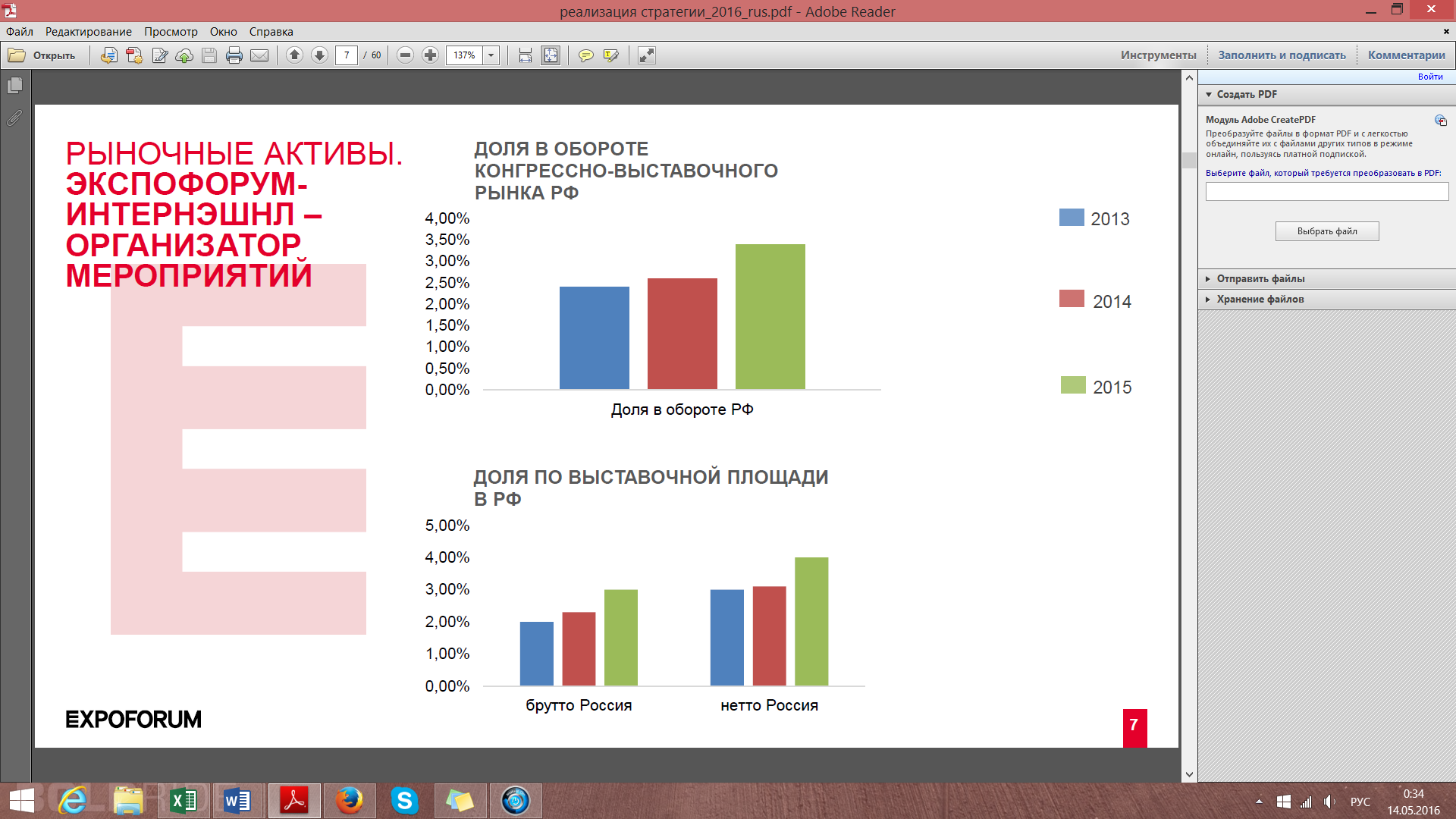 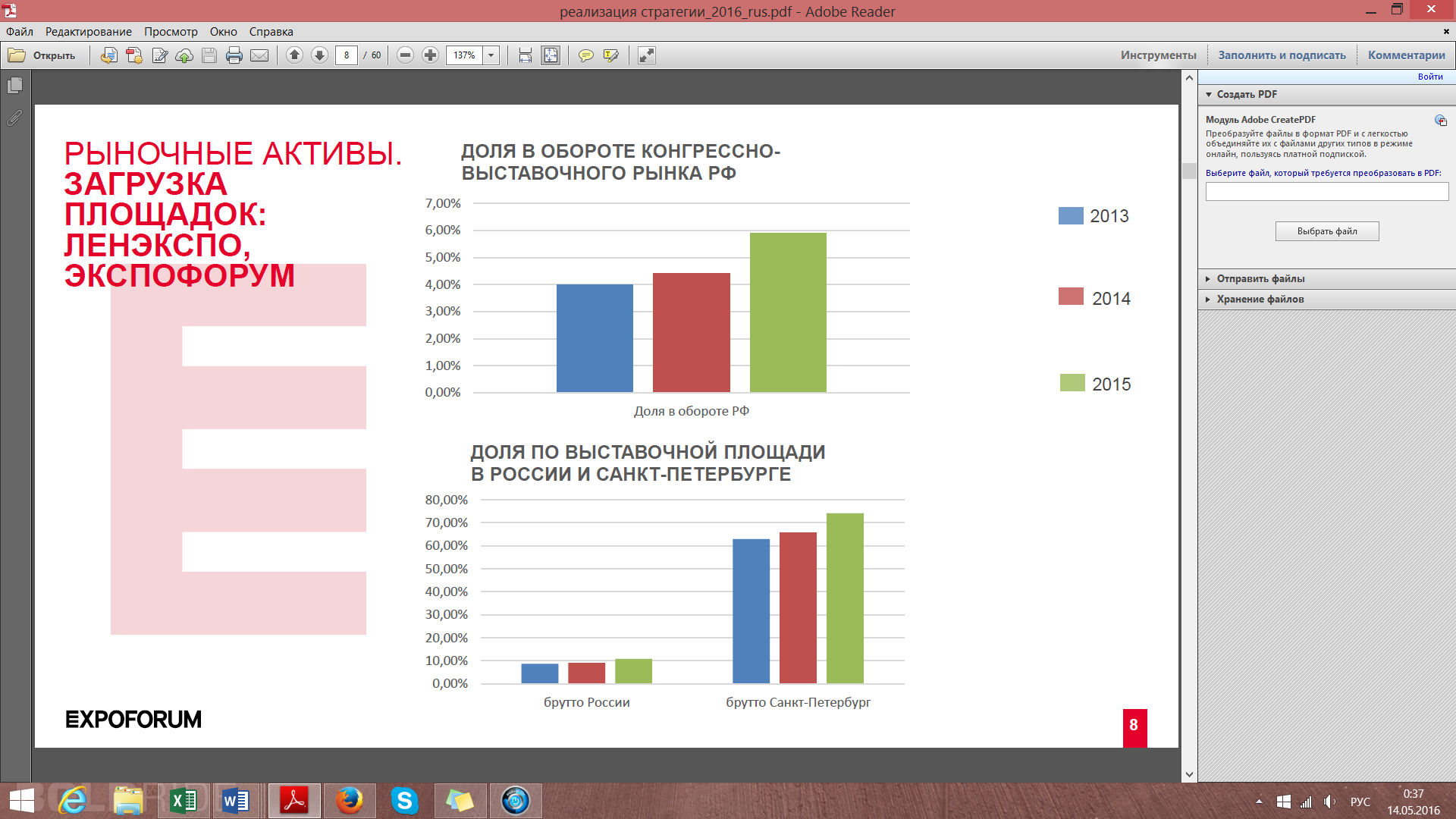 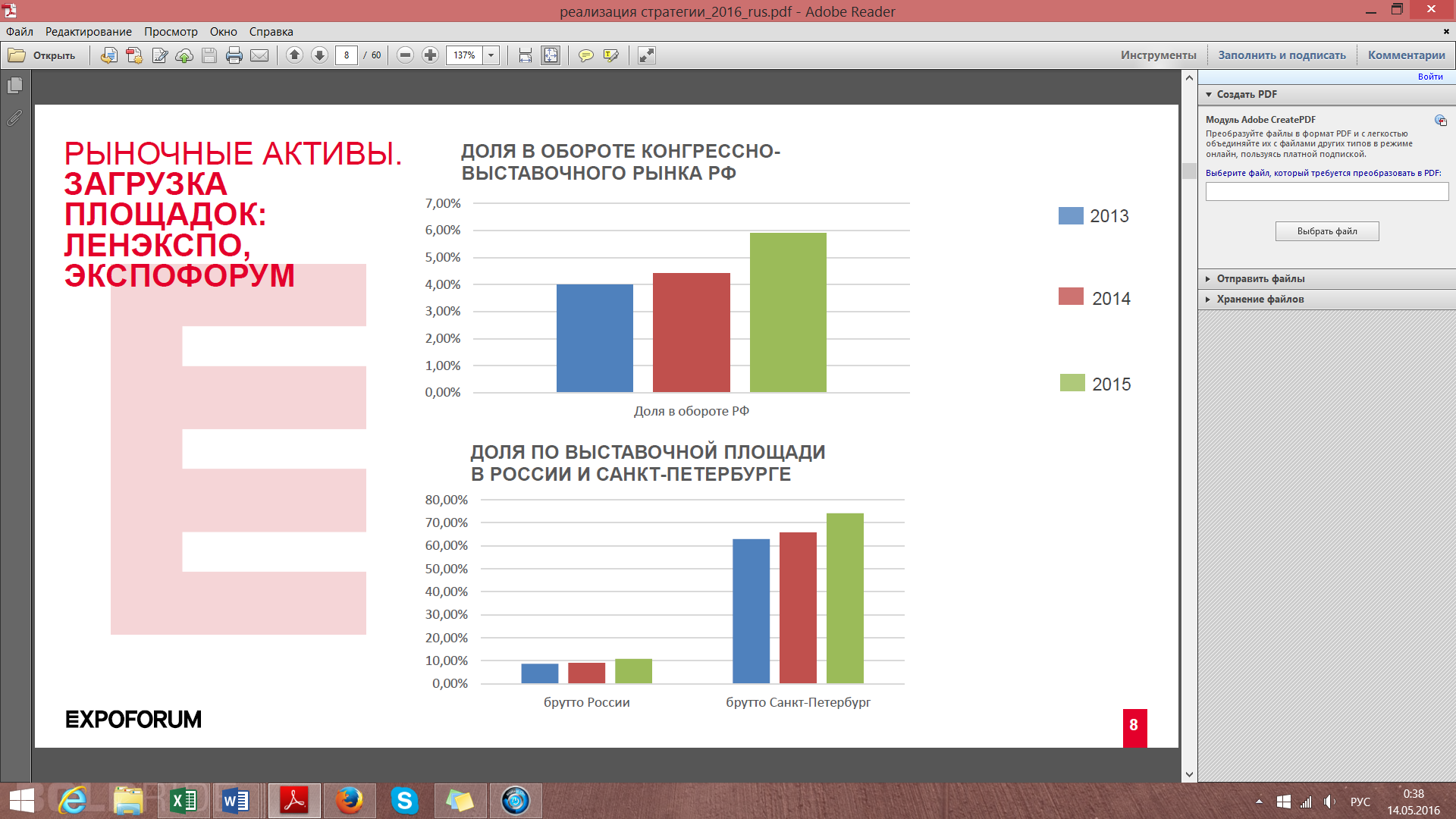 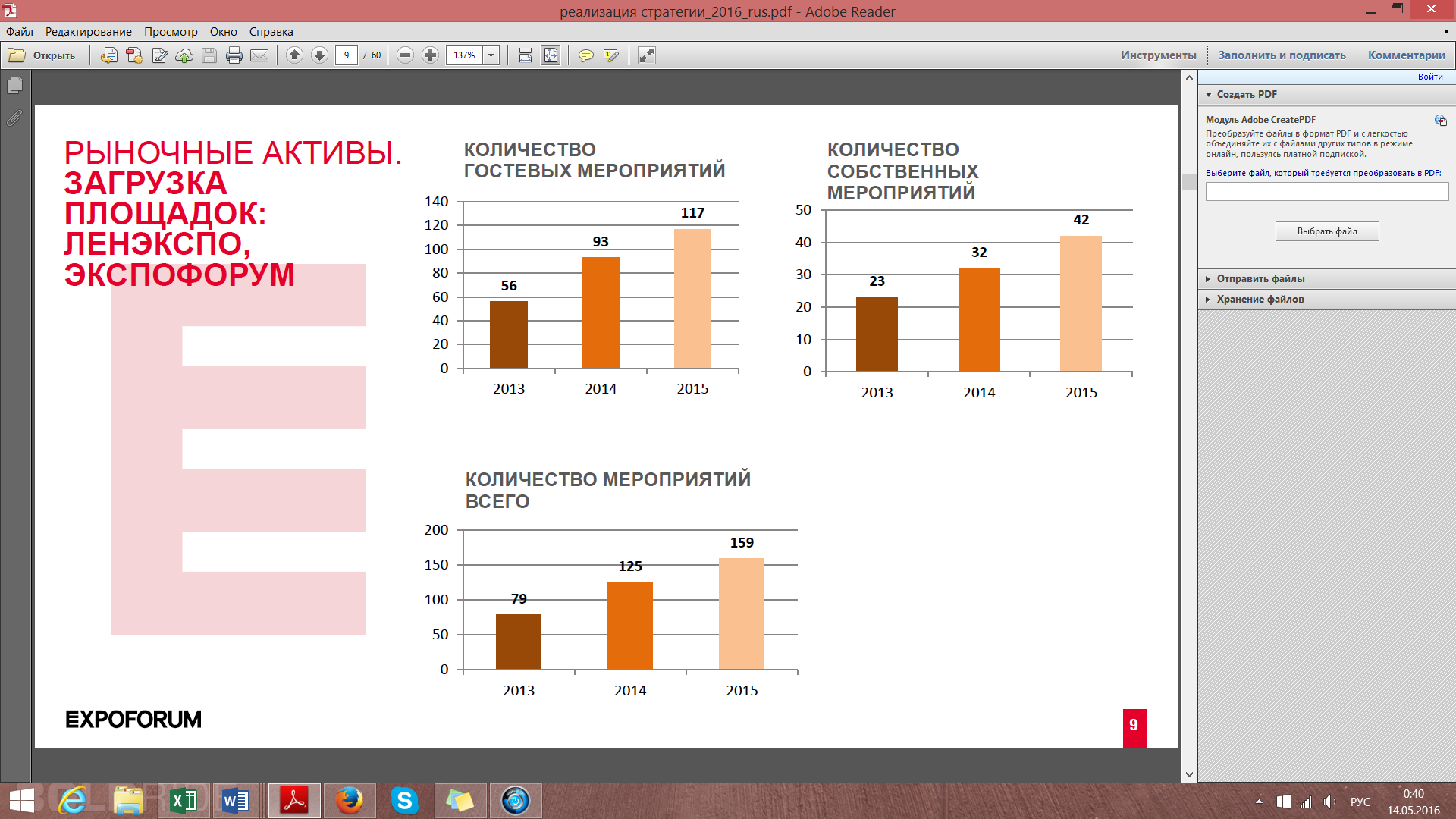 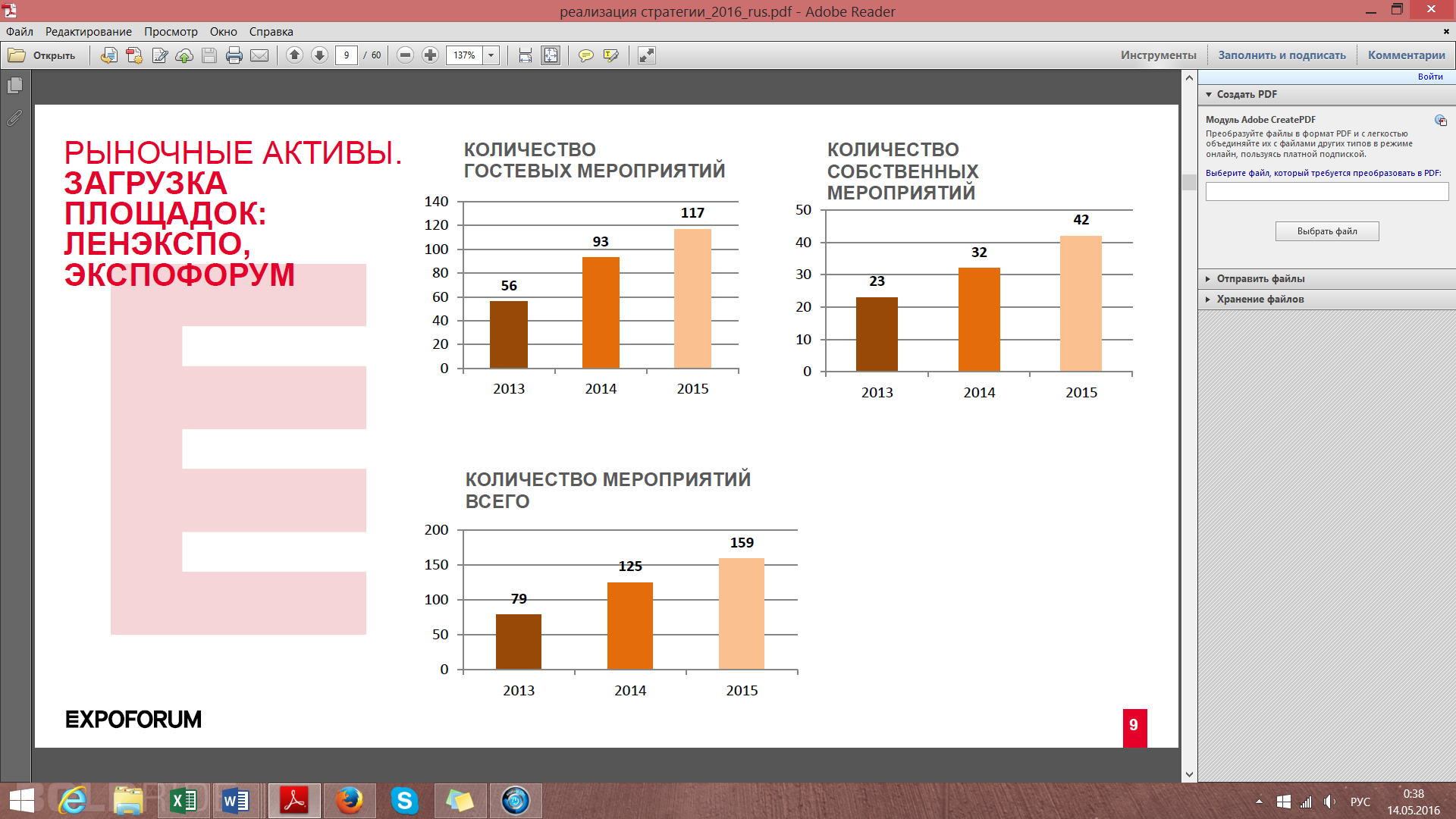 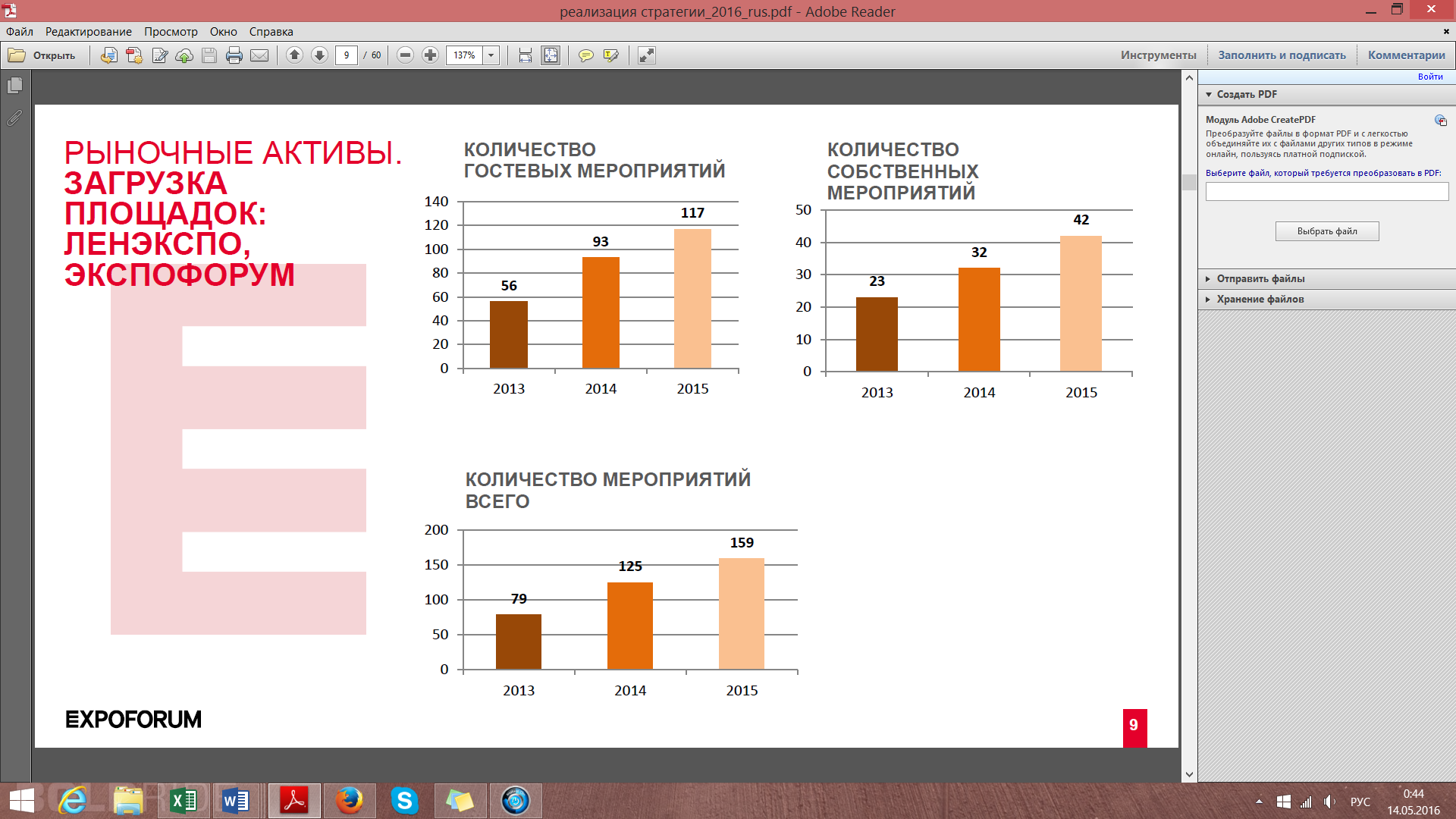 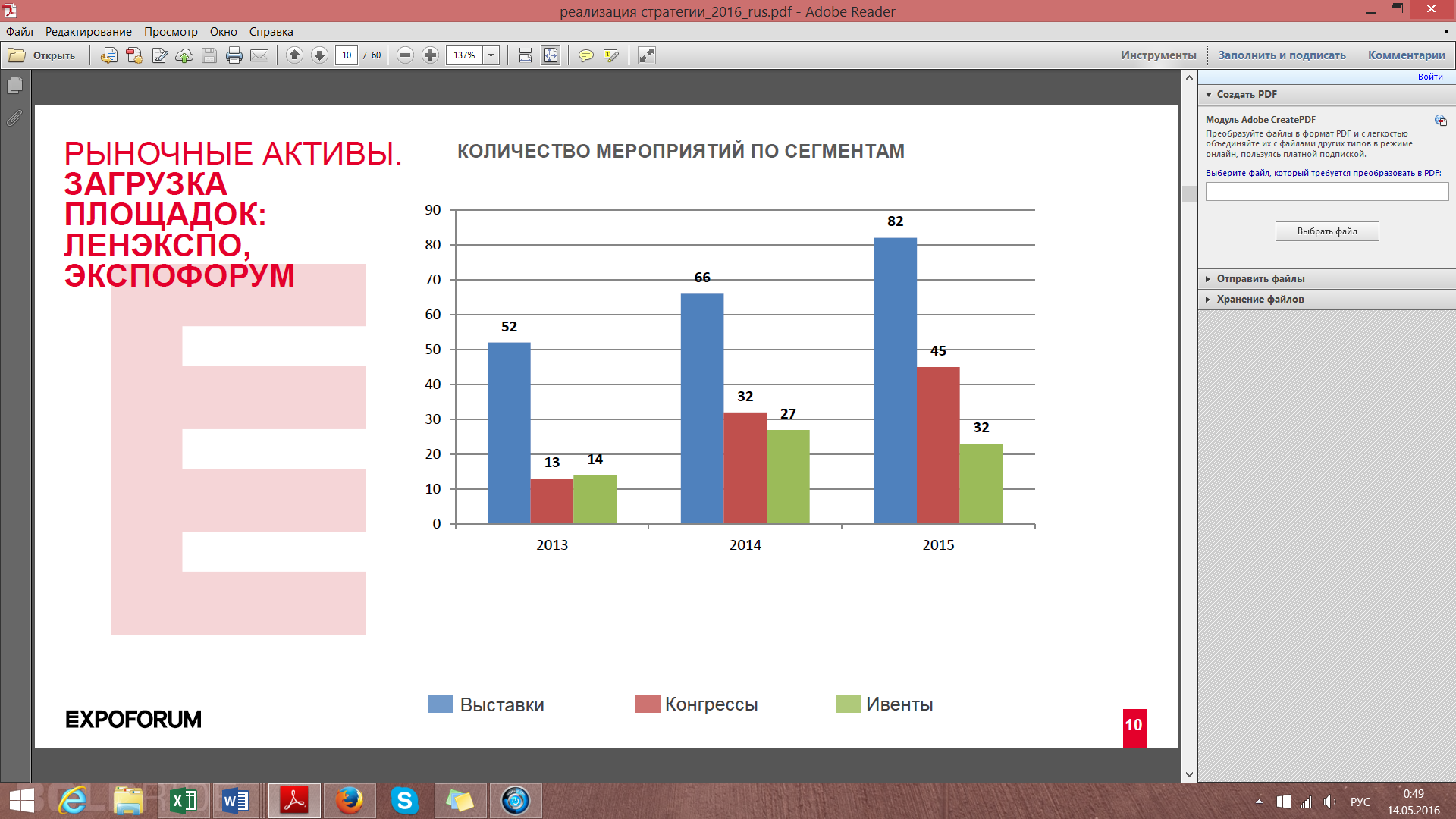 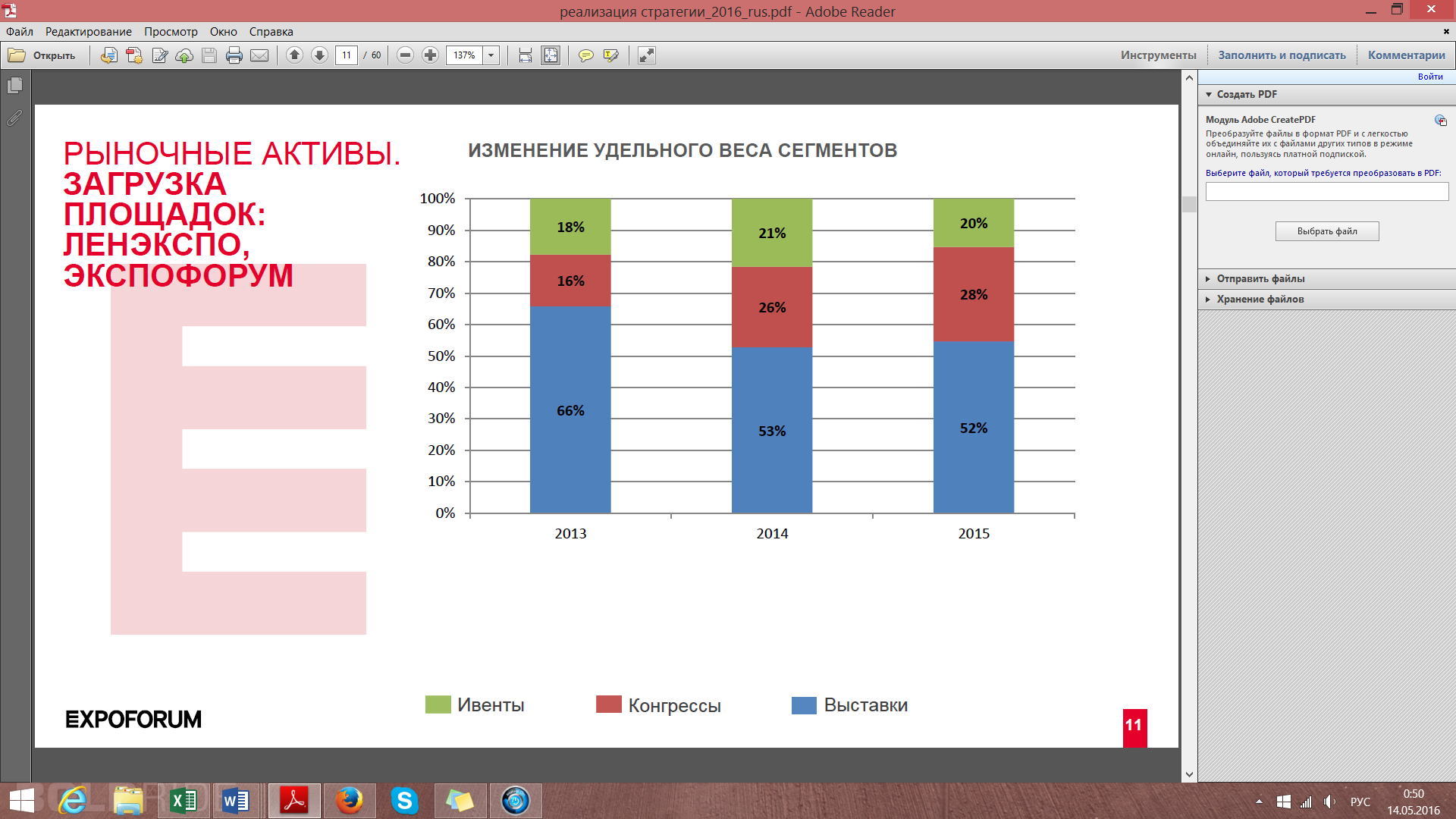 Приложение 2. Результаты анализа сообщества «Экспофорум» в Facebook 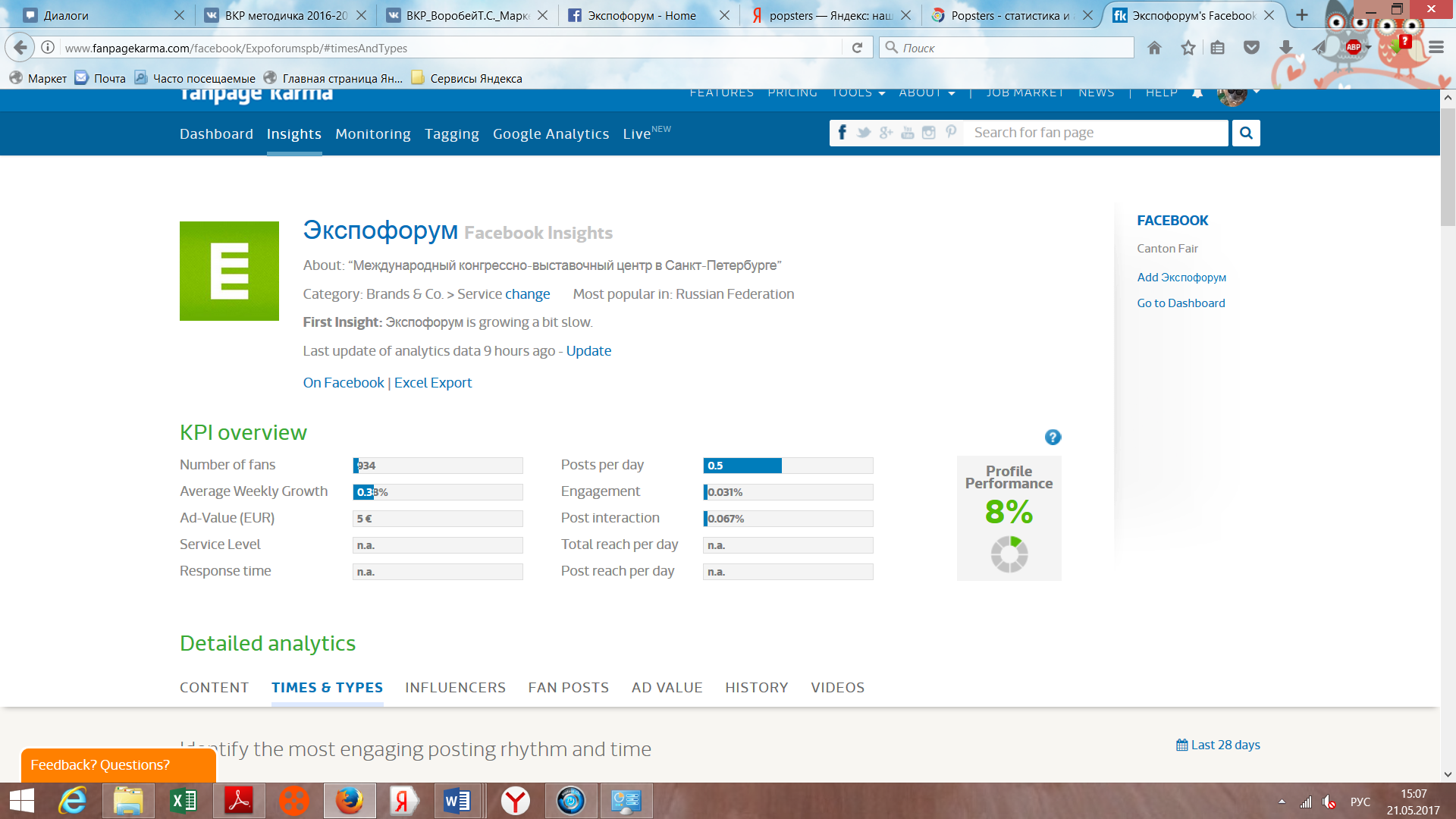 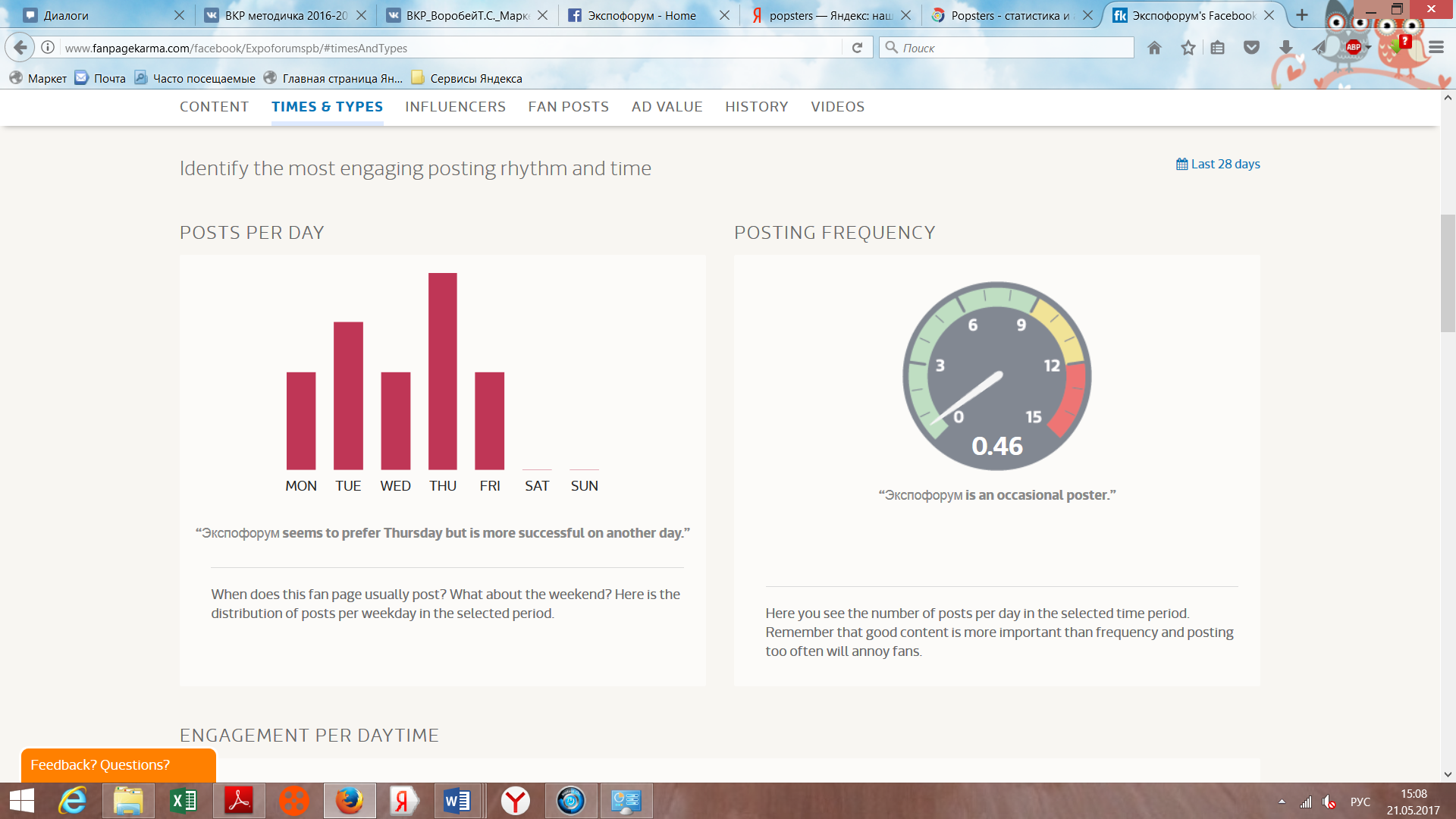 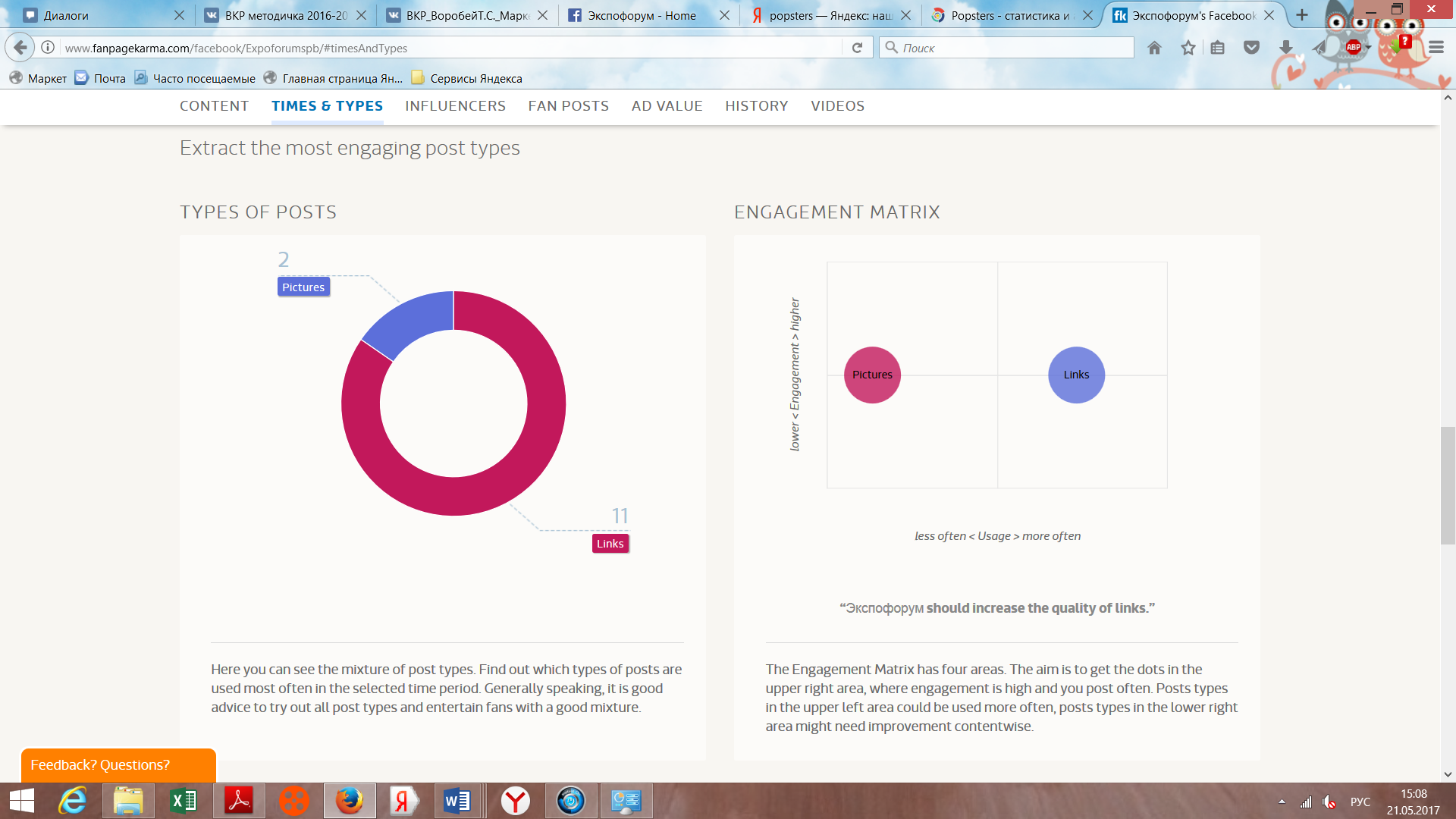 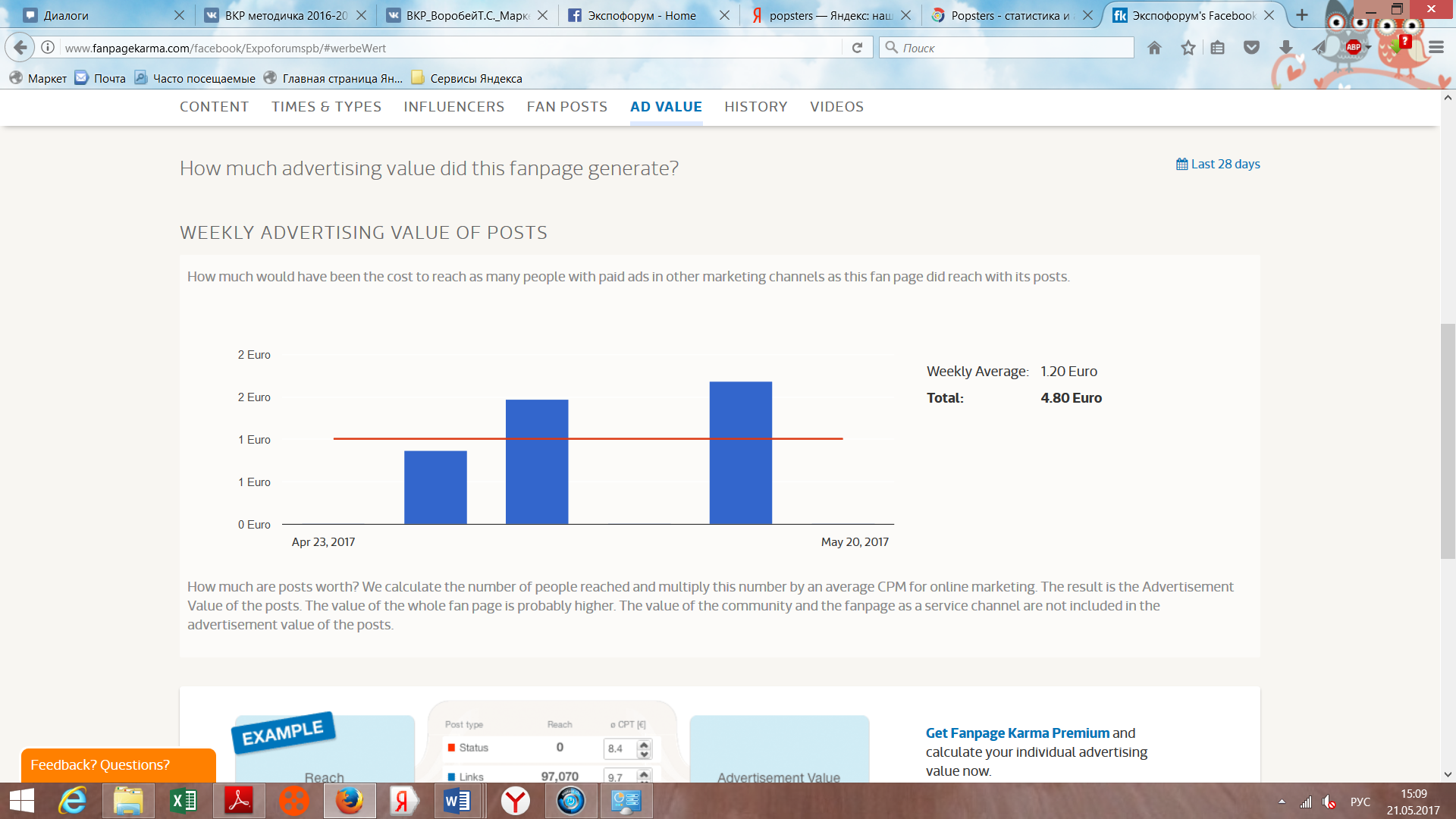 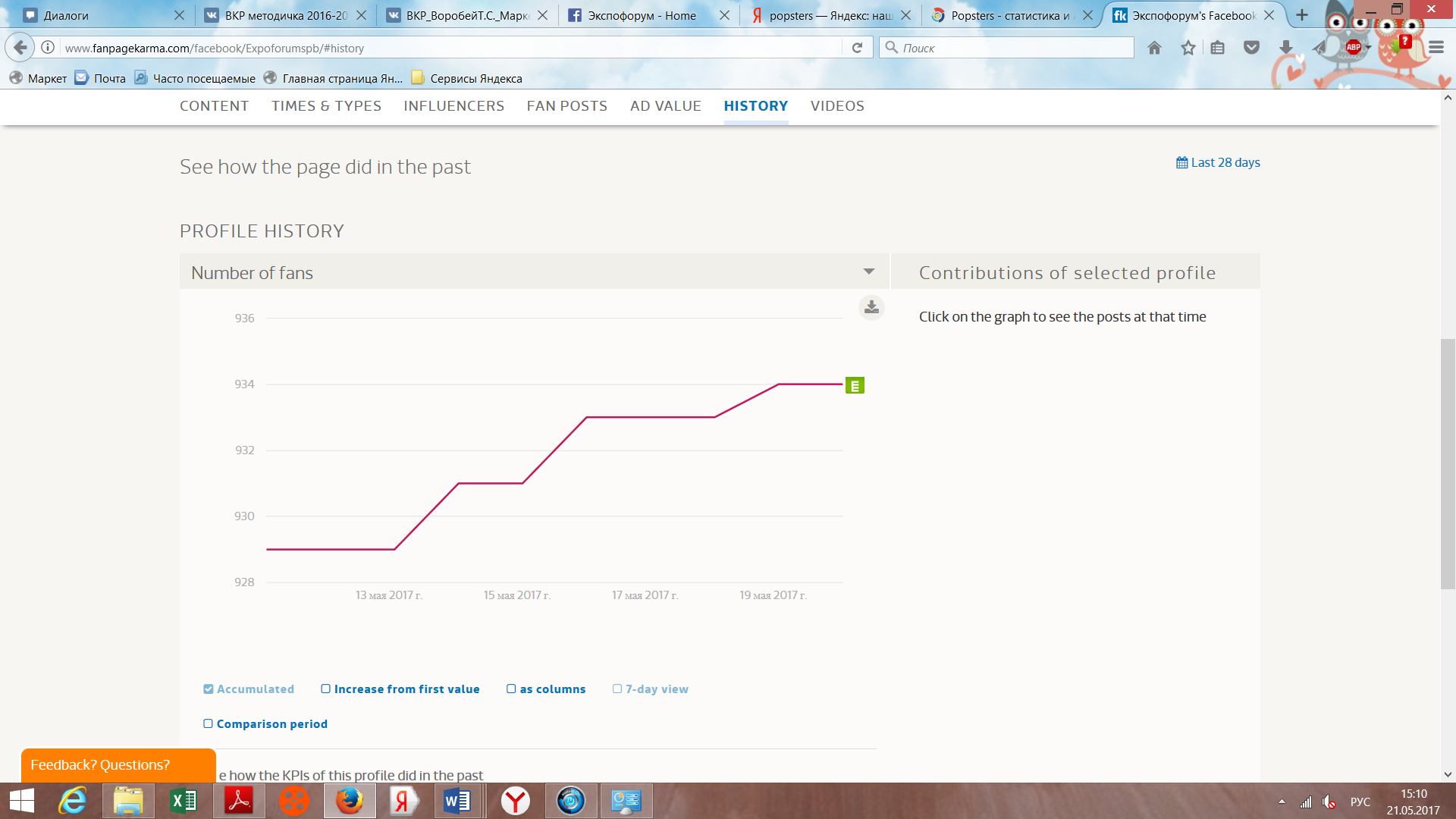 Приложение 3. Результаты анализа аккаунта «EXPOFORUM» в Instagram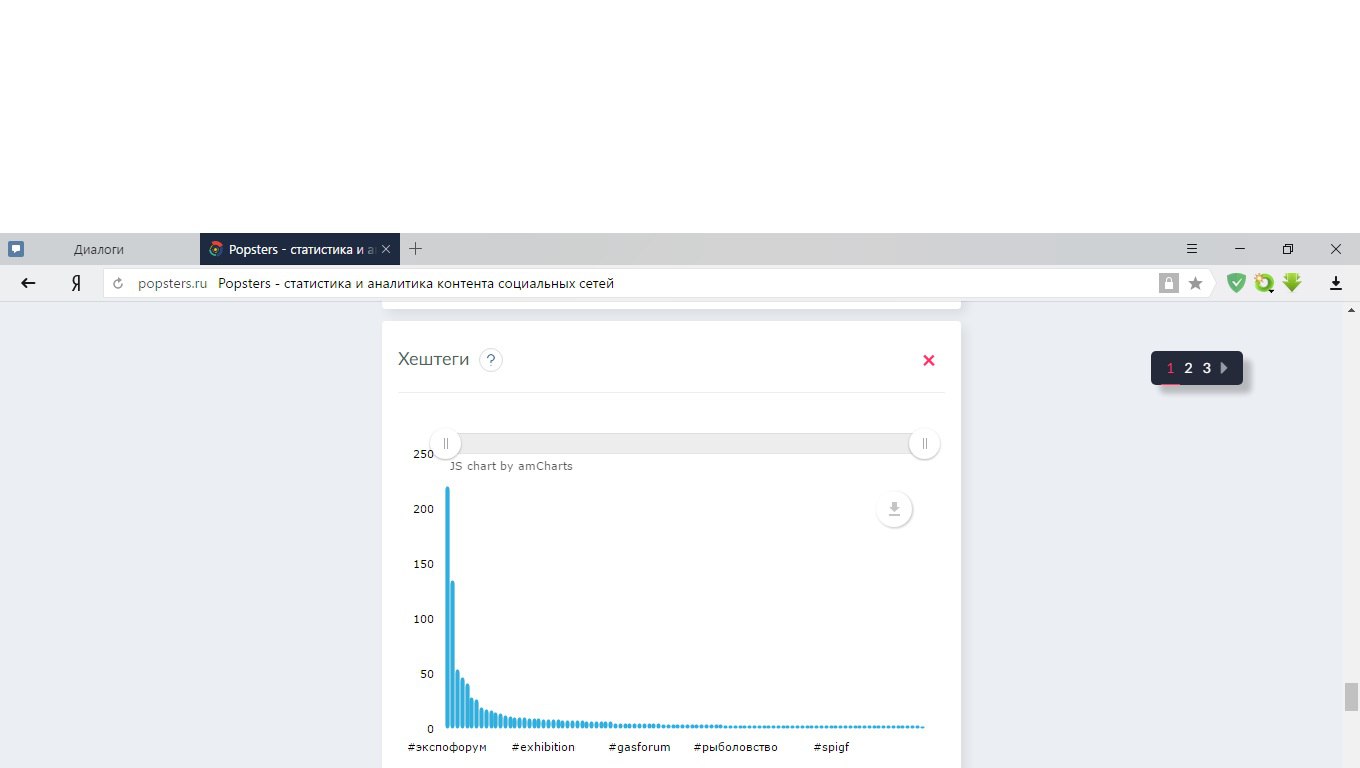 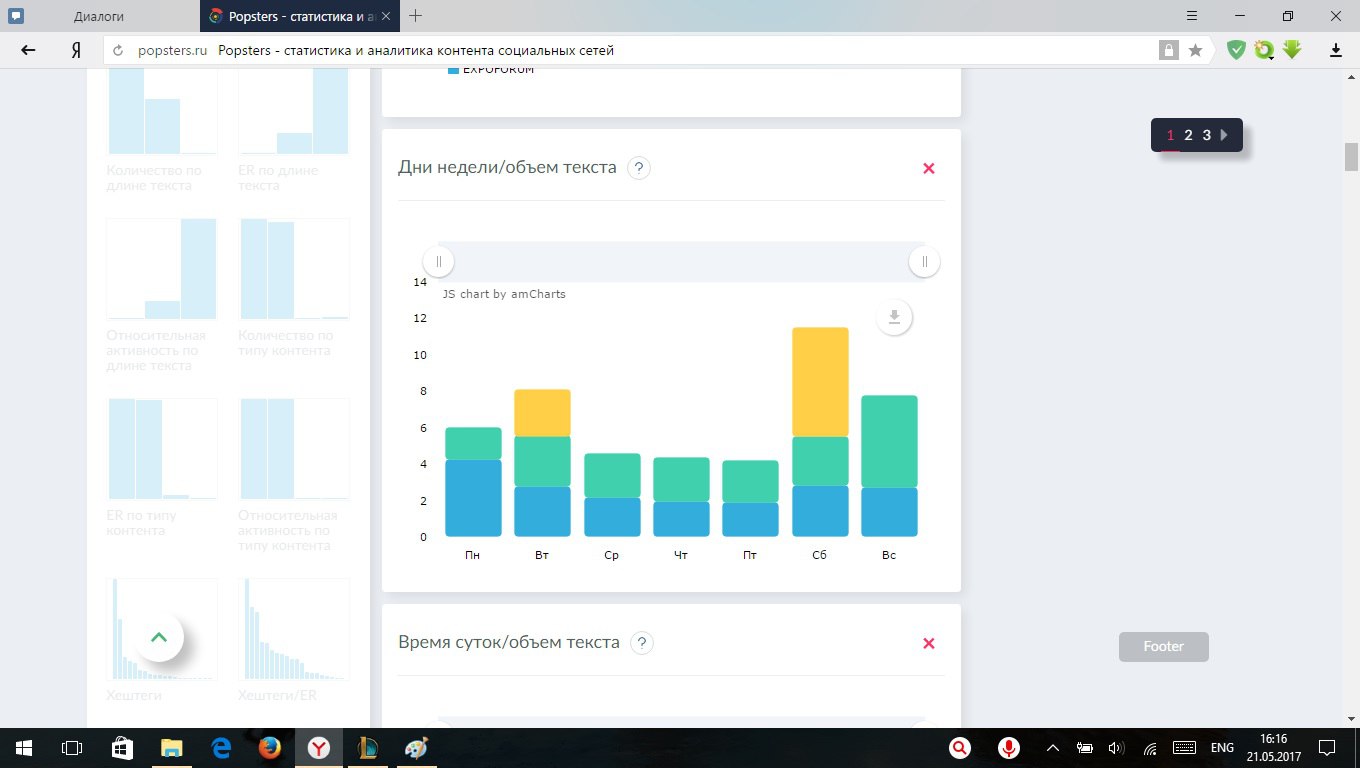 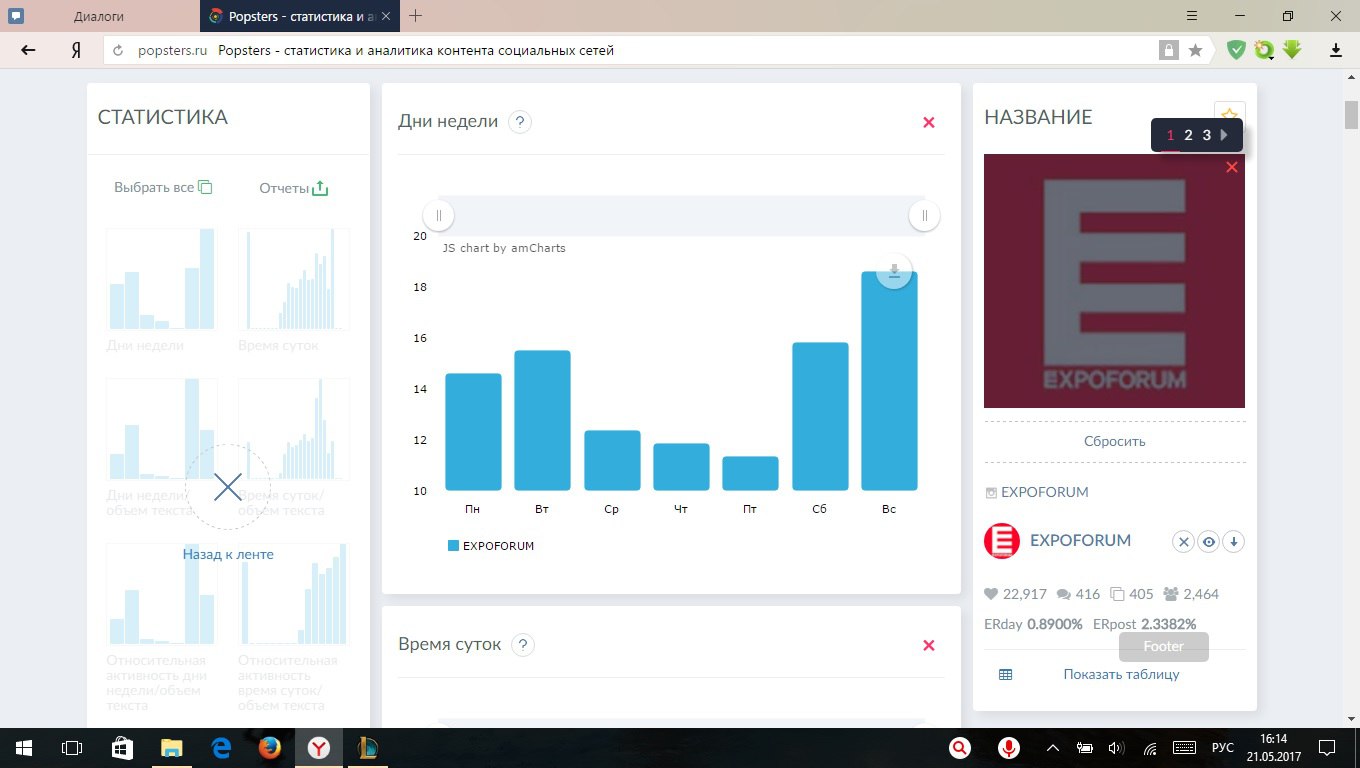 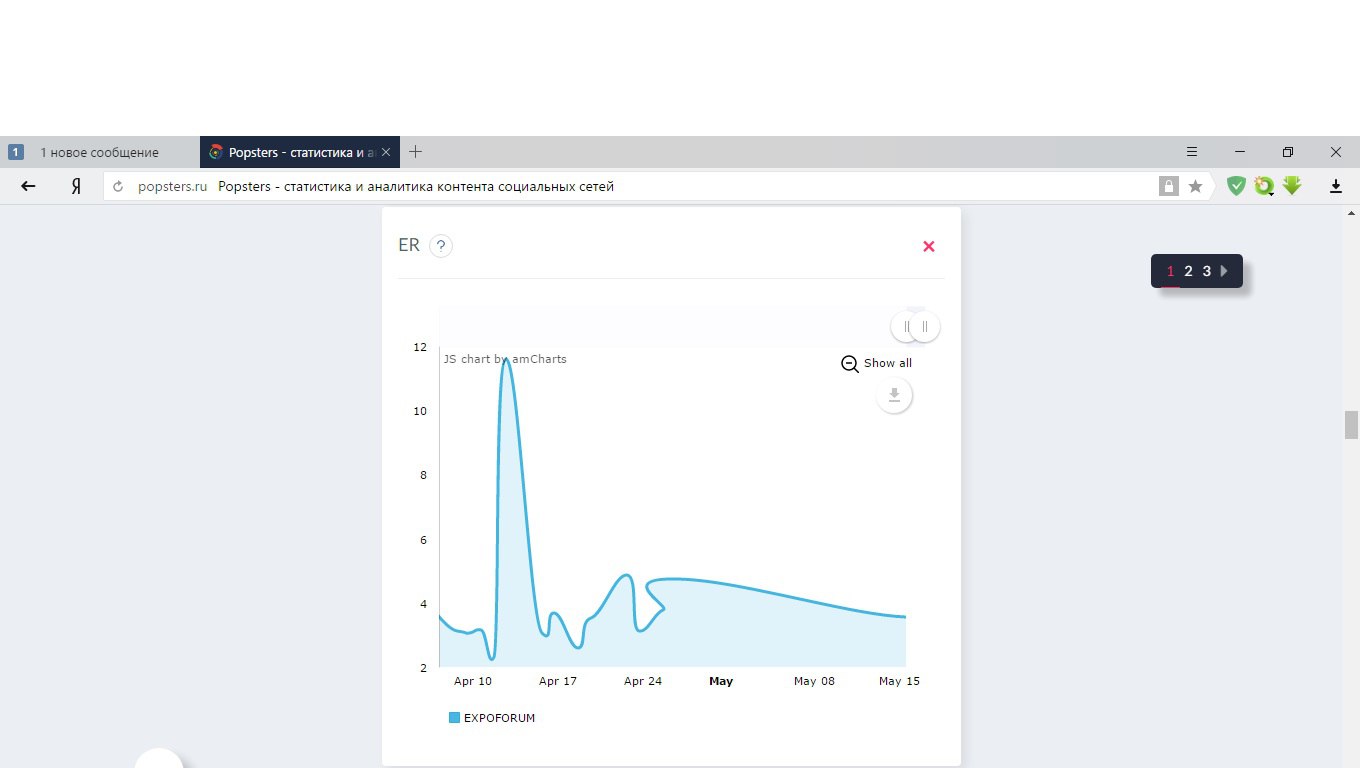 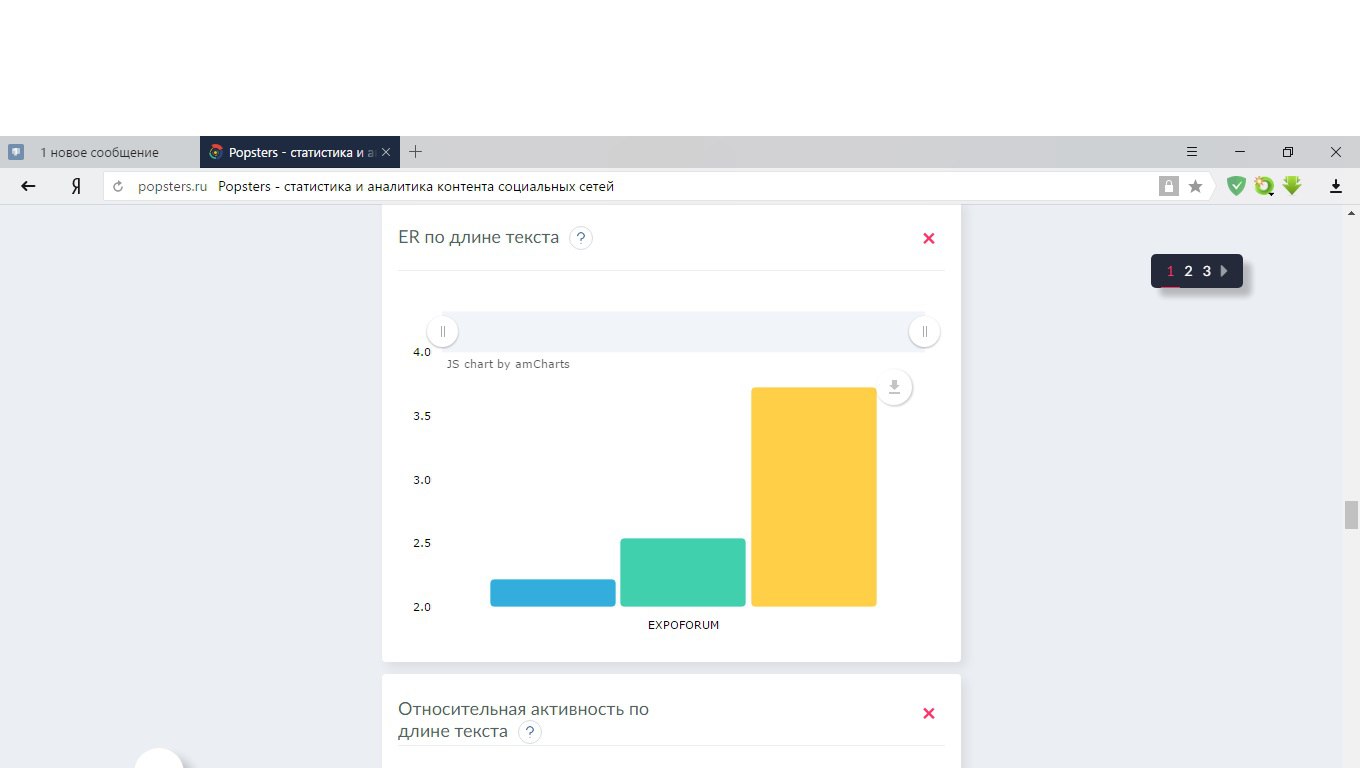 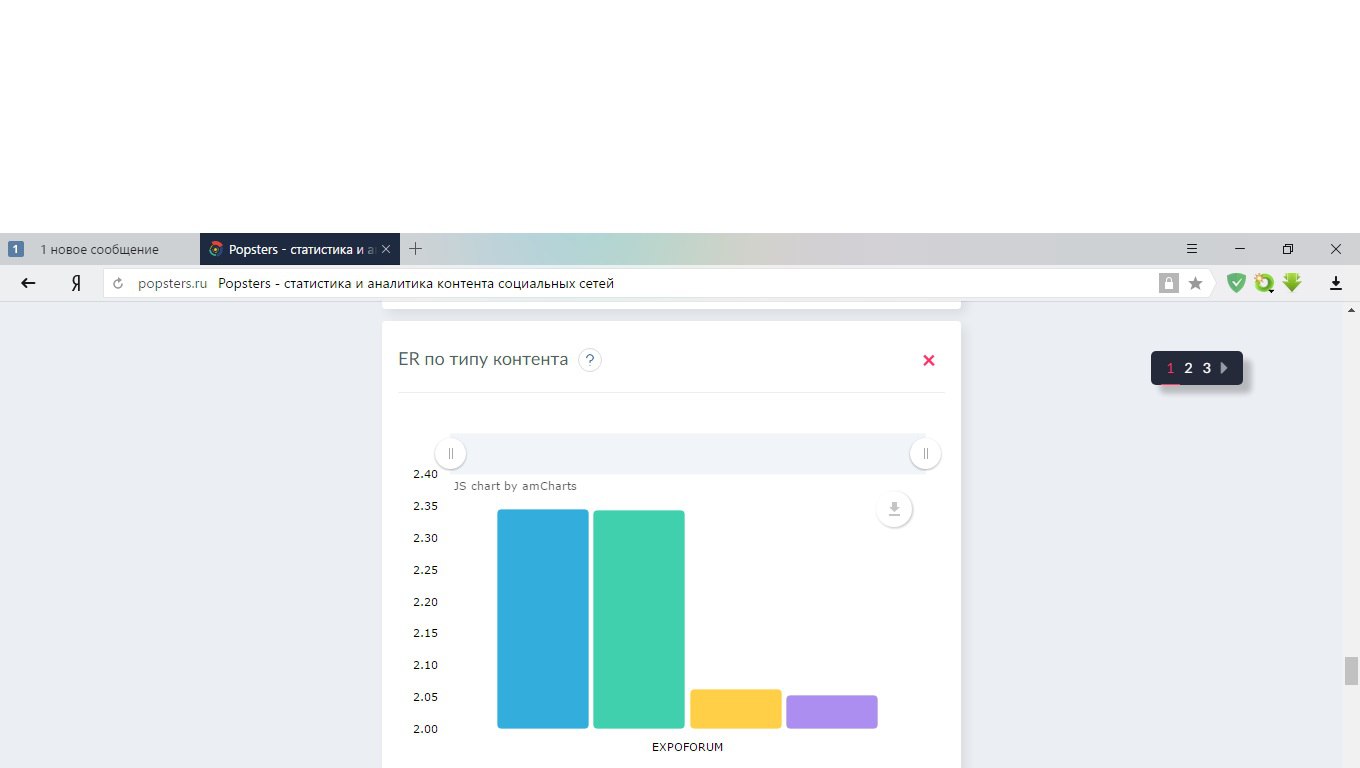 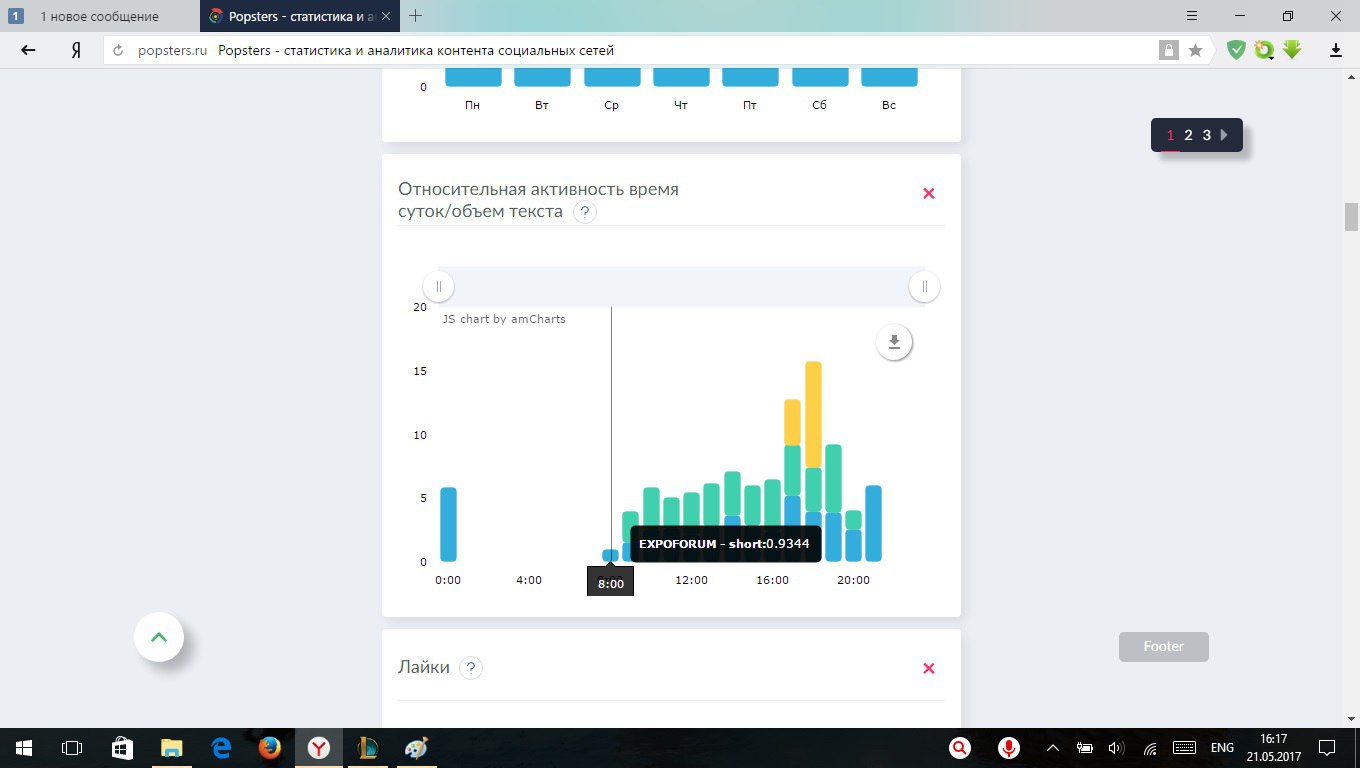 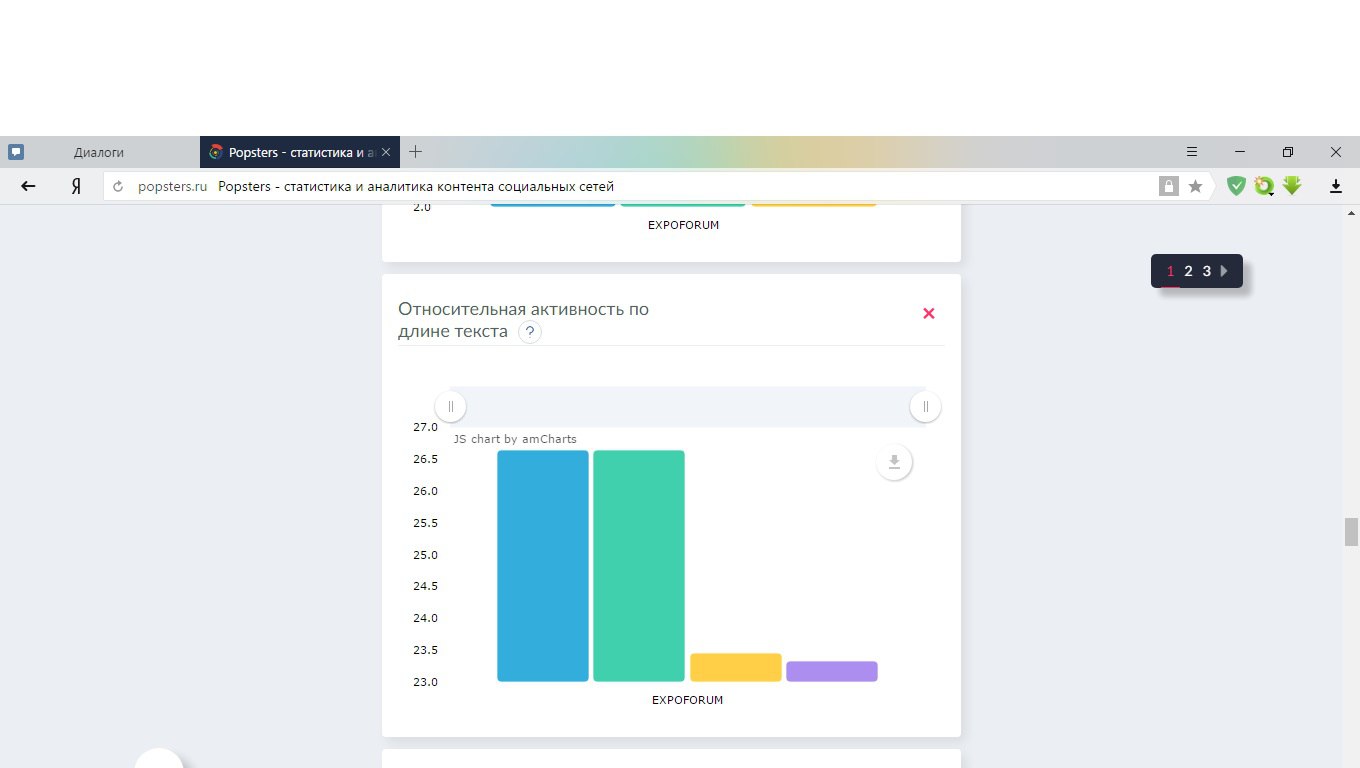 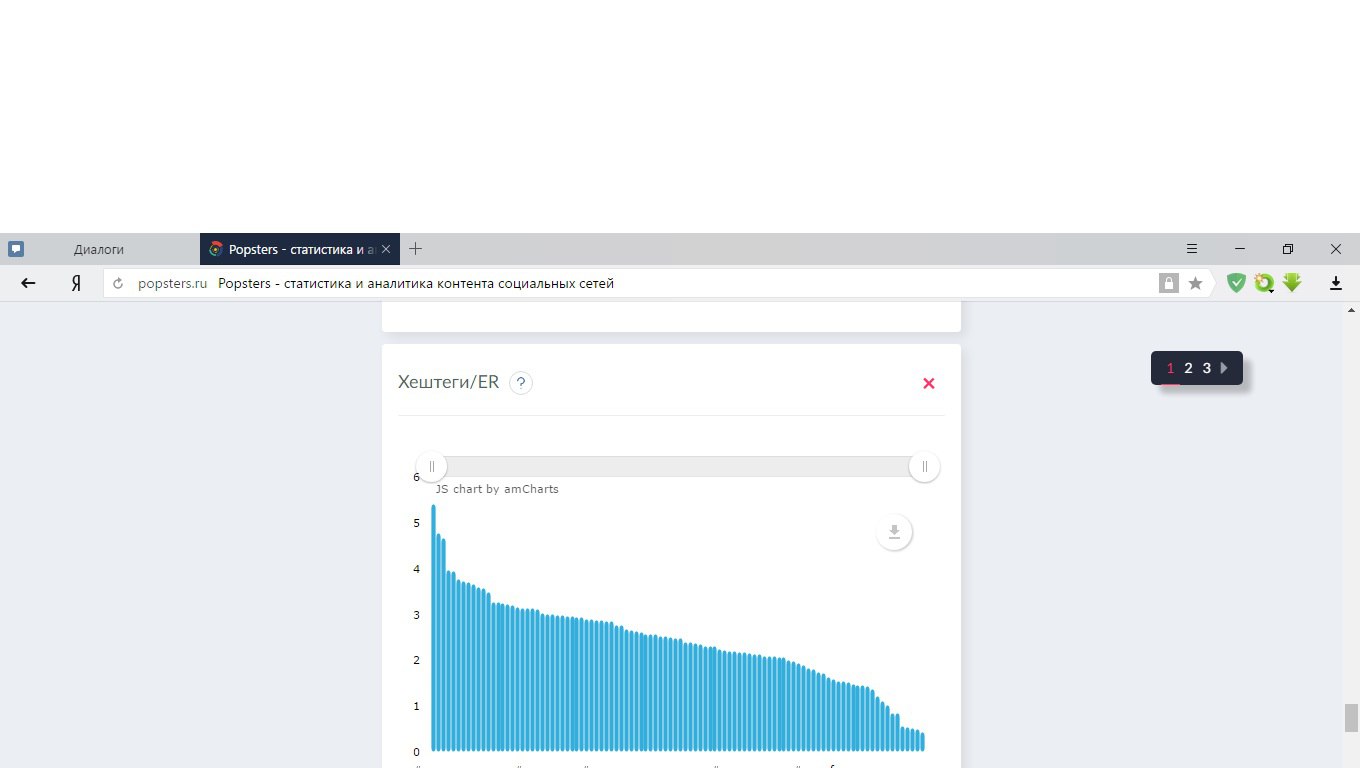 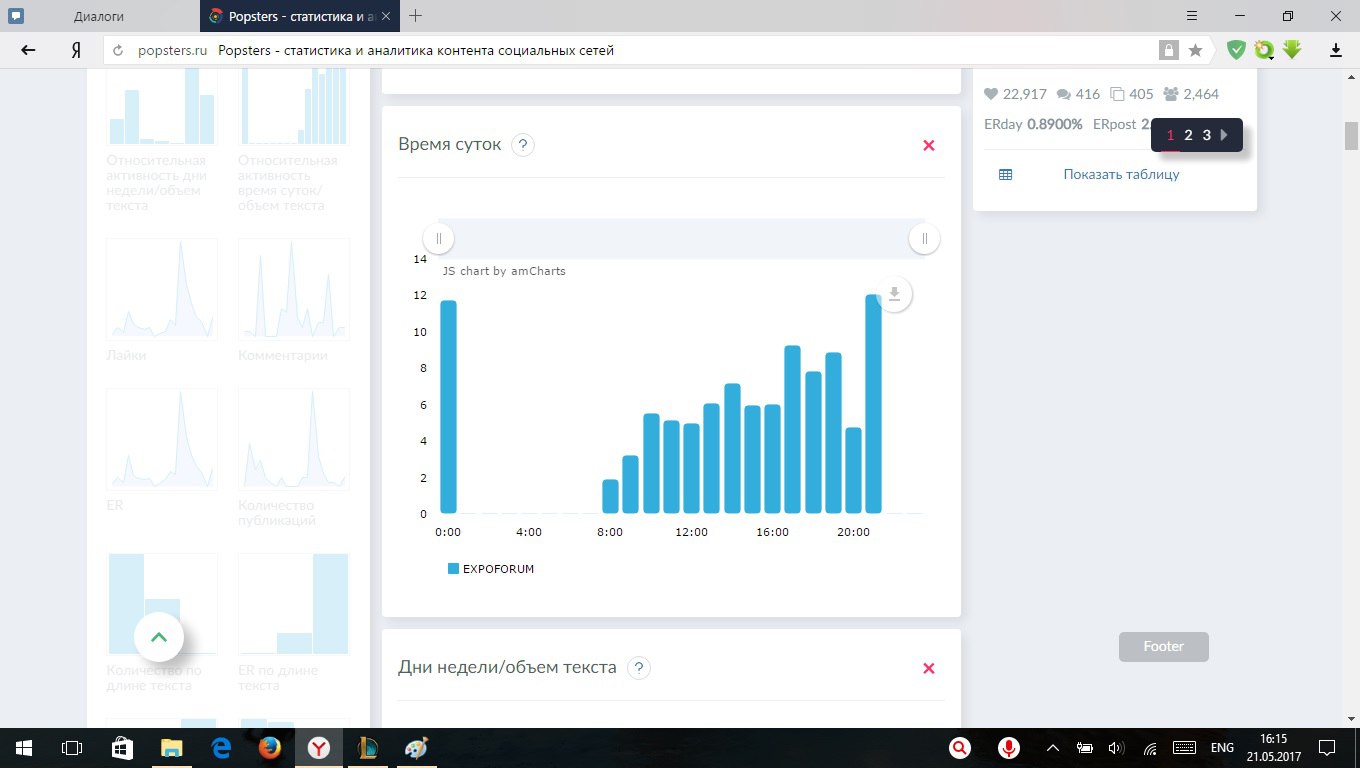 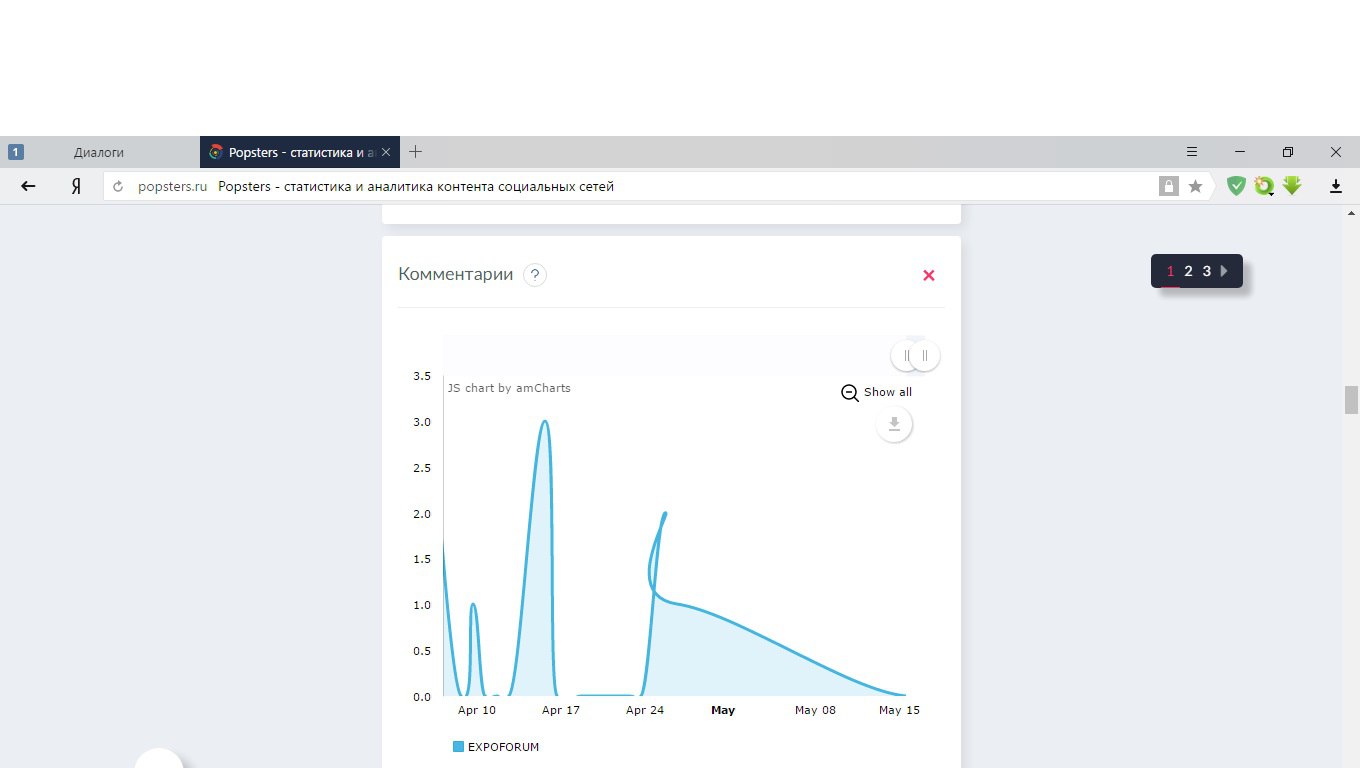 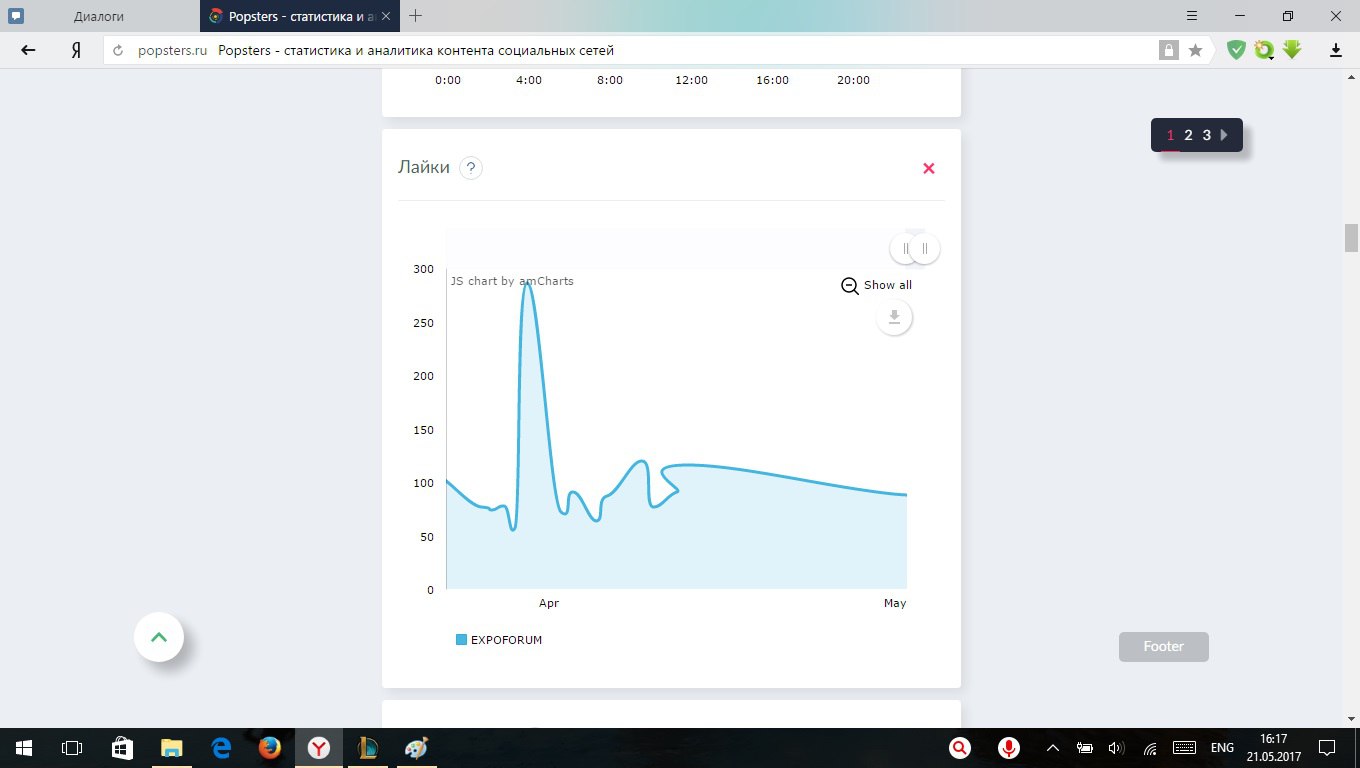 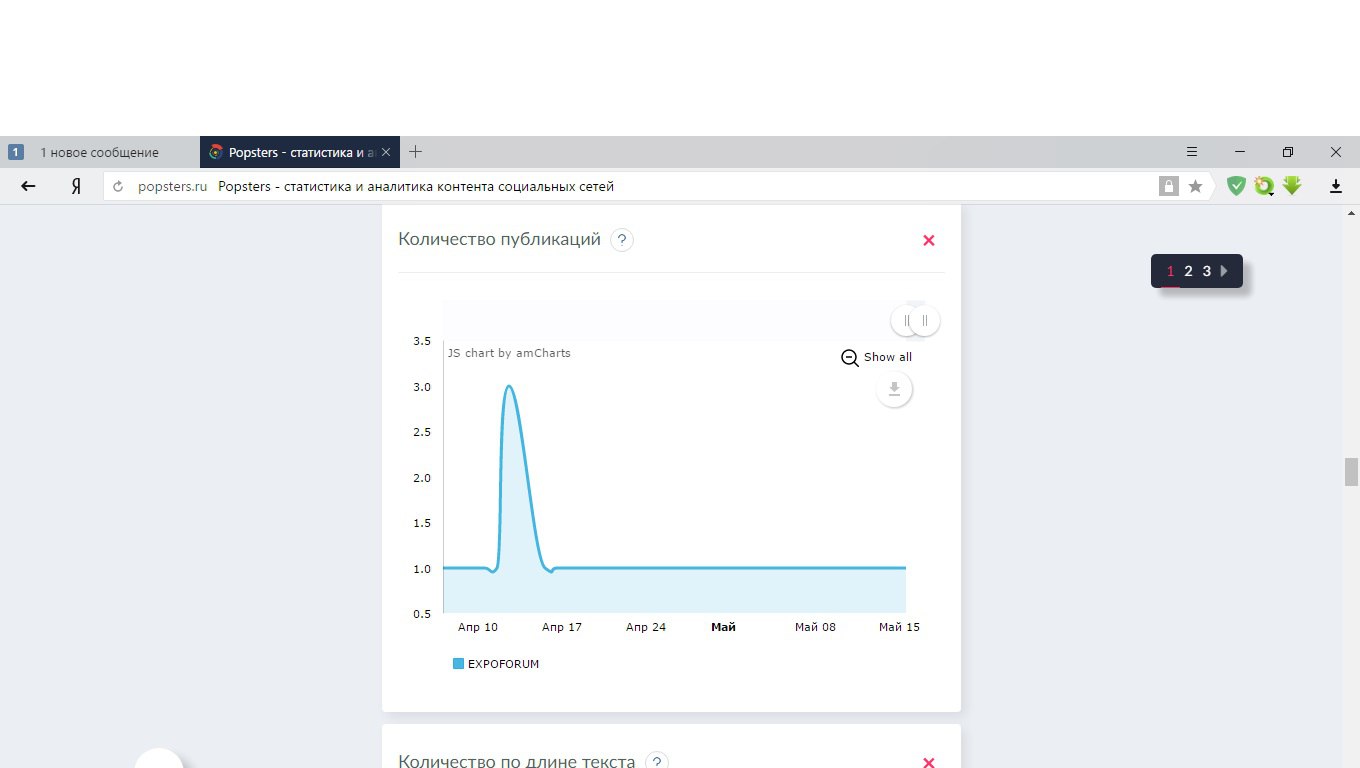 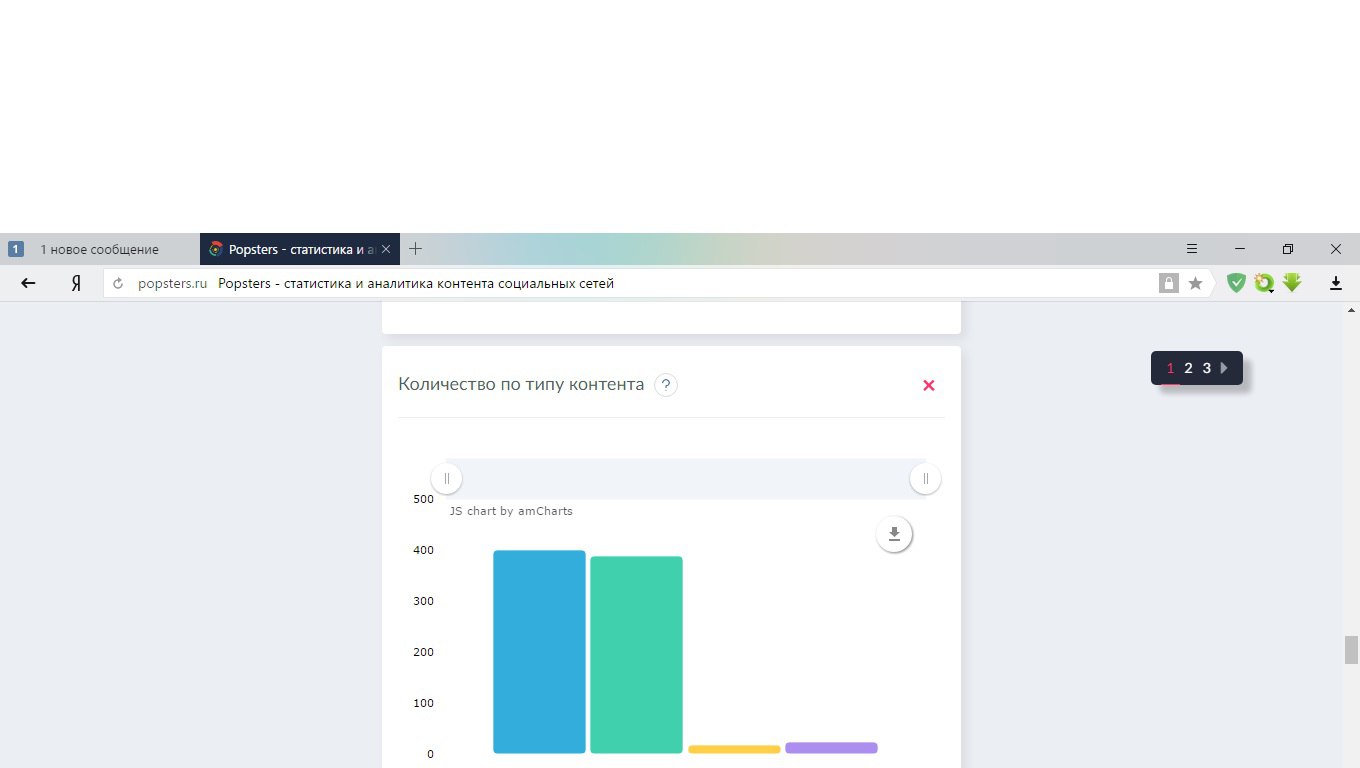 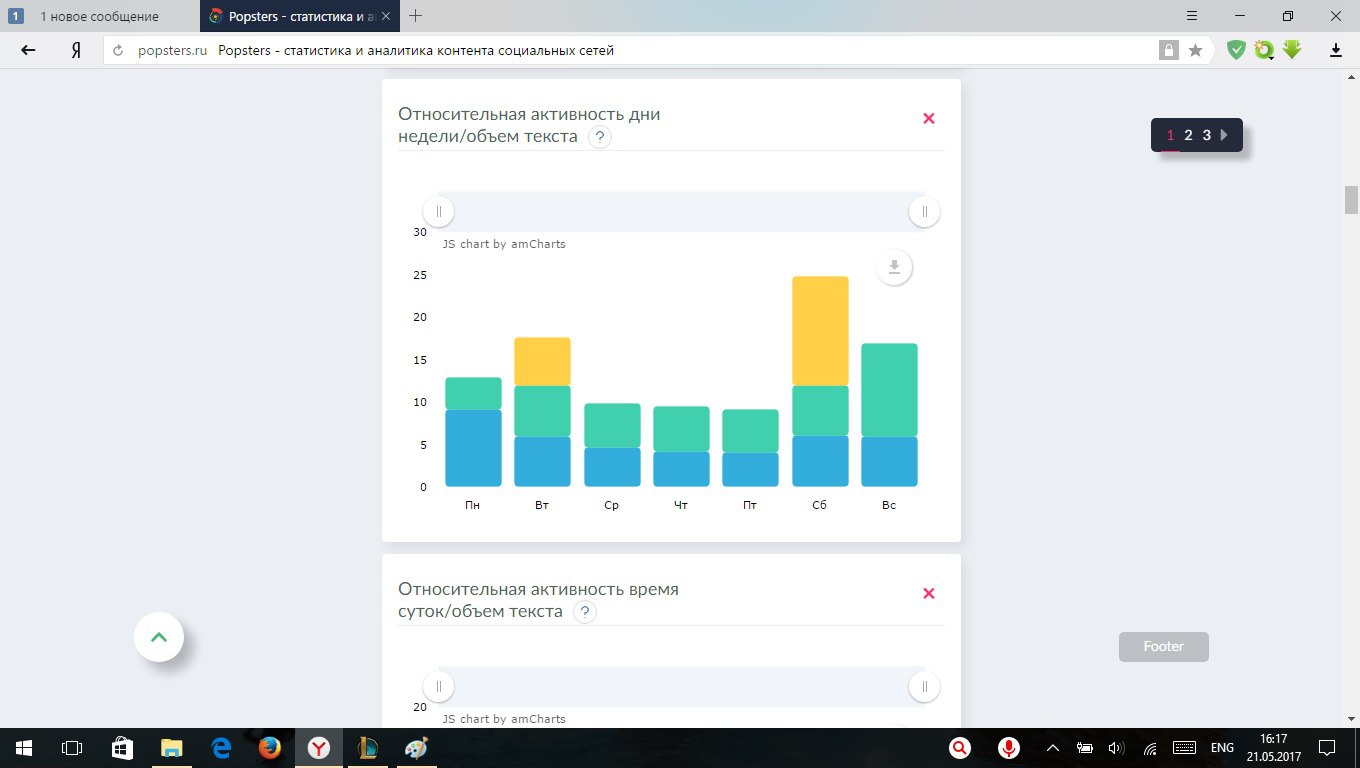 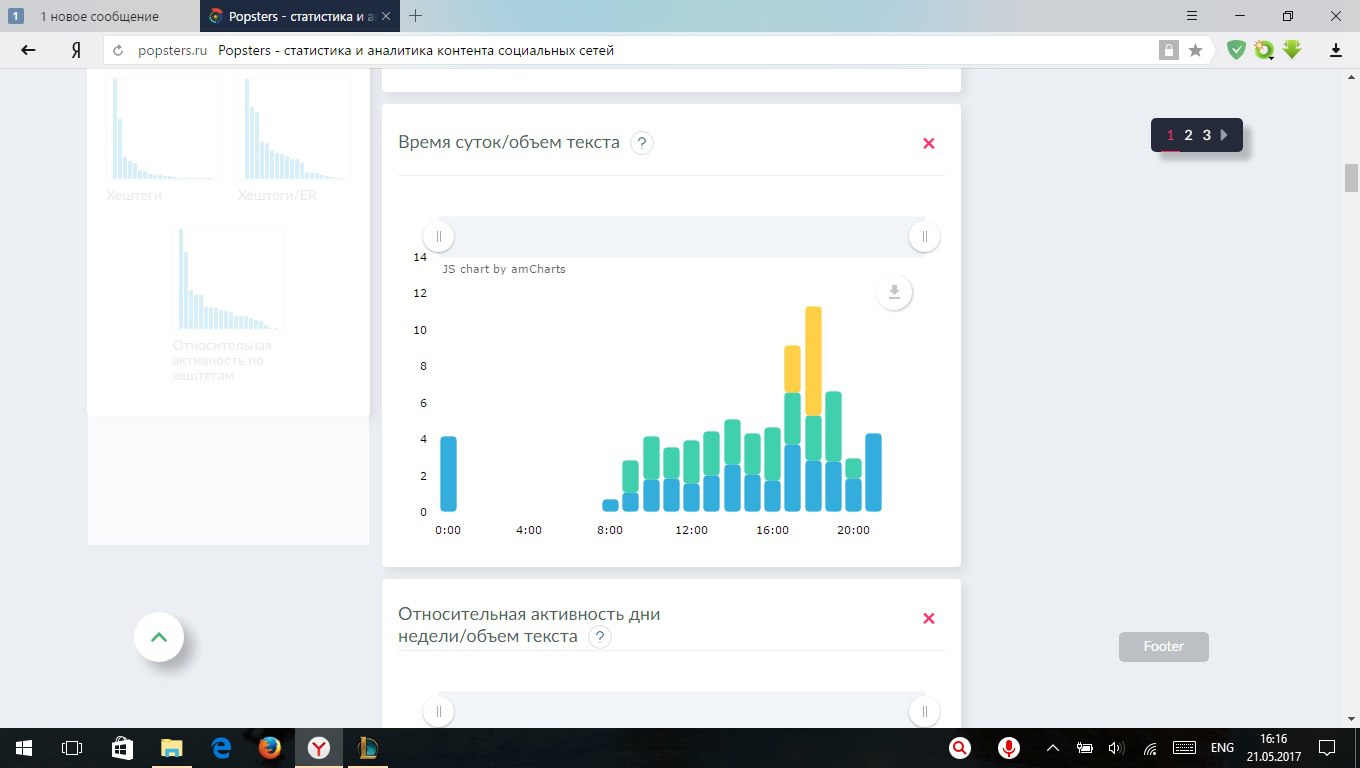 Приложение 4. Скриншоты групп «Зоощоу» и «Экспофорум. Ленэкспо. Выставки Санкт-Петербург»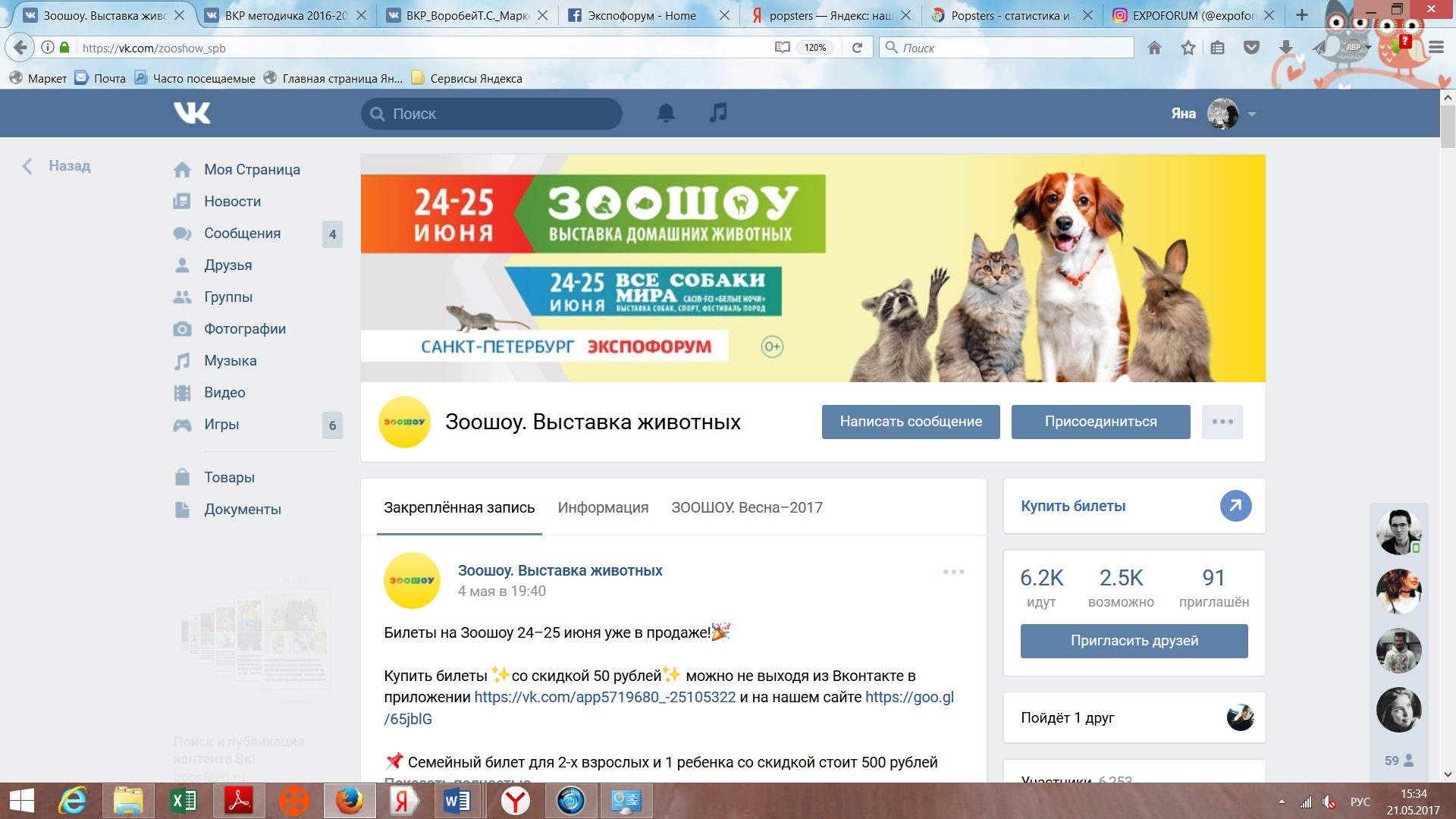 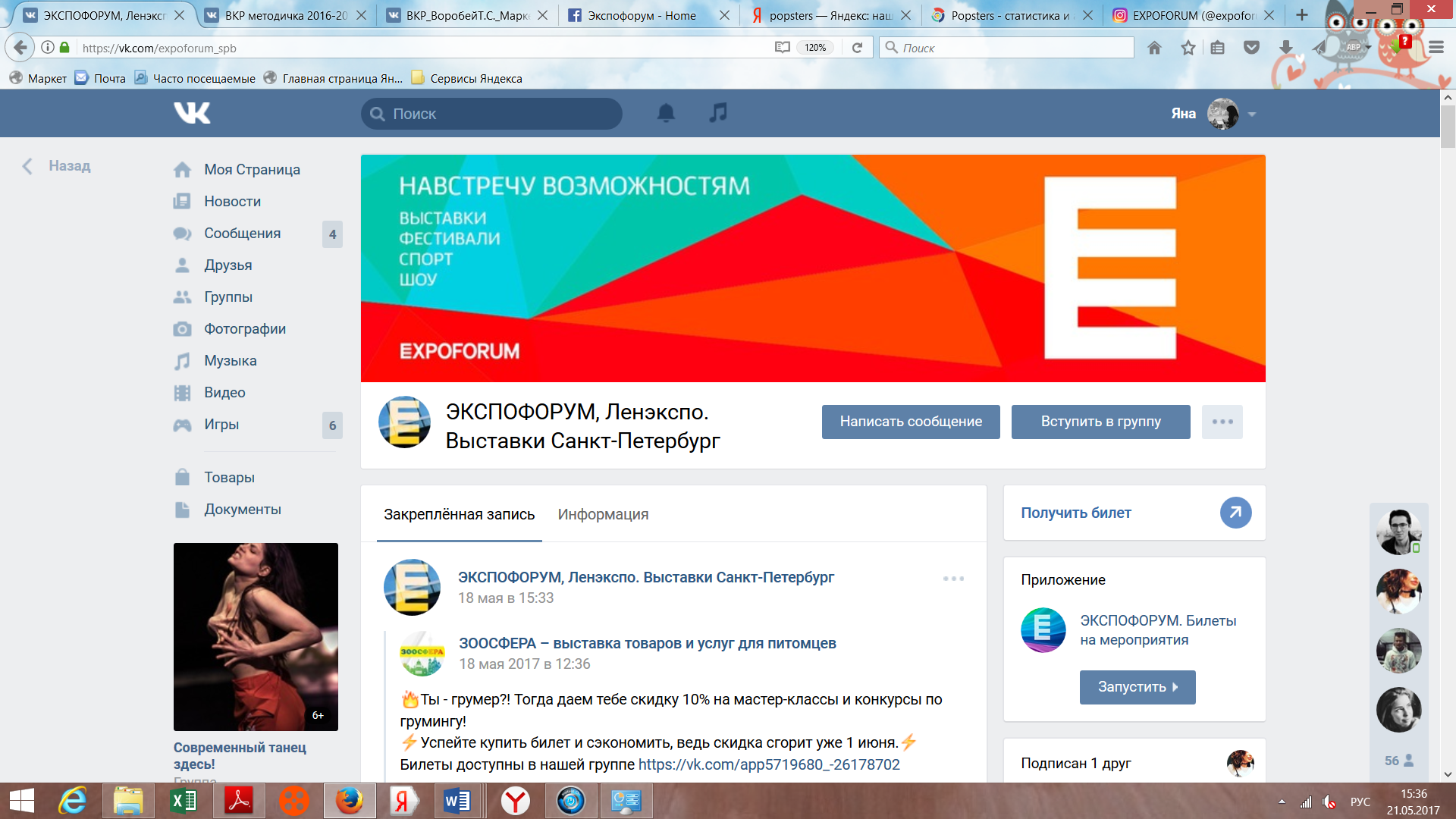 Приложение 5. Скриншоты анкеты формализованного опрос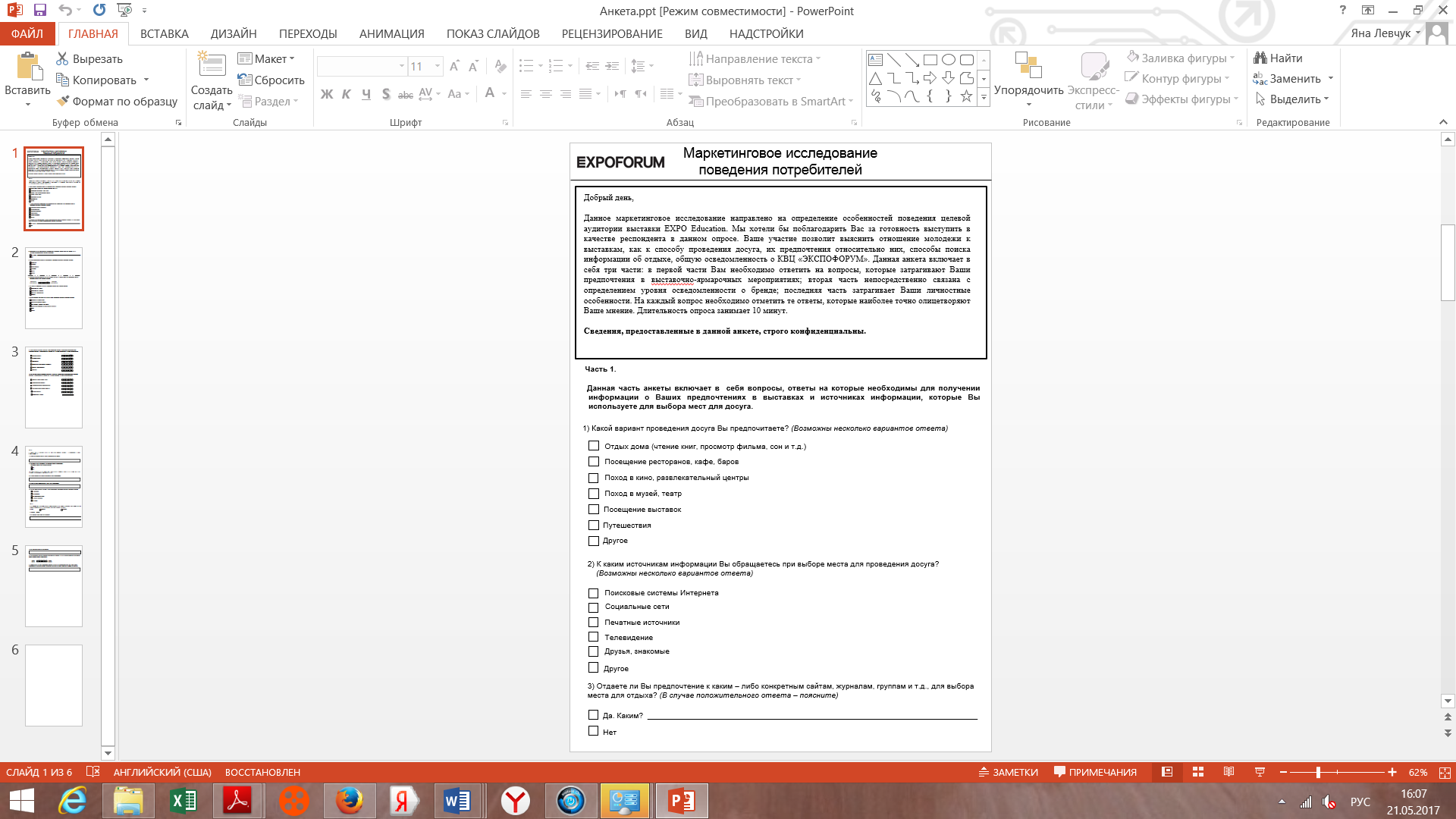 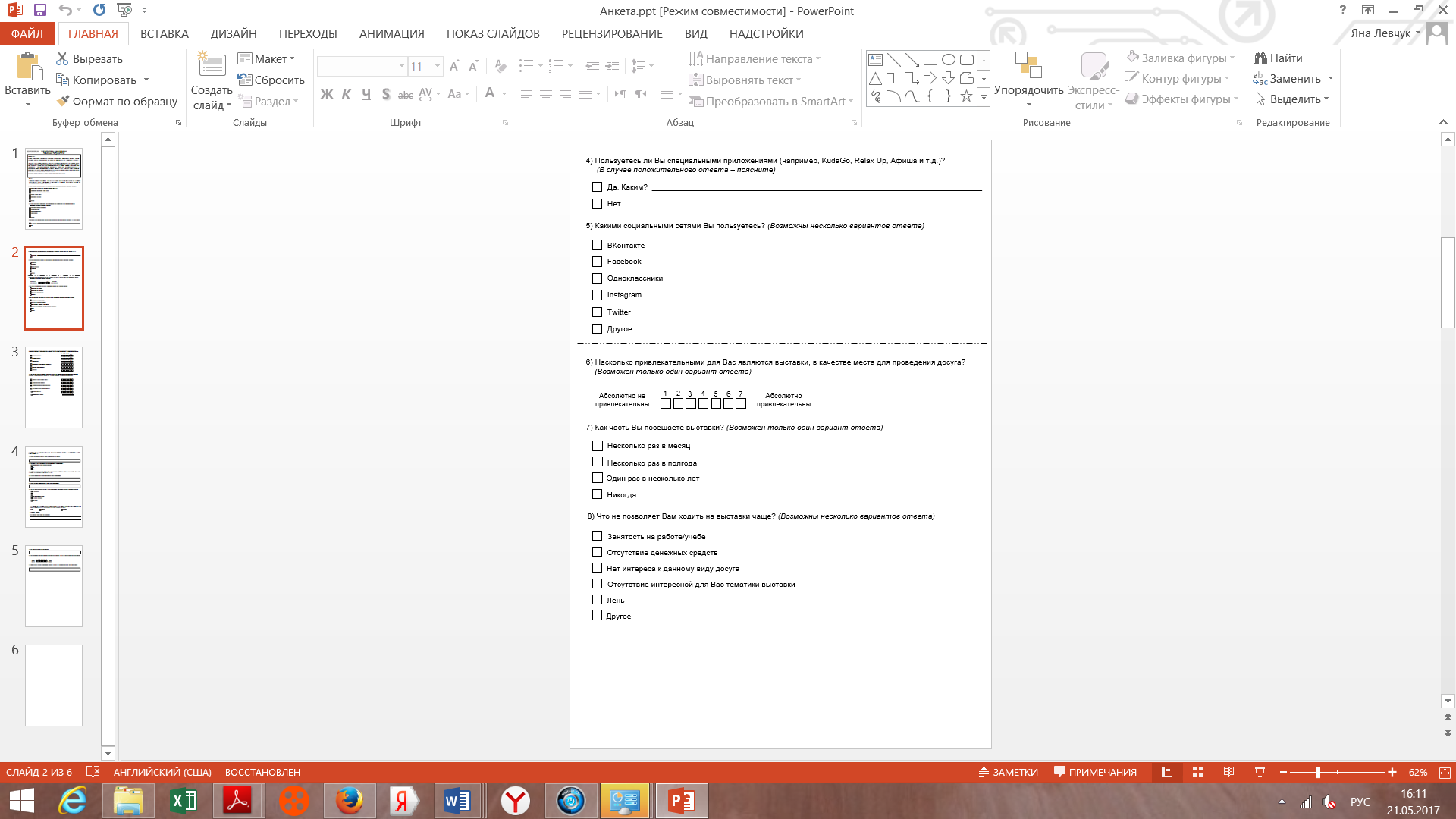 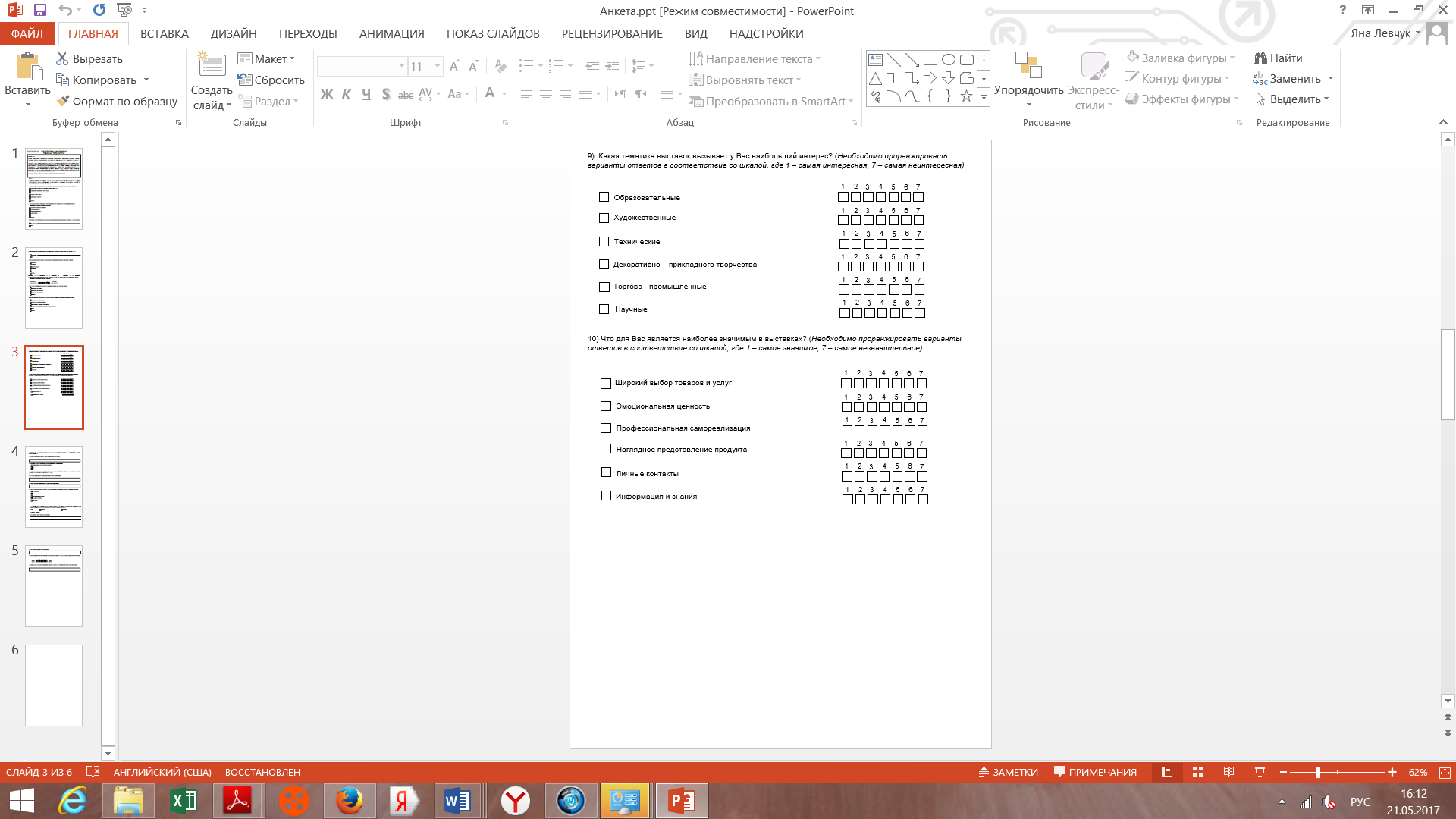 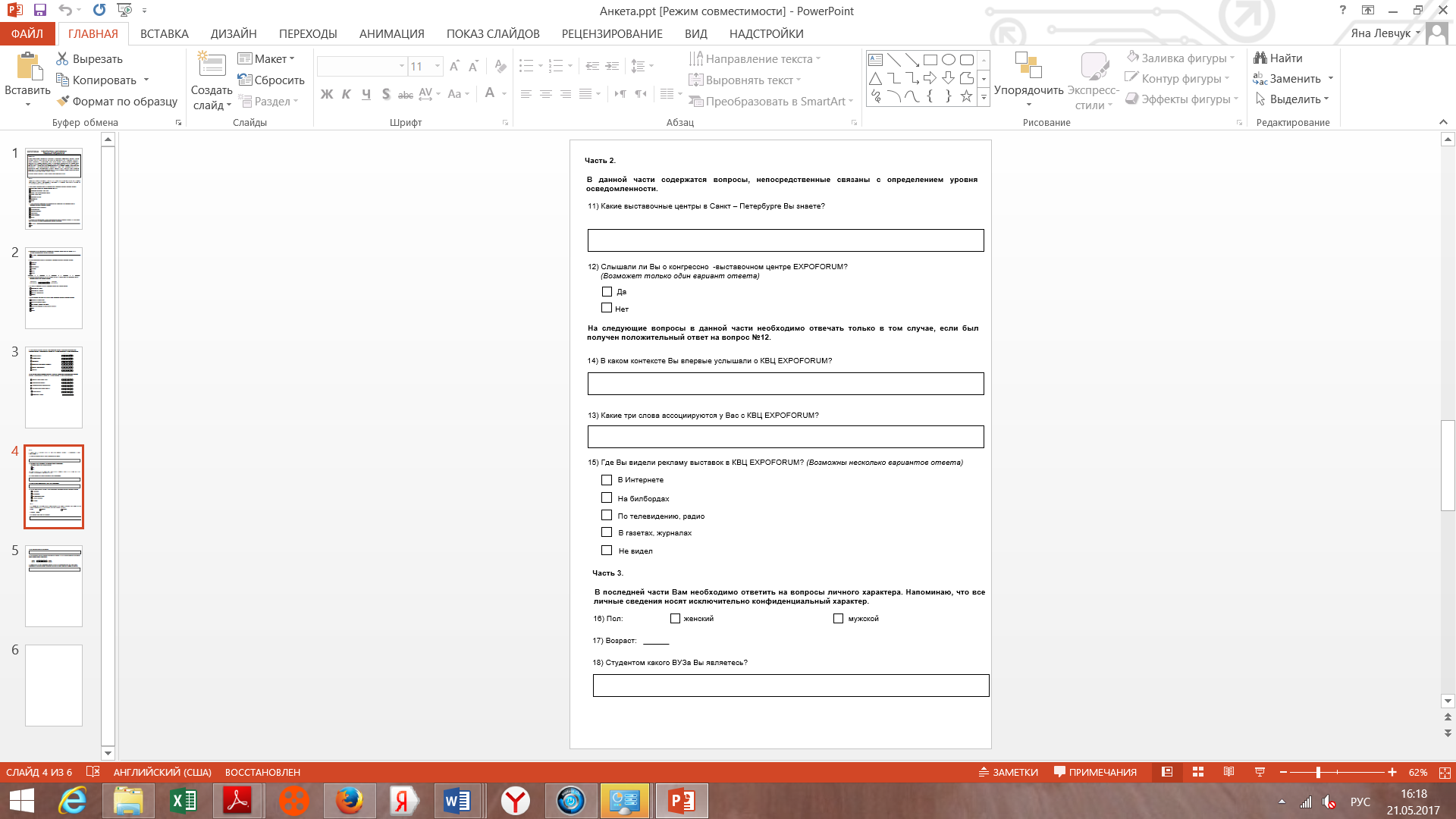 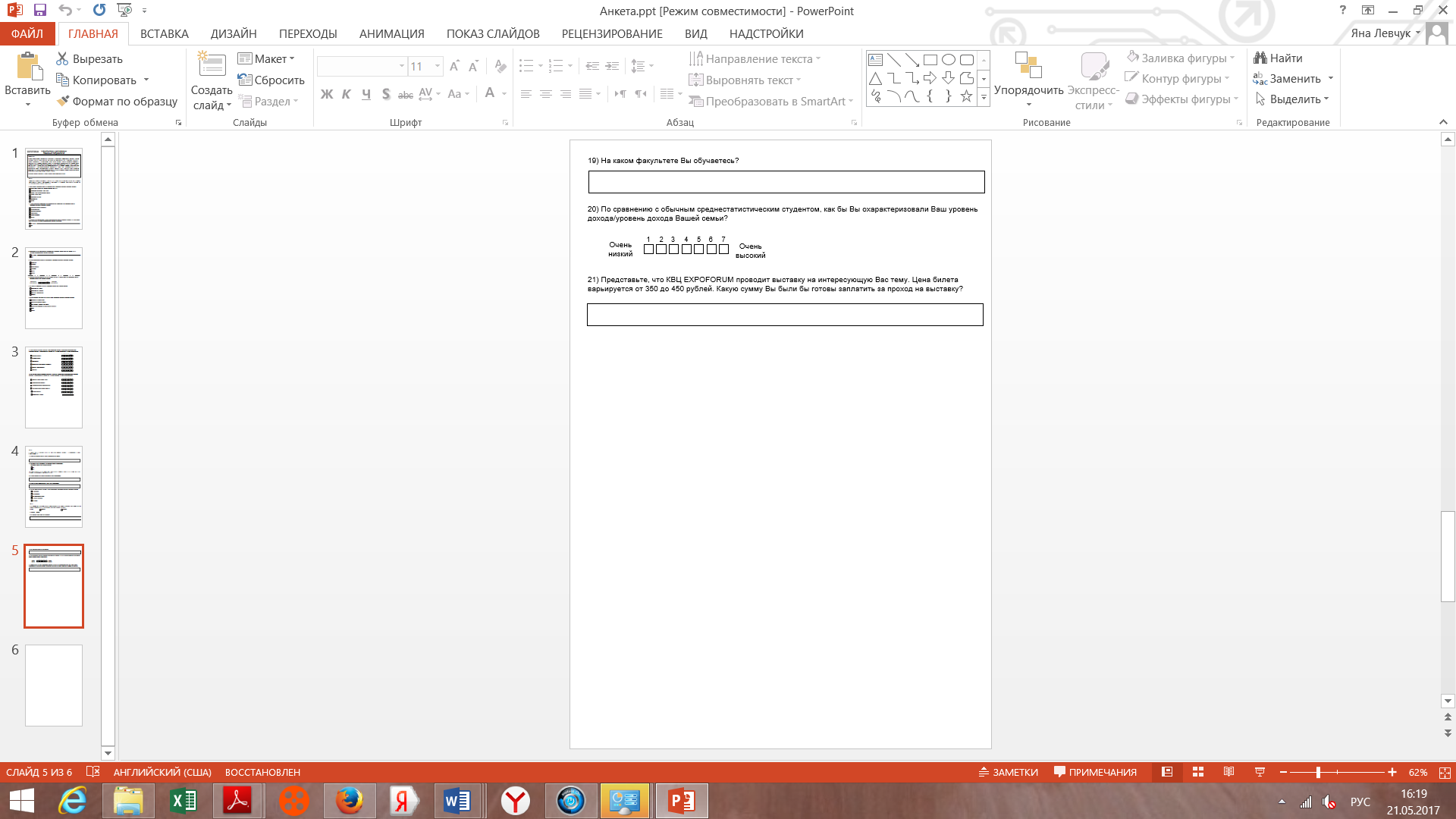 Приложение 6. Результаты формализованного опросаПриложение 7. Скриншоты площадок с целевой аудиторией выставки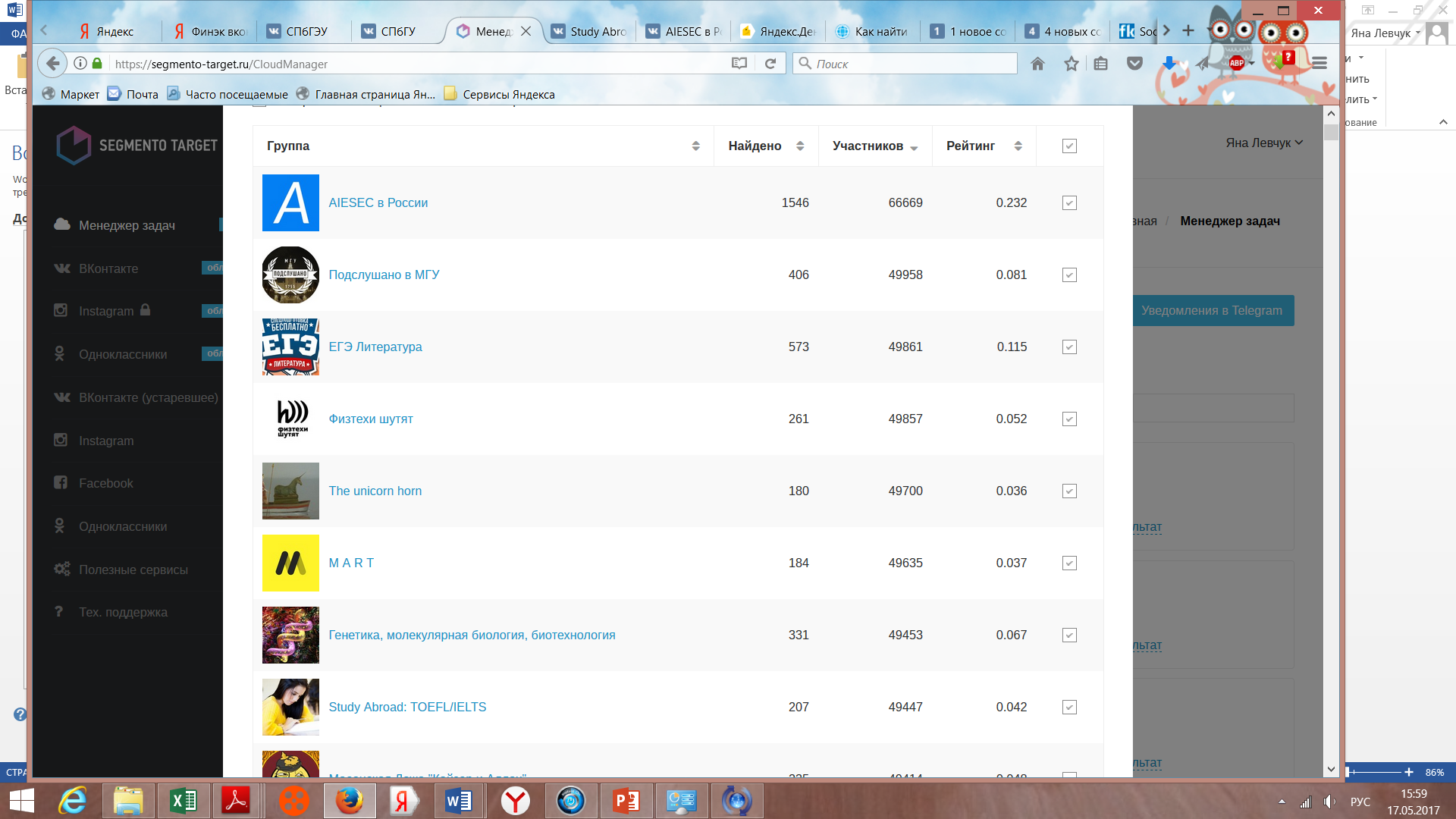 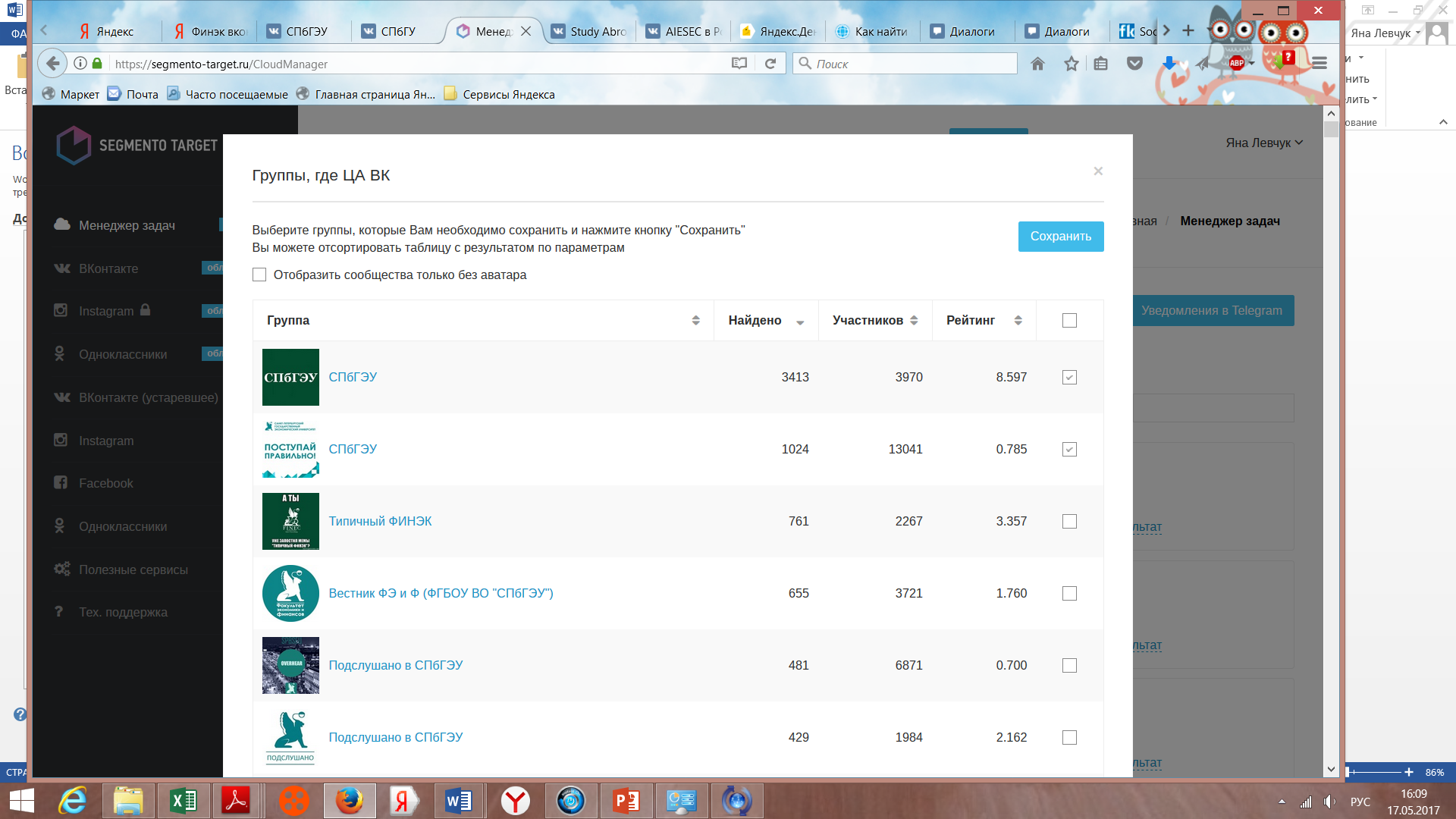 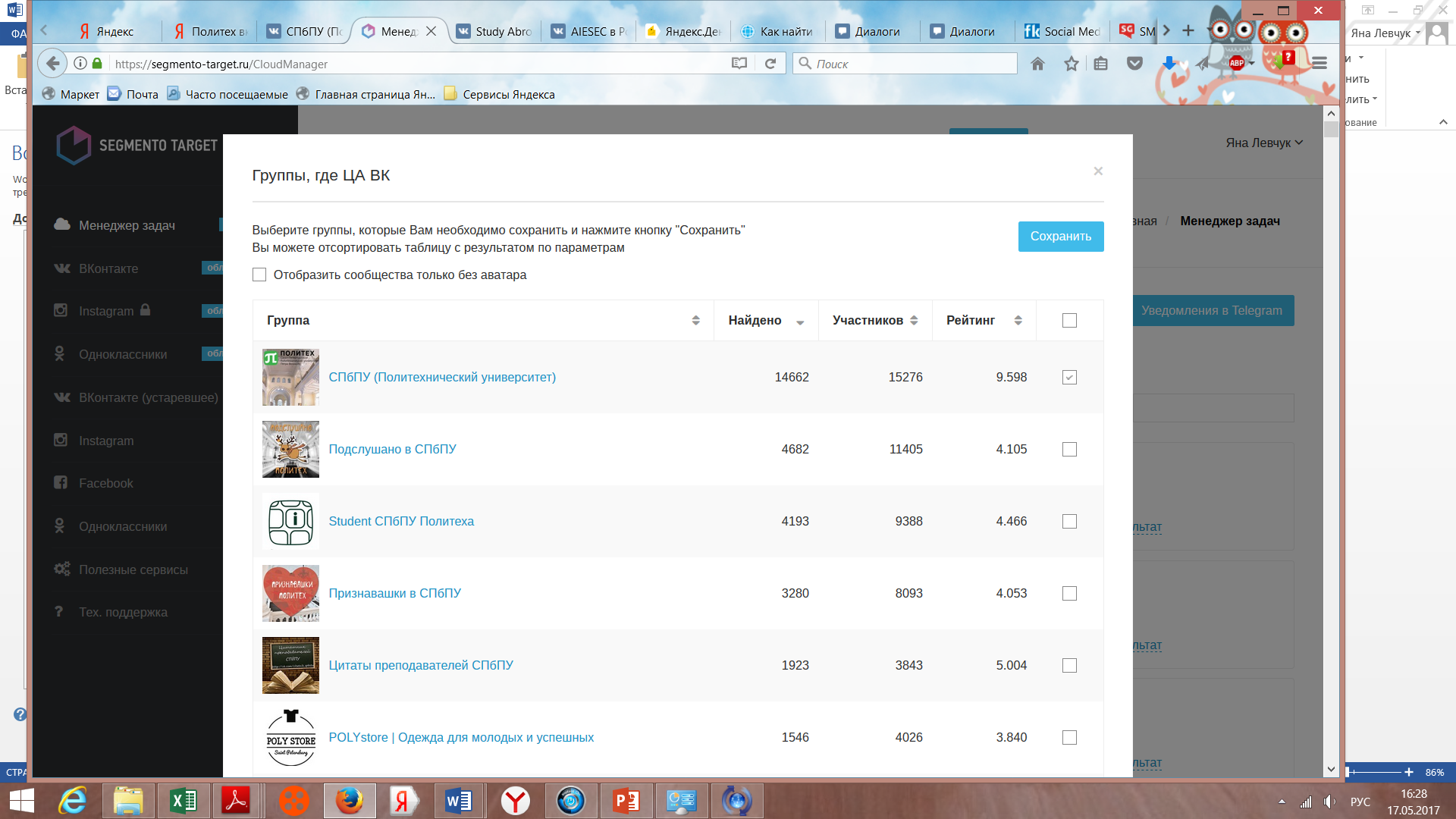 Приложение 8. Целевые сообщества инструмента SMMUP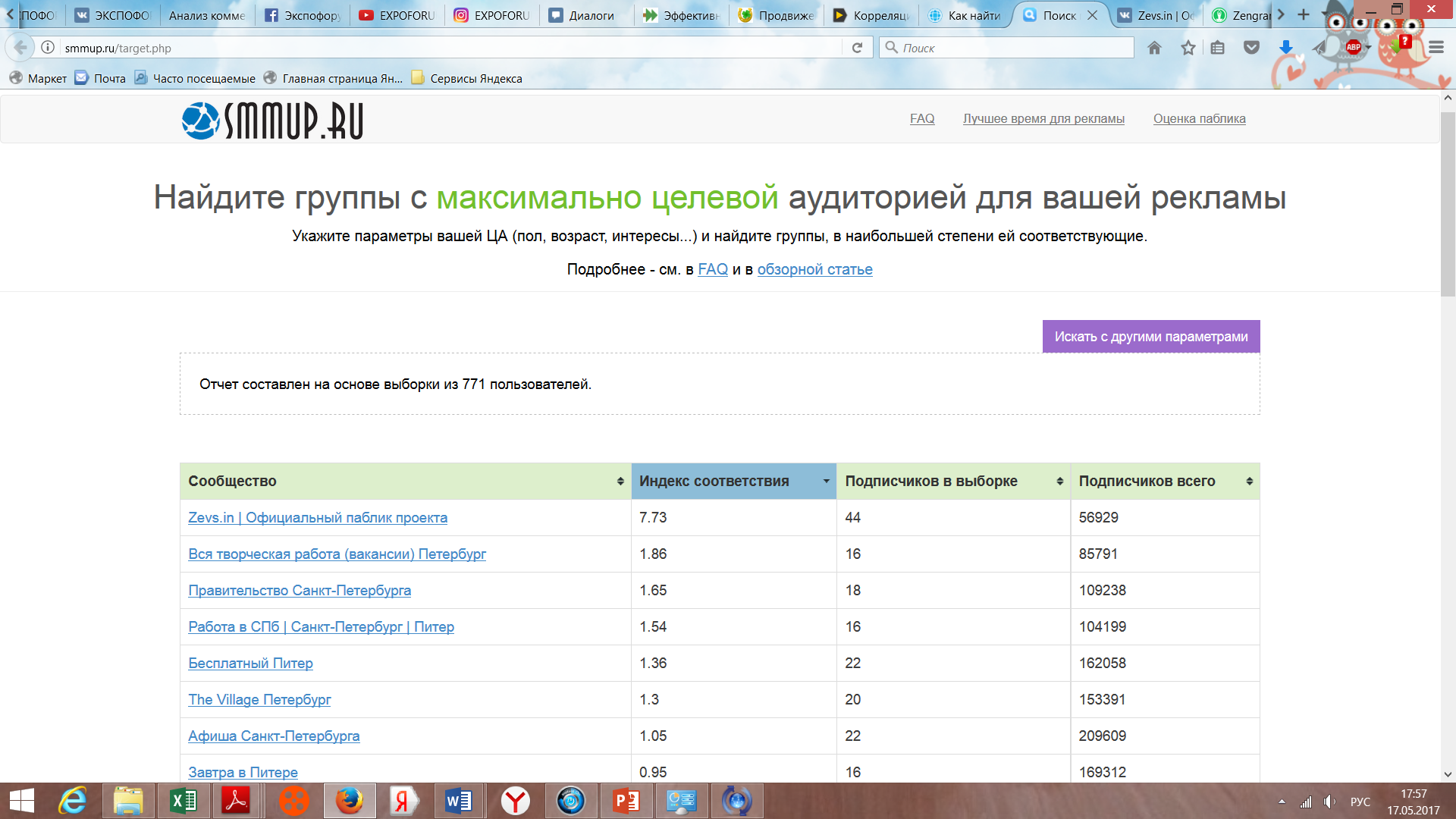 Приложение 9. Охват аудитории в Facebook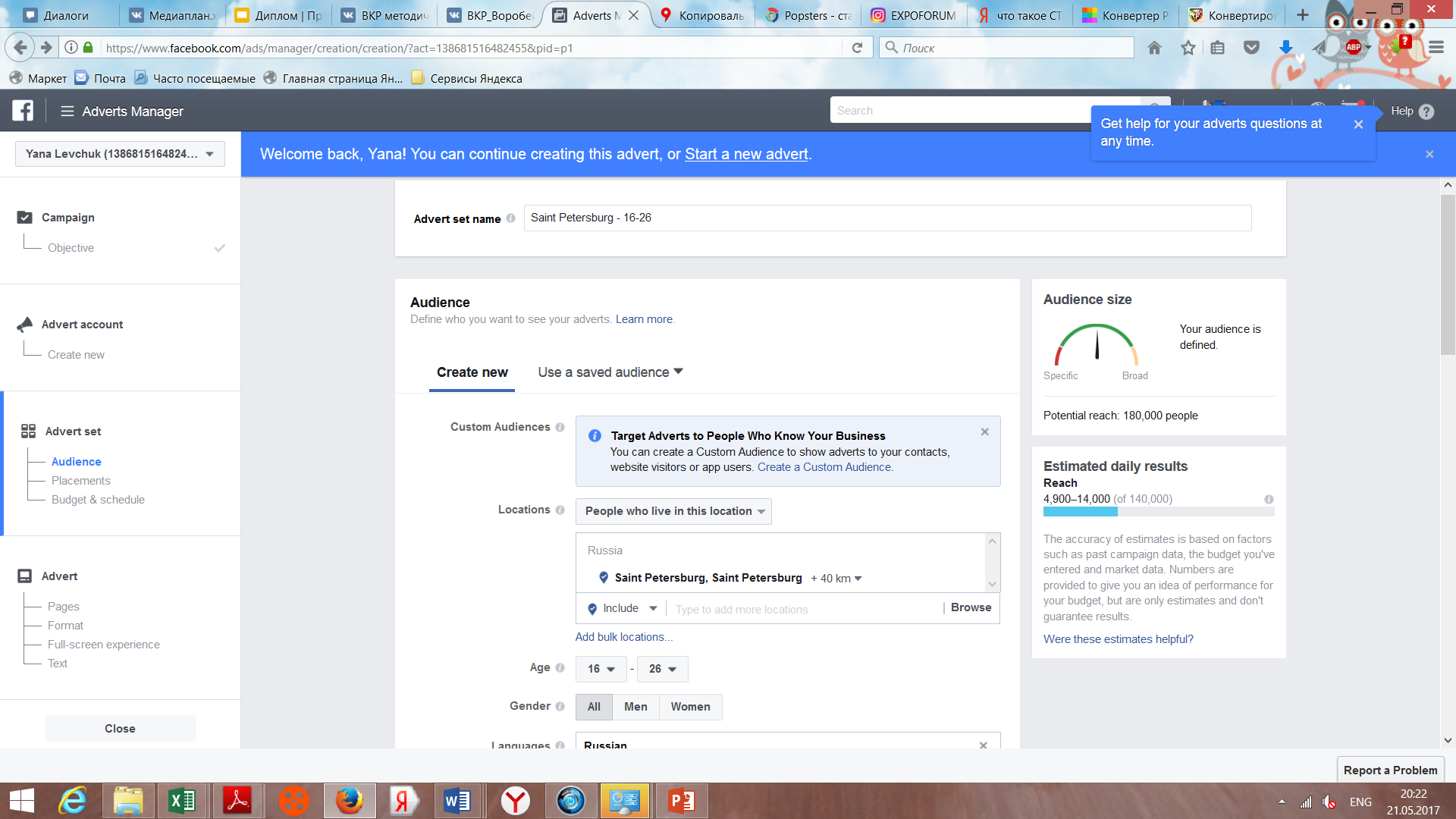 Приложение 10. Сообщества с целевой аудиторией в Instagram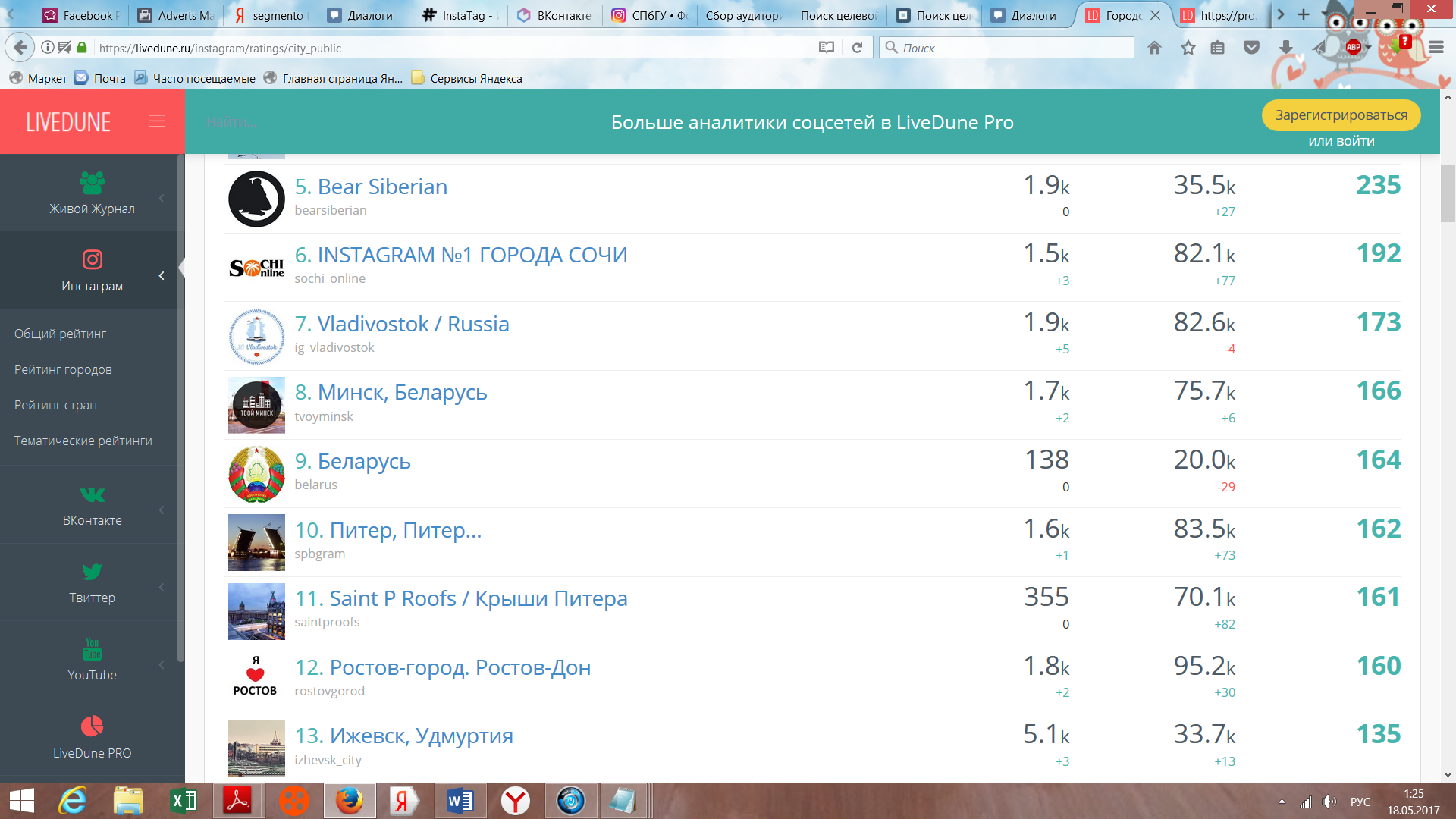 Приложение 11. Контент – план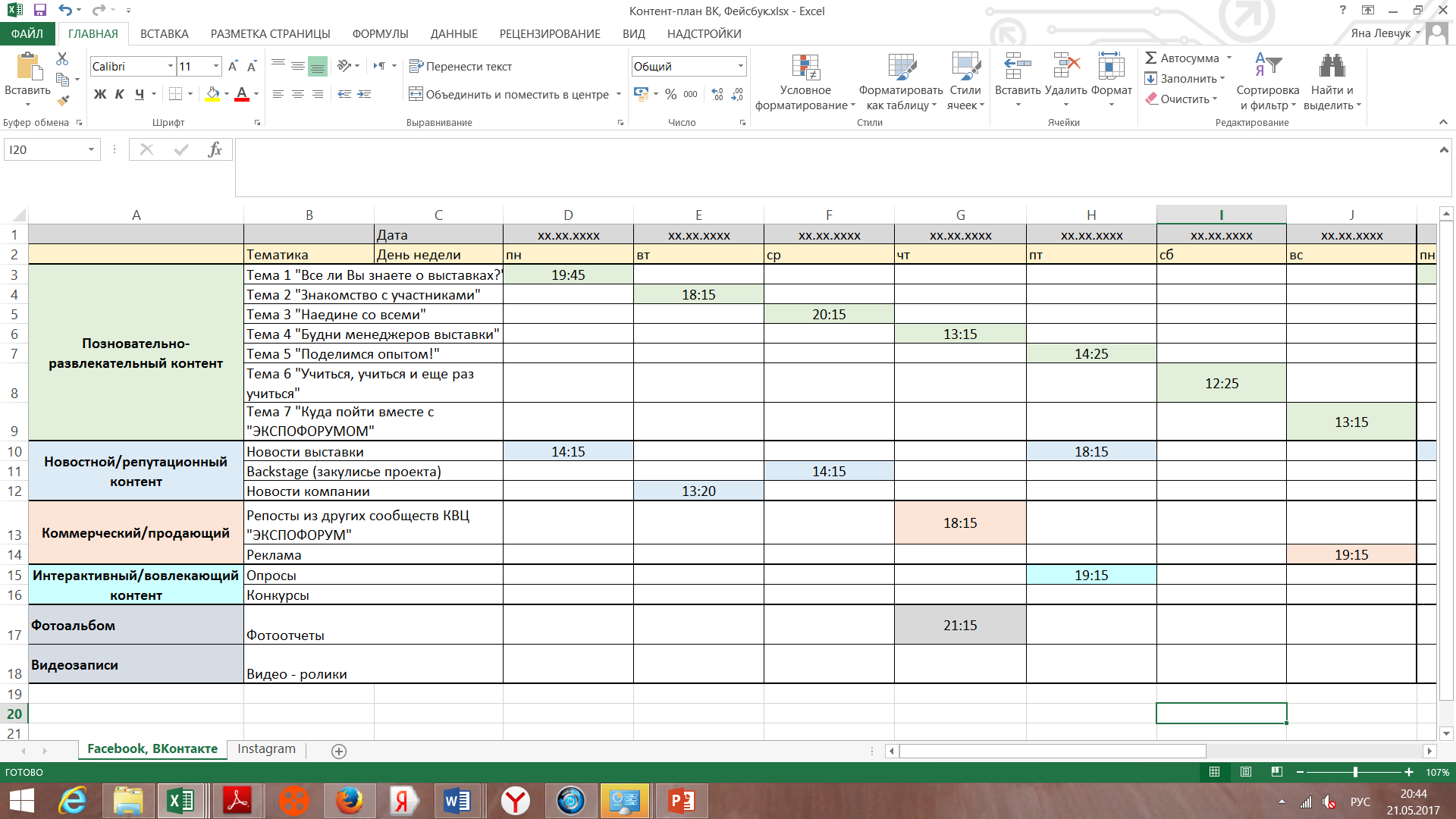 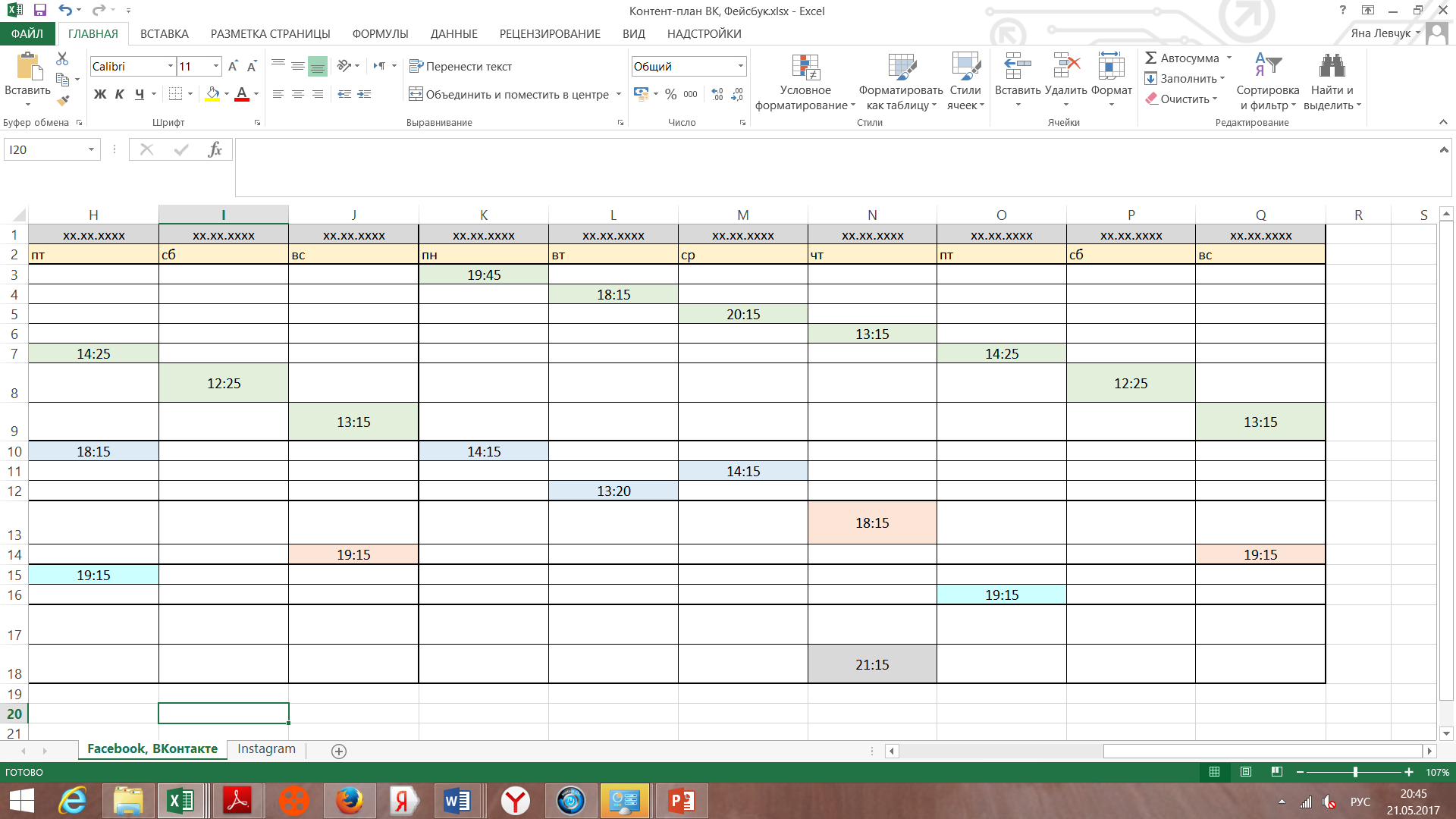 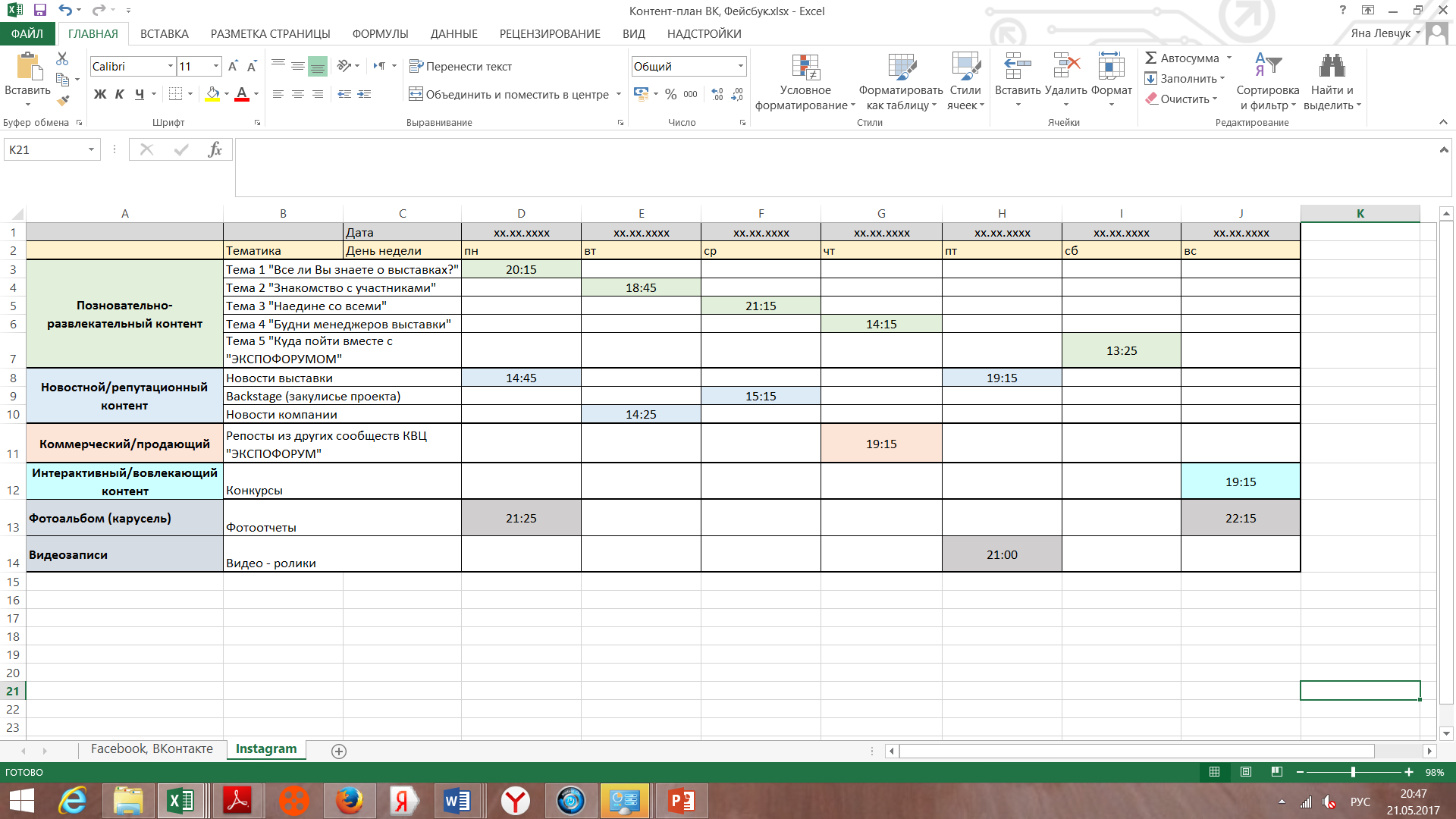 Приложение 12. Примеры публикаций познавательно-развлекательного контента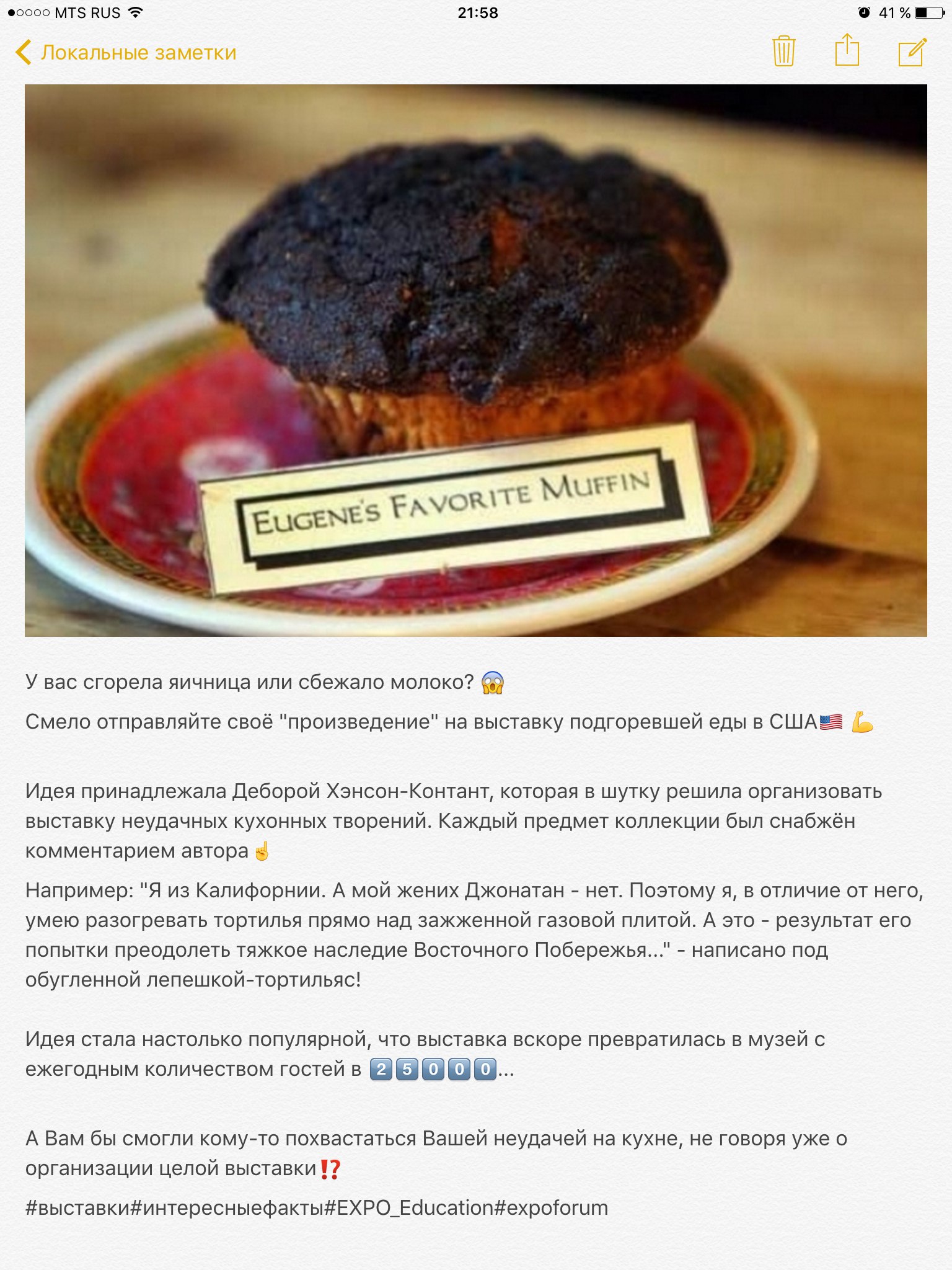 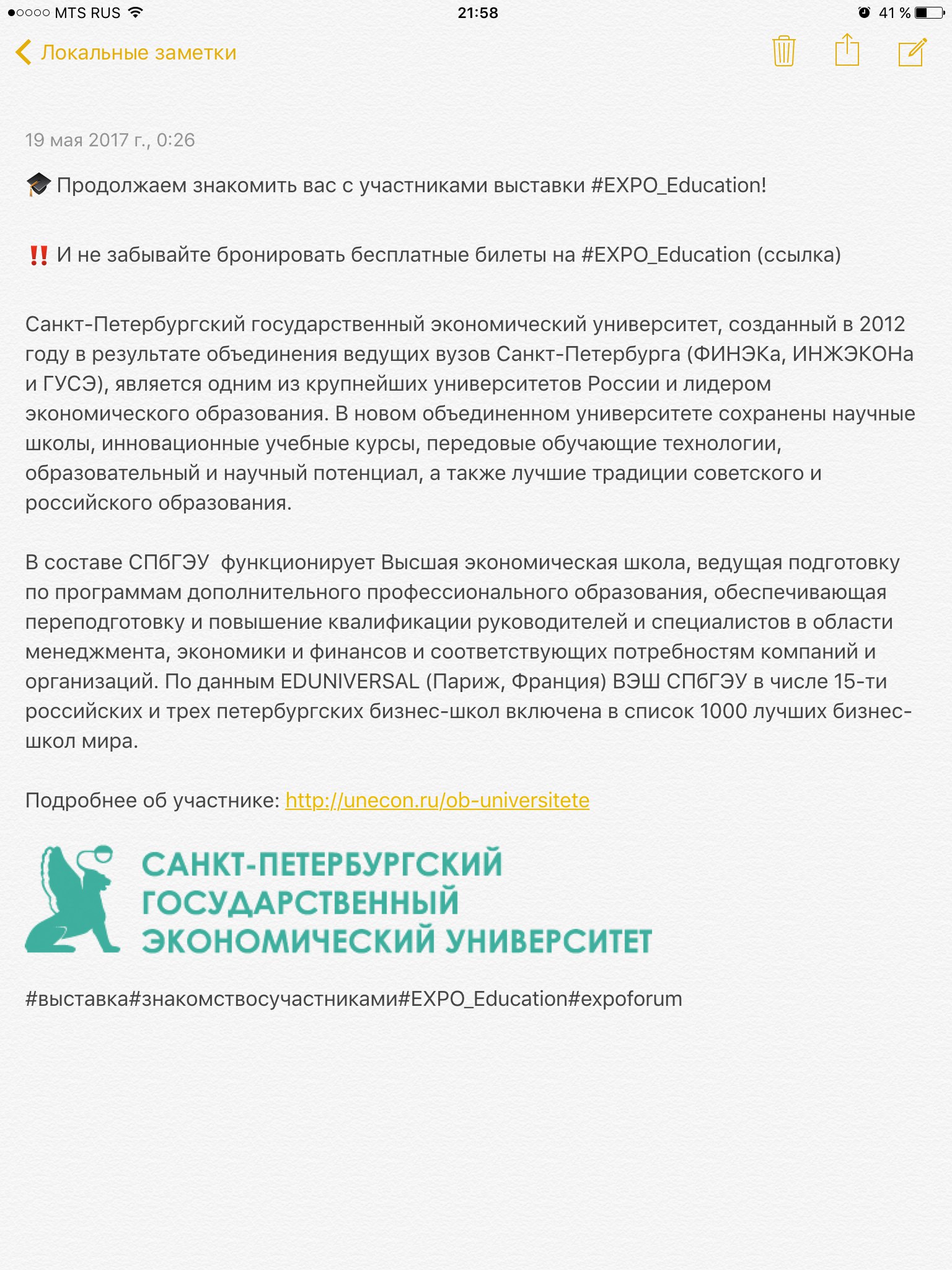 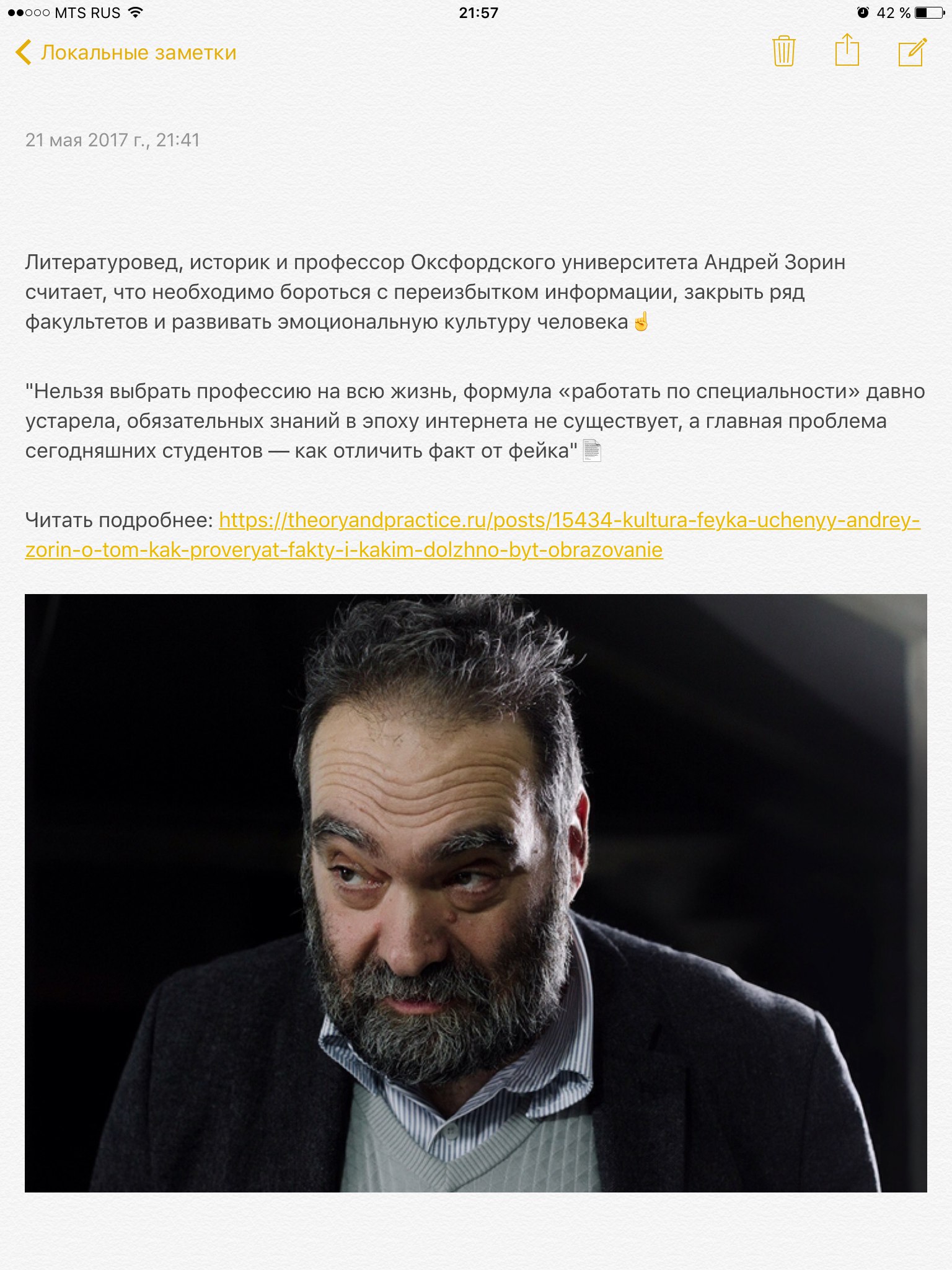 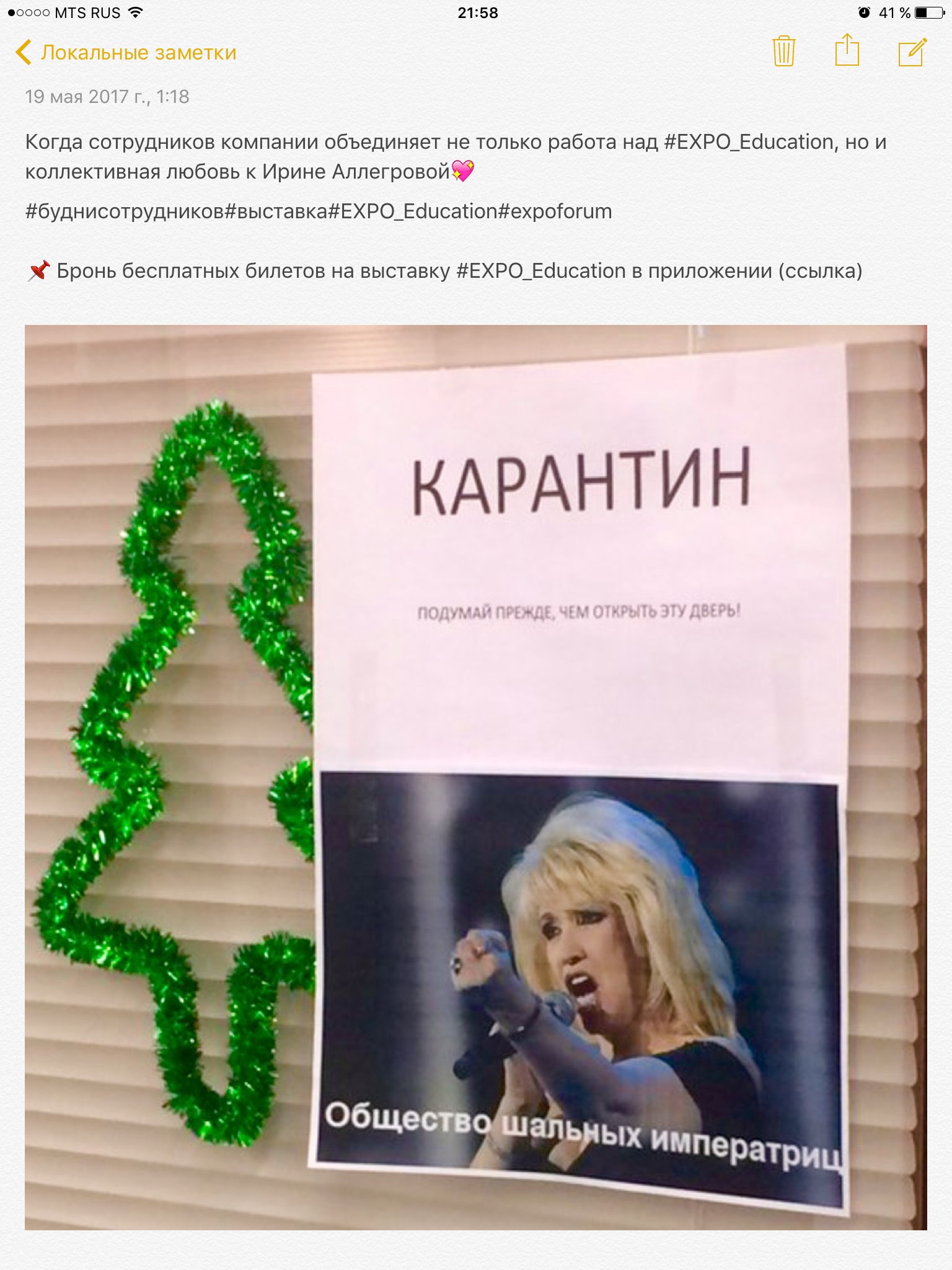 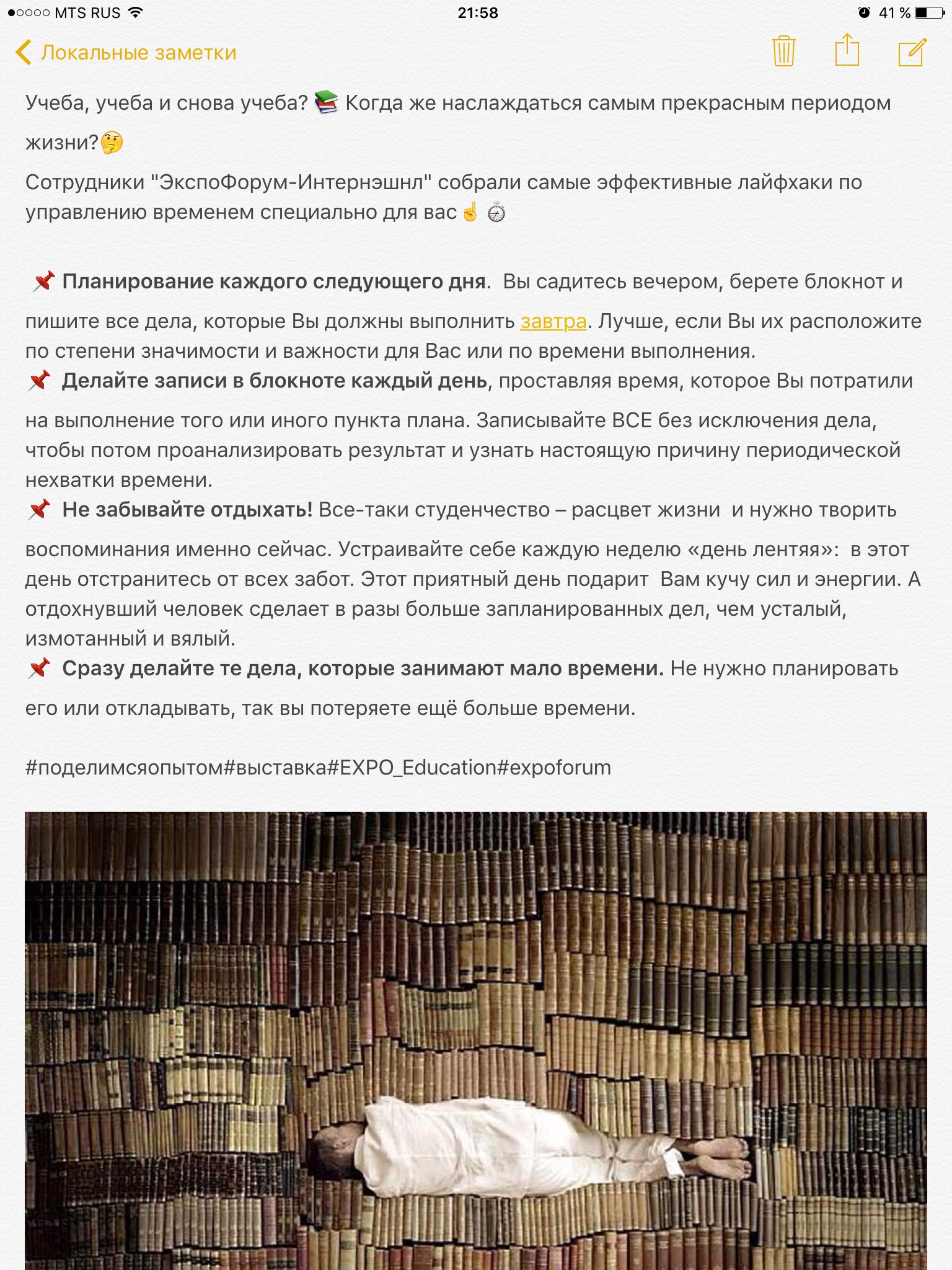 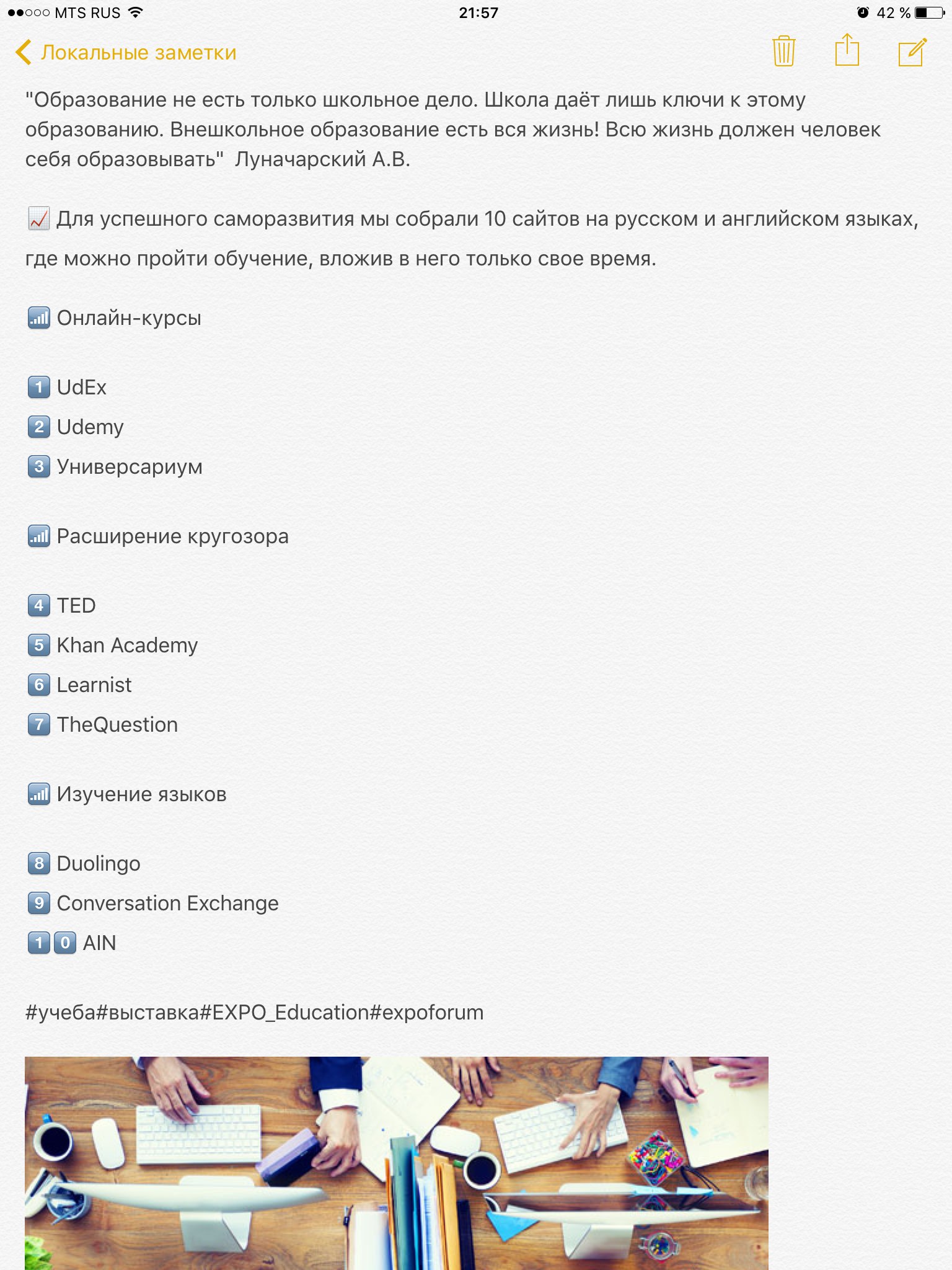 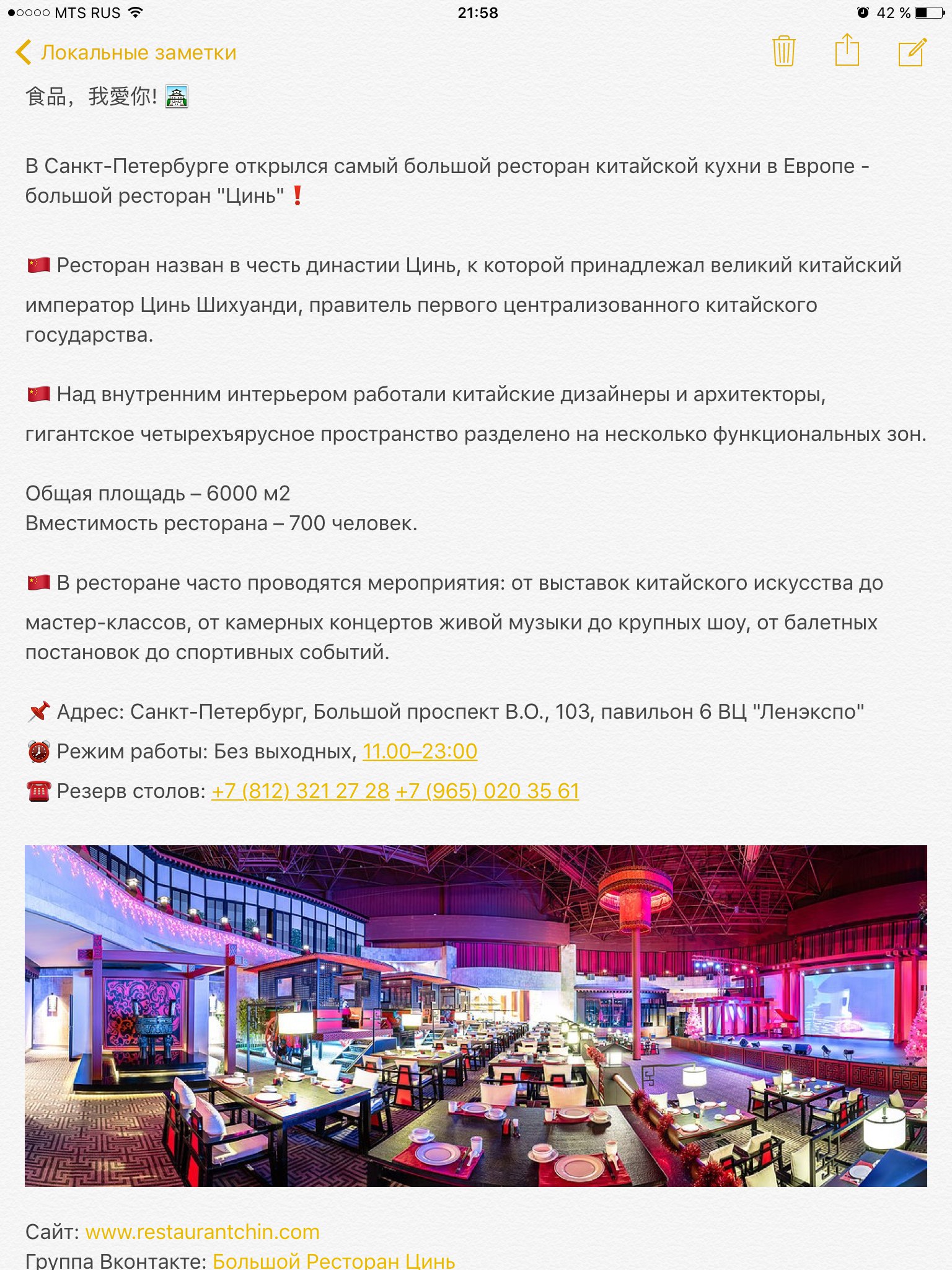 Приложение 13. Статистические показатели дней и времени публикаций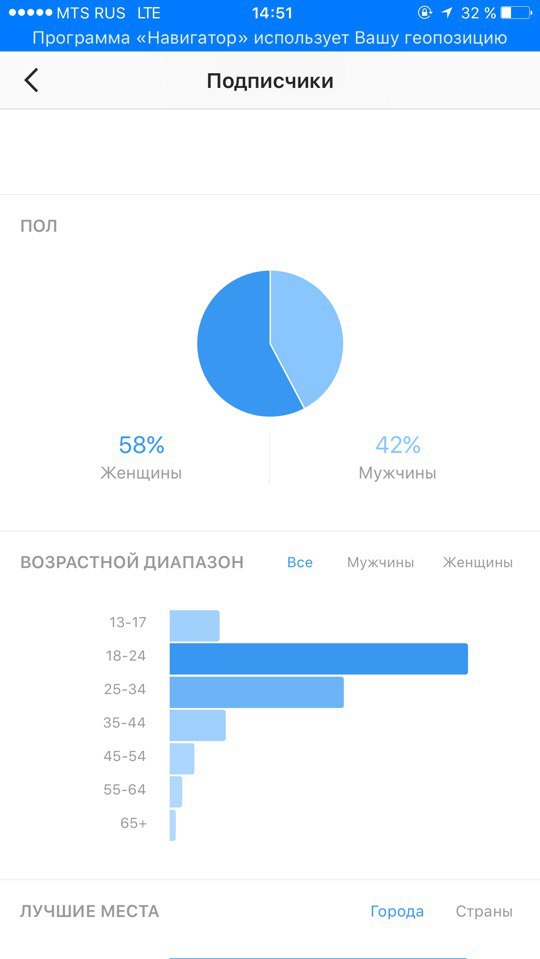 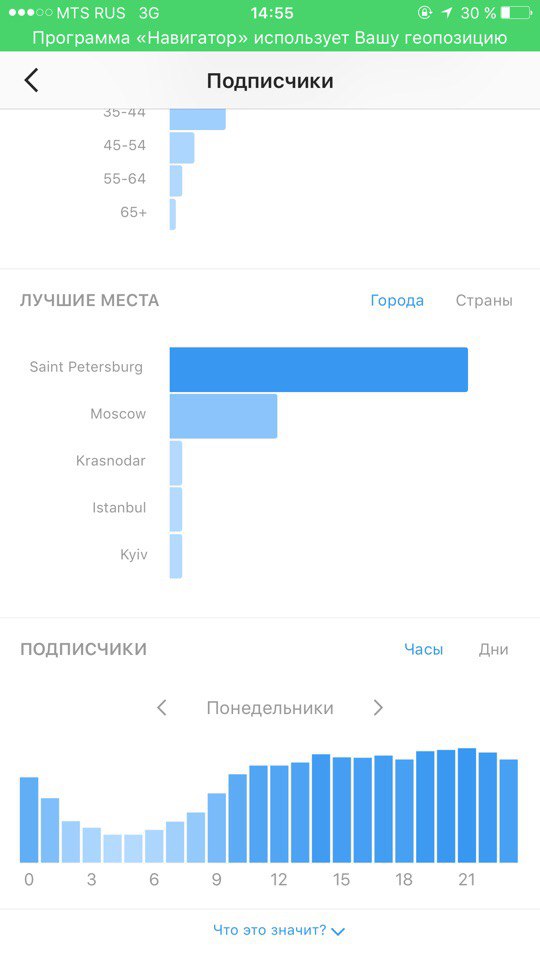 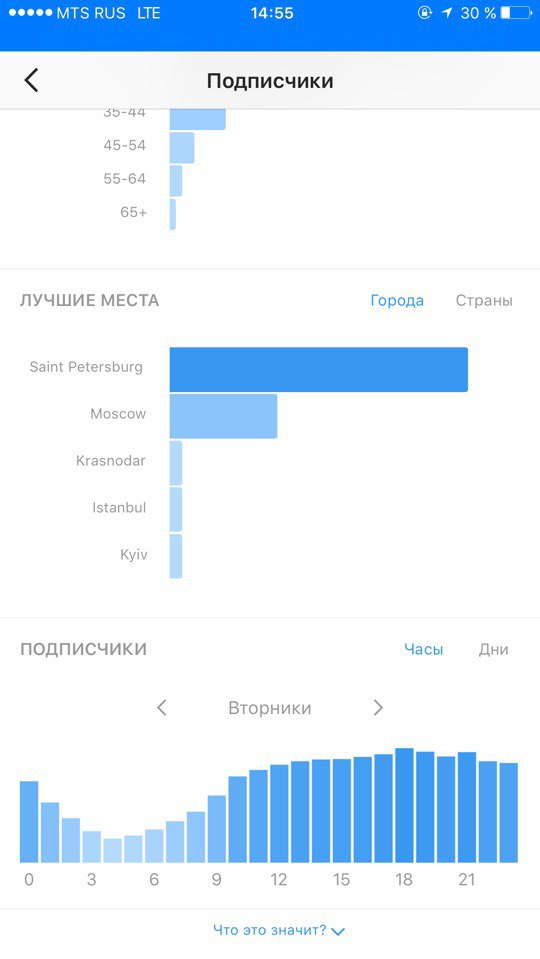 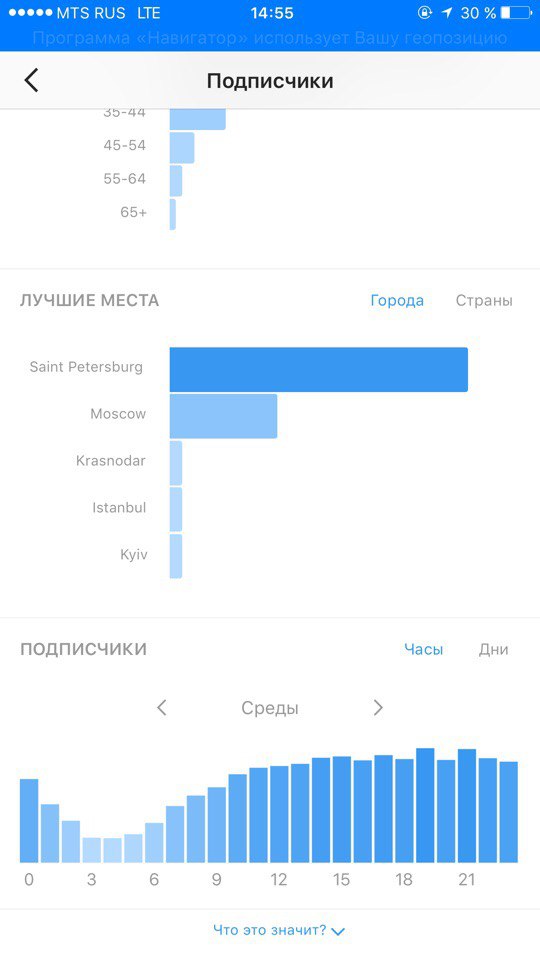 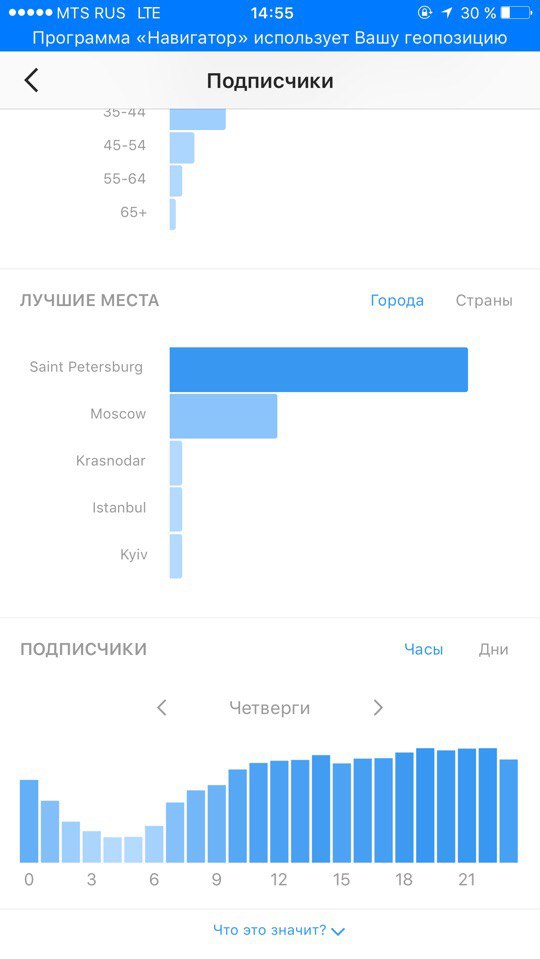 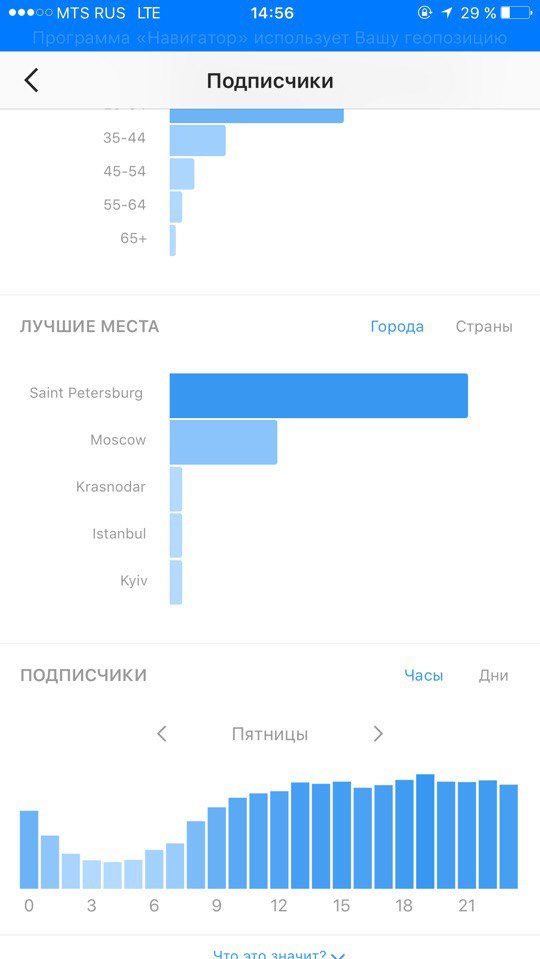 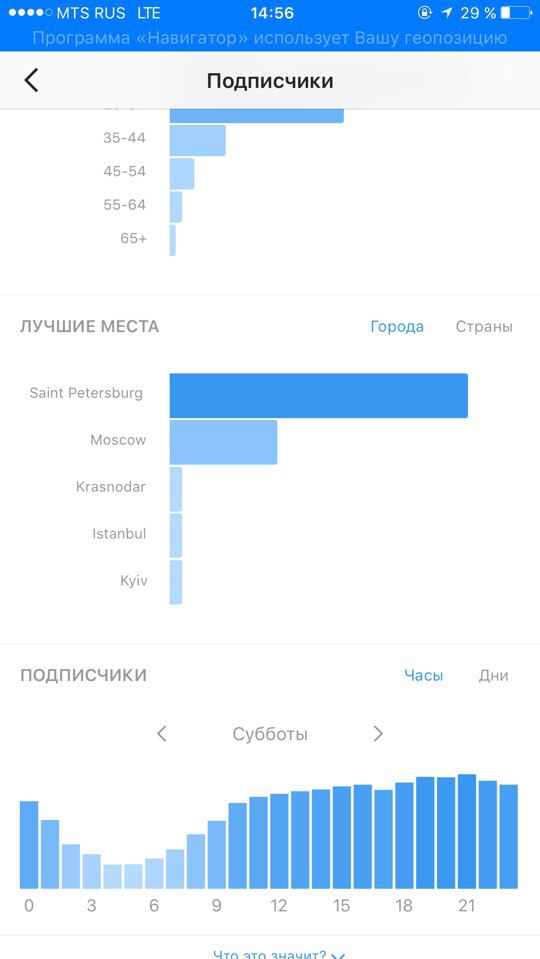 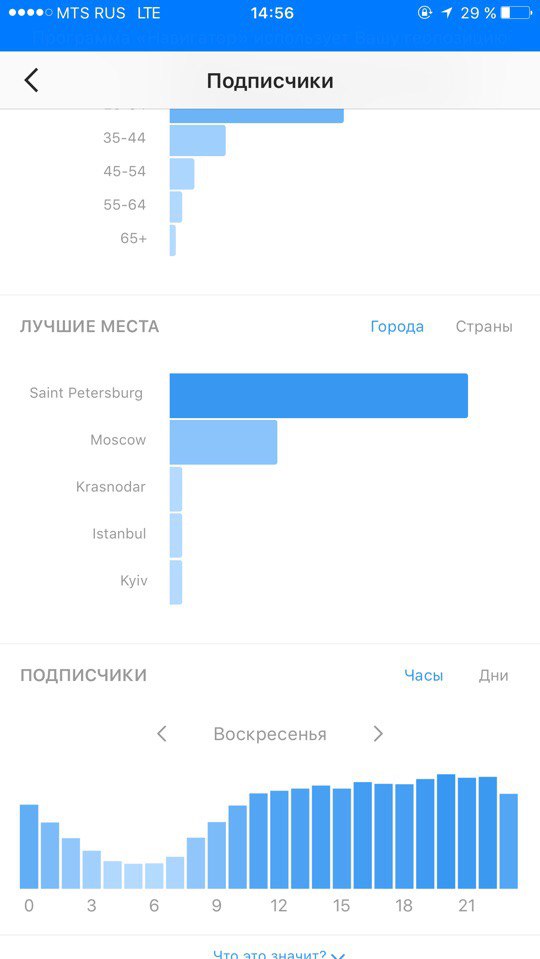 Приложение 14. Примеры публикаций новостного/репутационного контента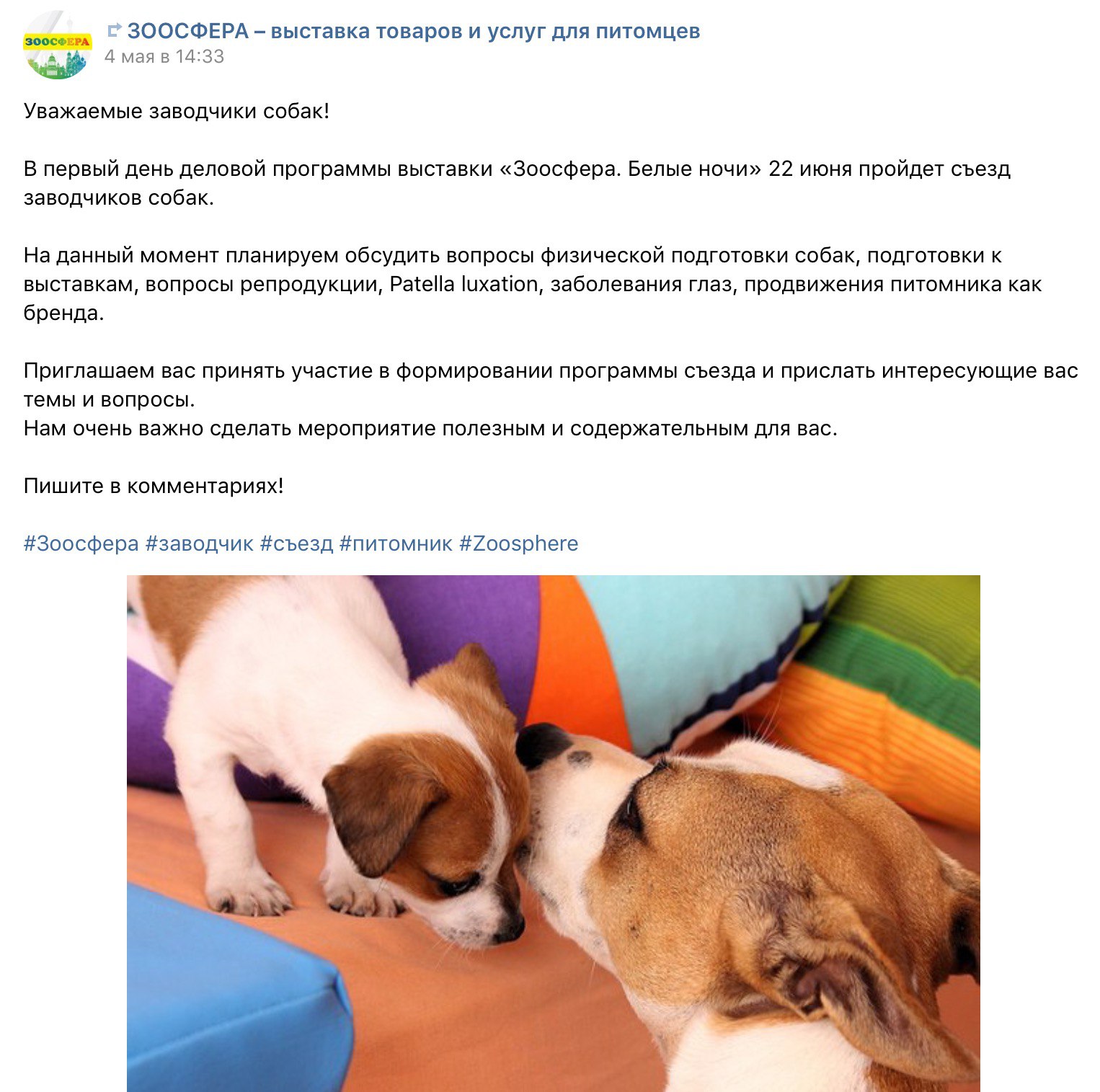 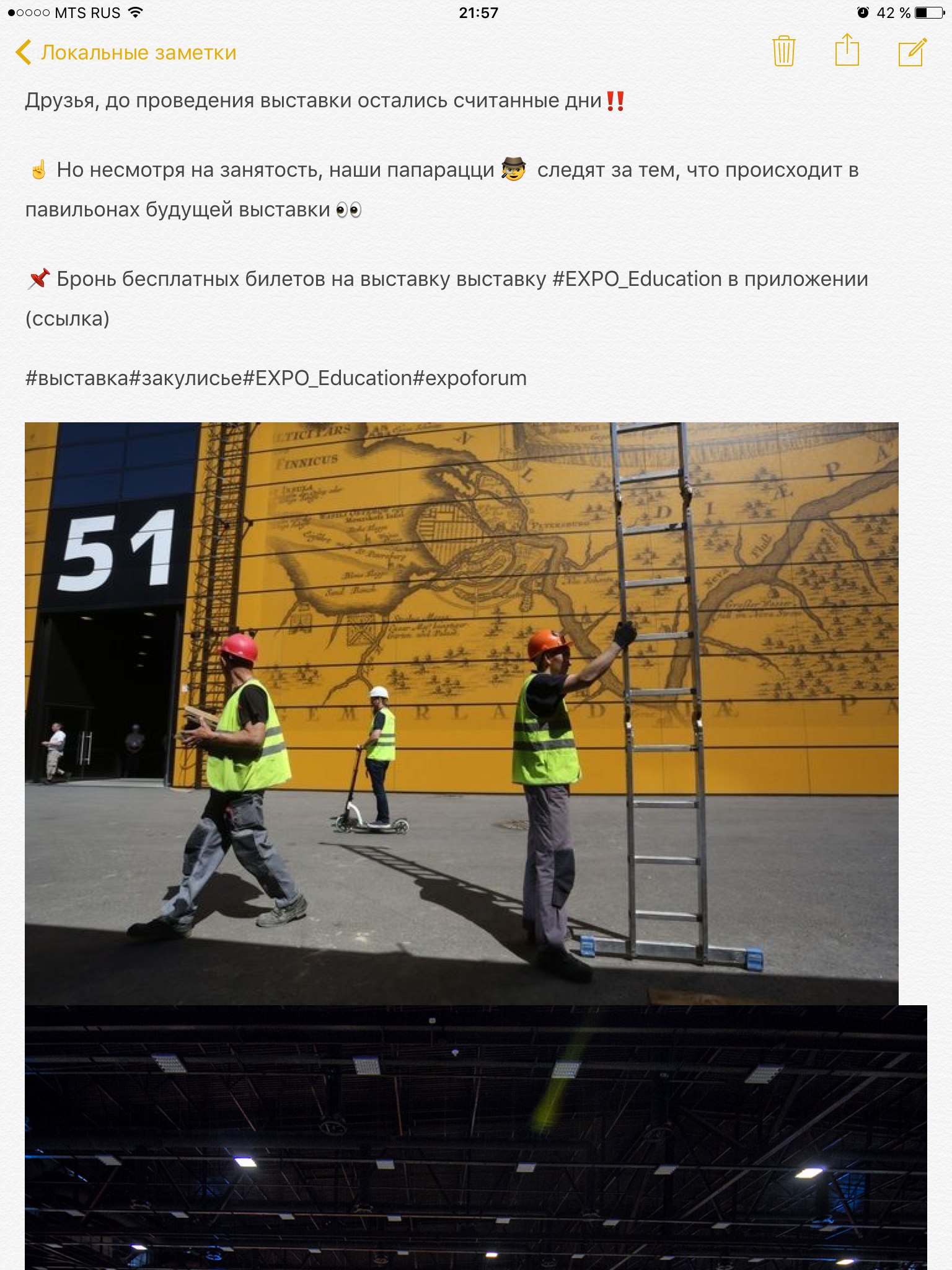 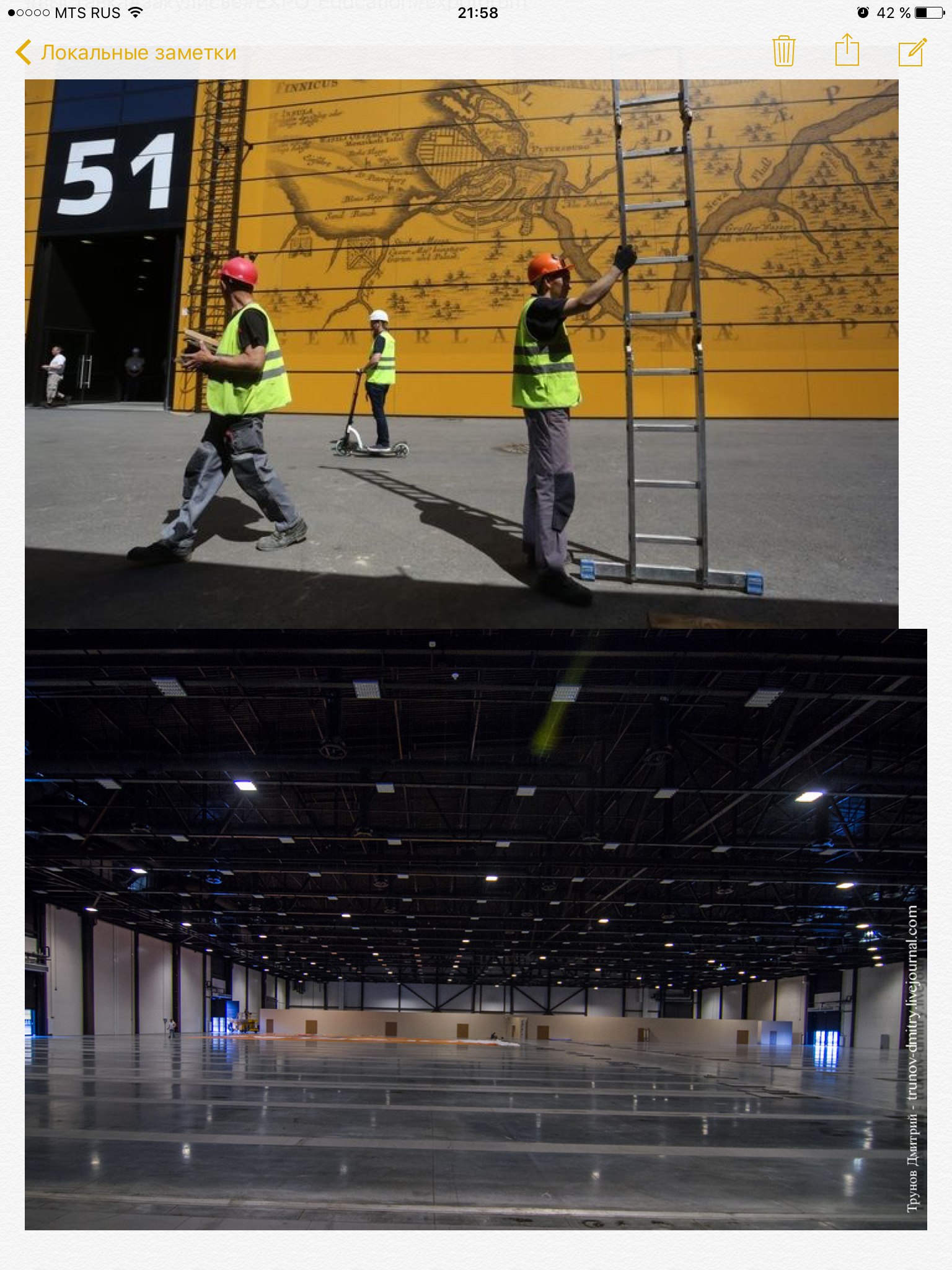 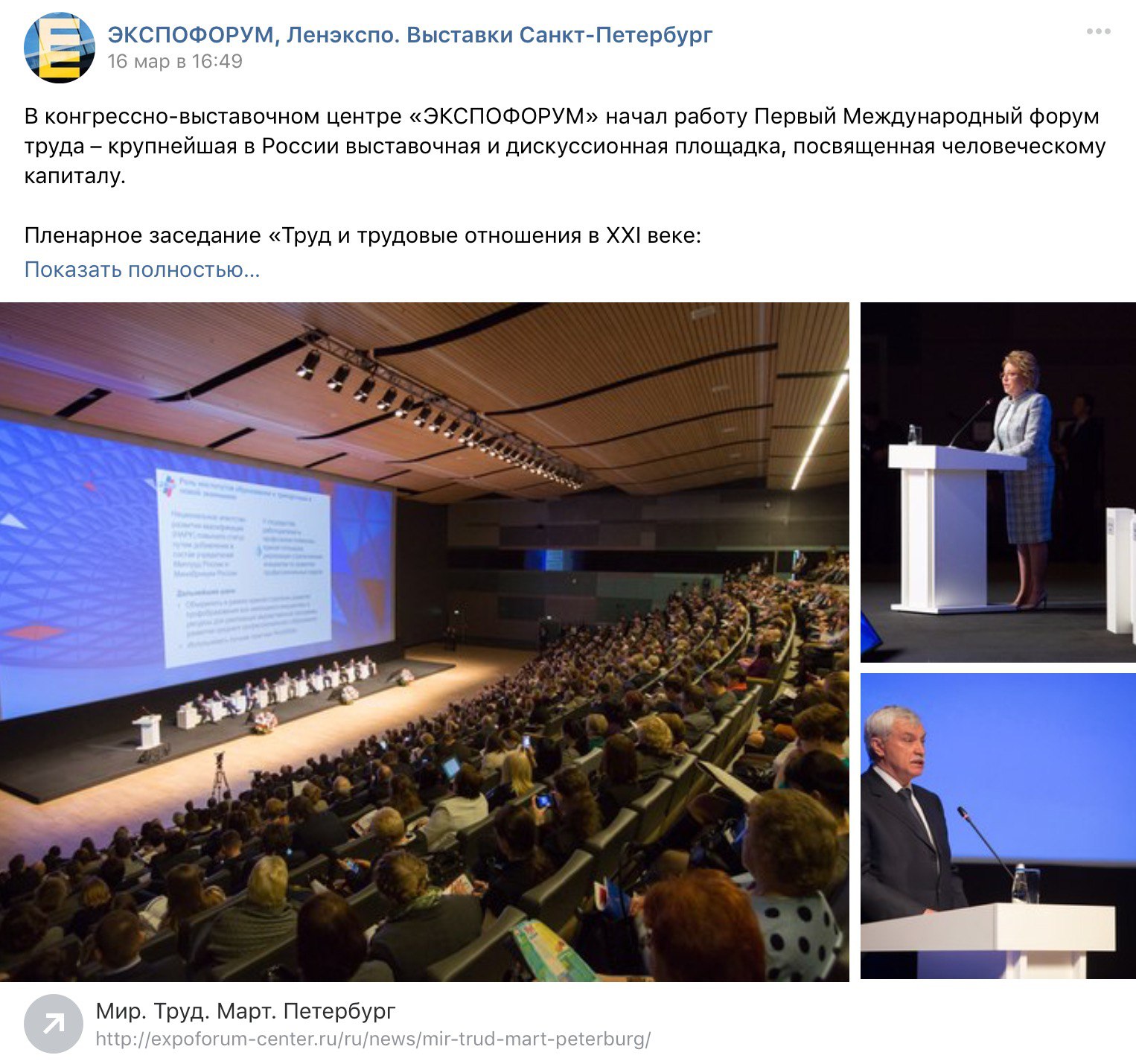 Приложение 15. Примеры публикаций интерактивного/вовлекающего контента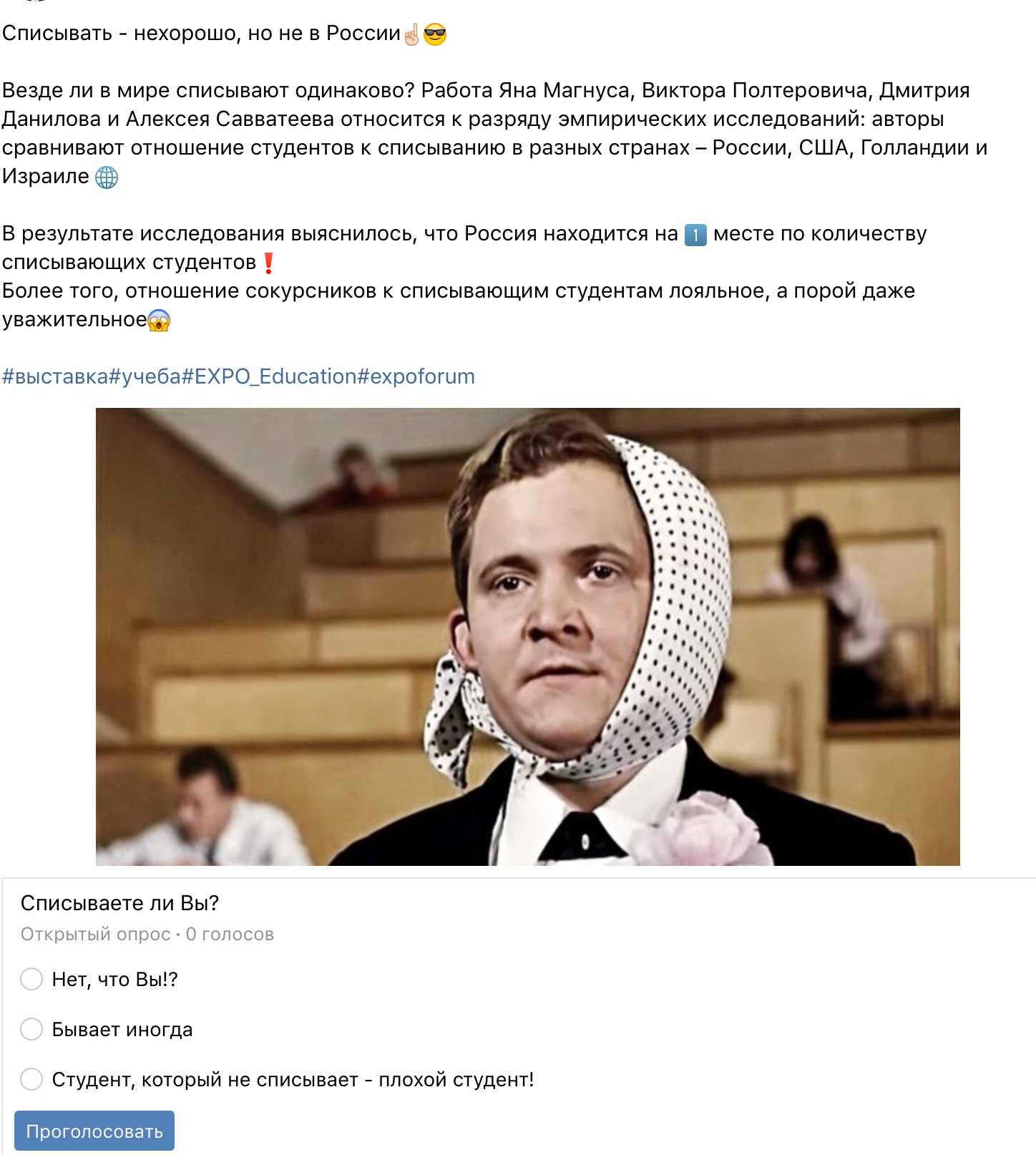 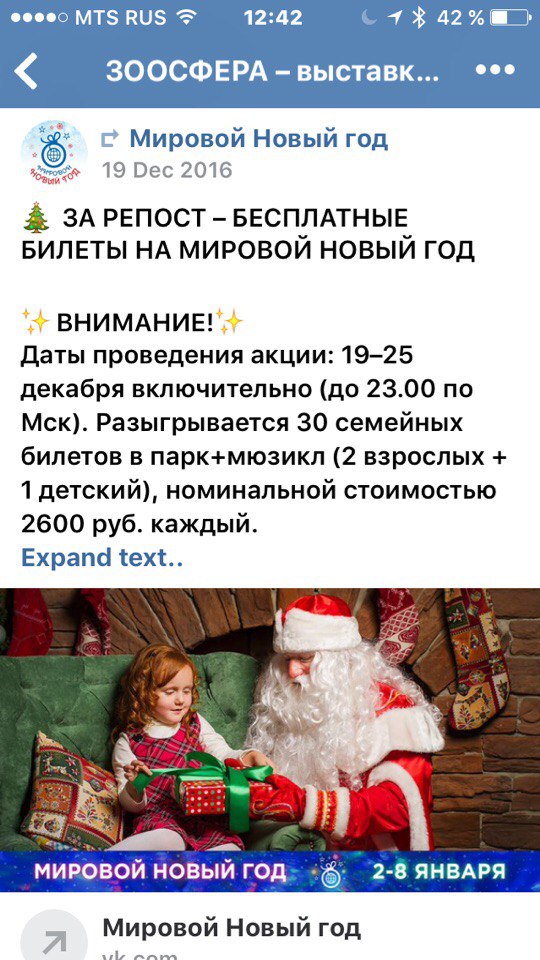 Приложение 16. Примеры публикаций с фотоотчетом и видеороликами 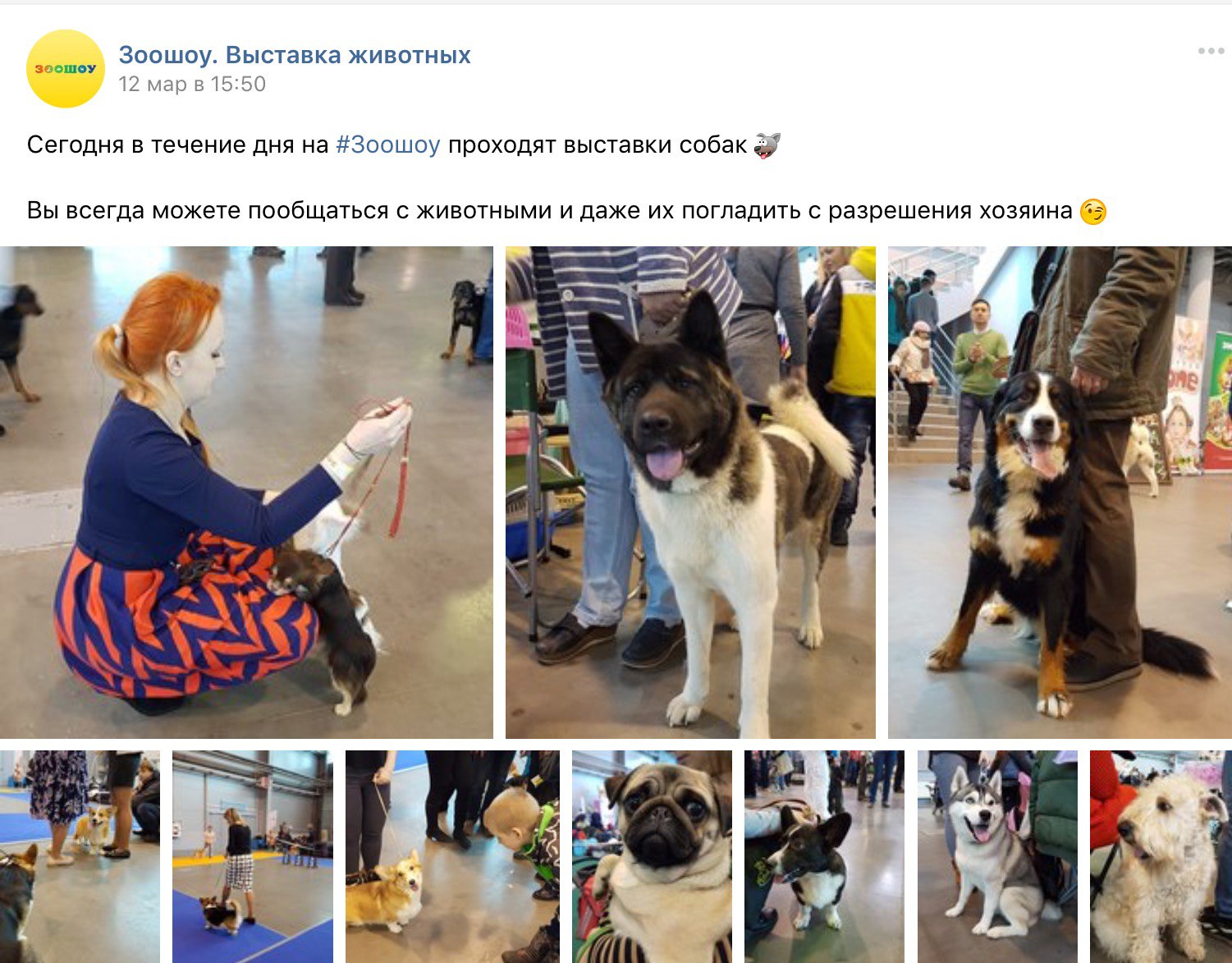 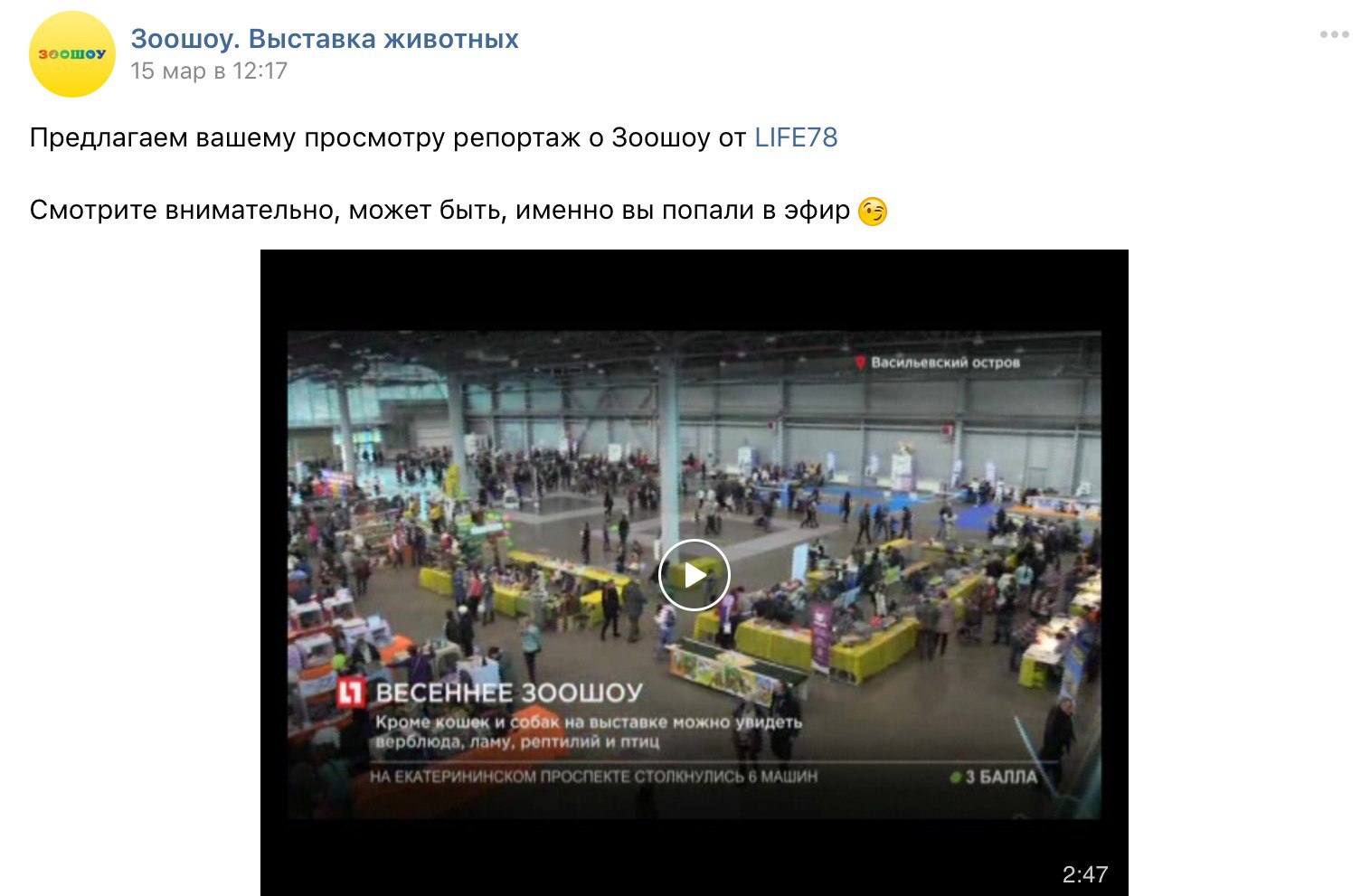 Приложение 17. Примеры публикаций в Instagram 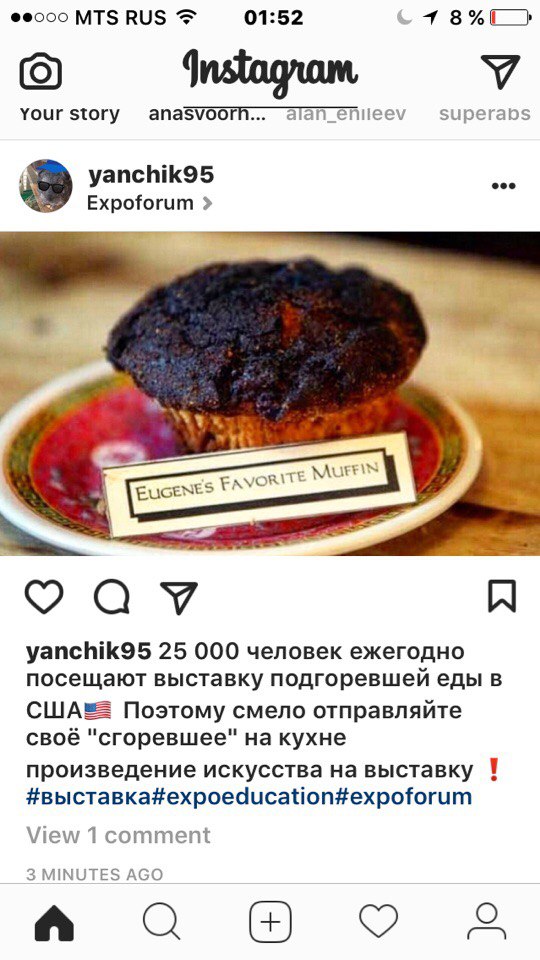 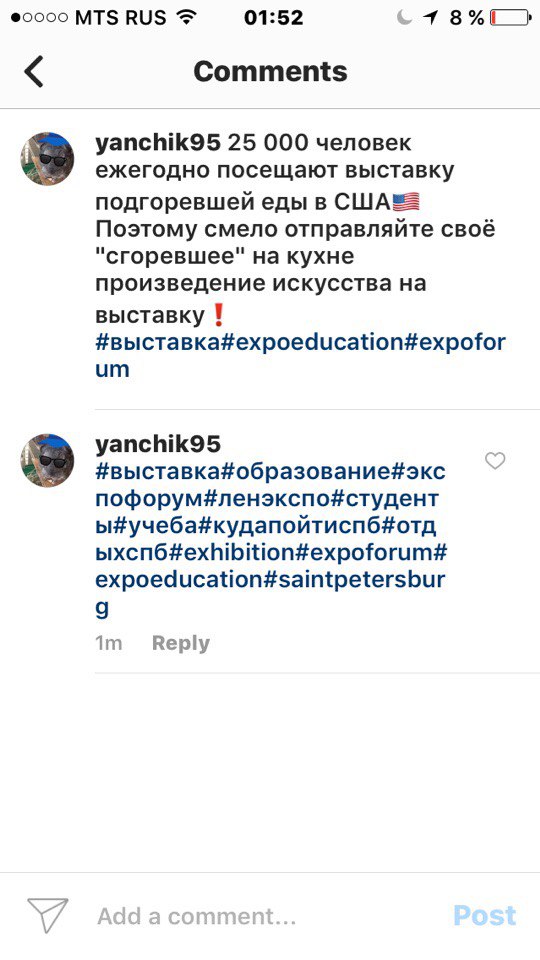 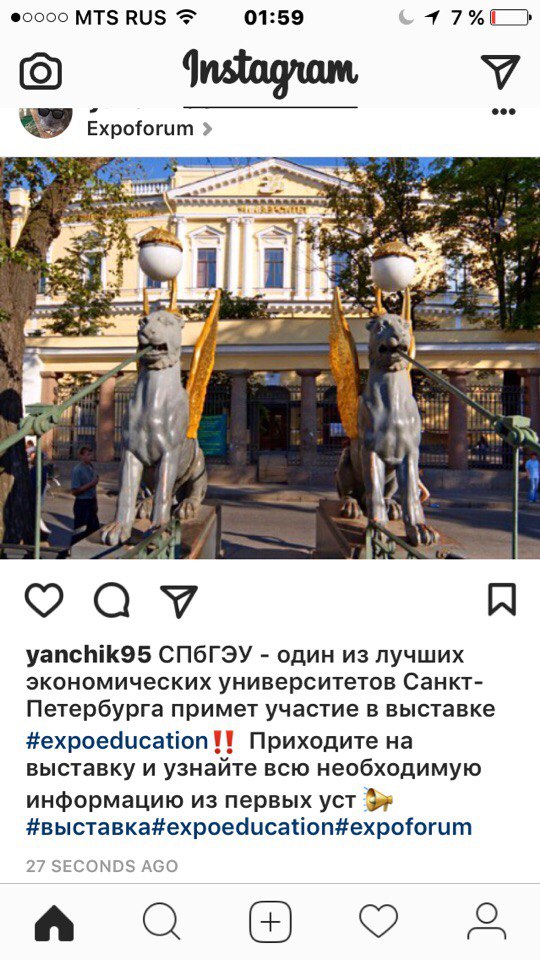 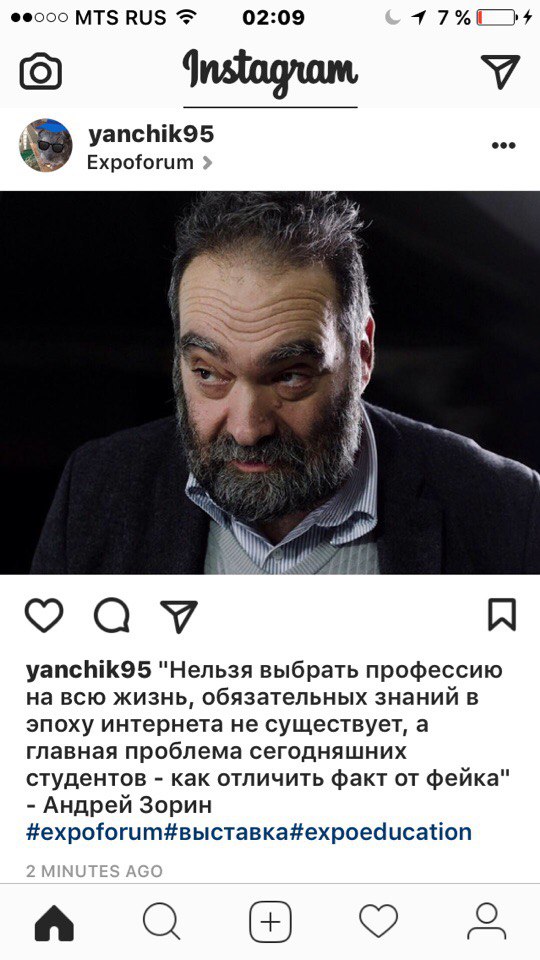 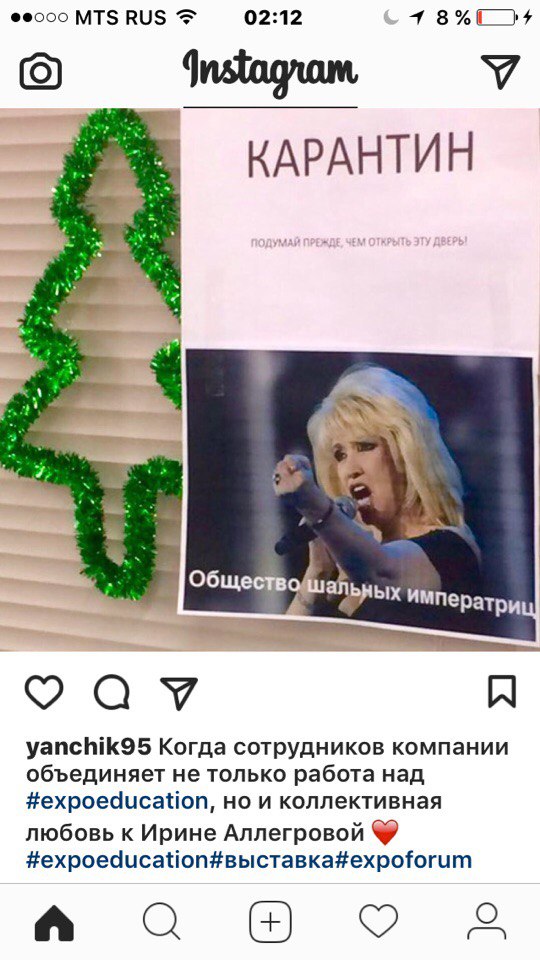 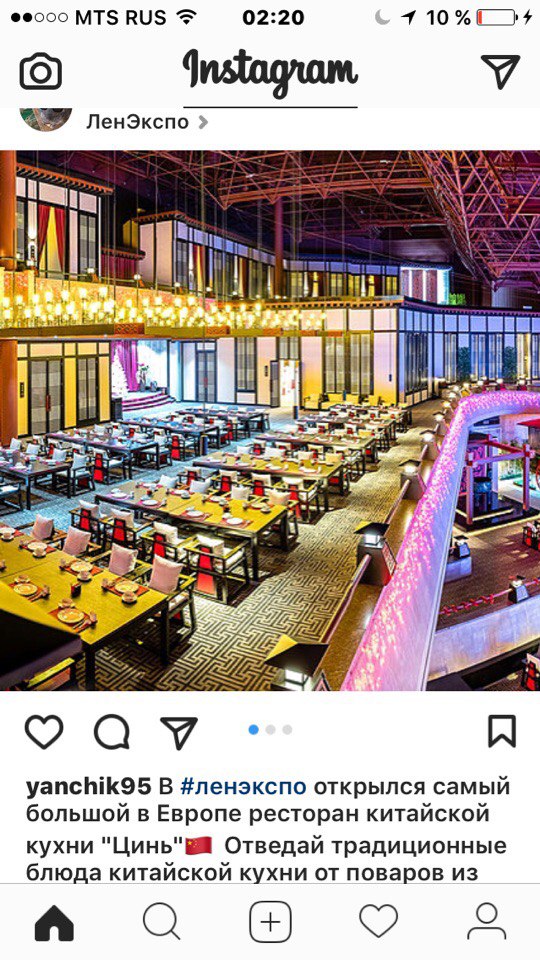 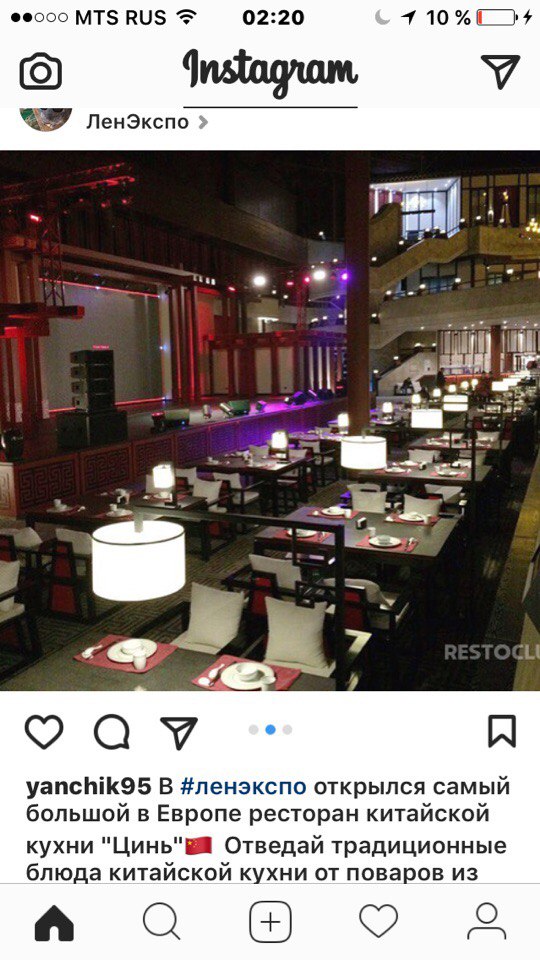 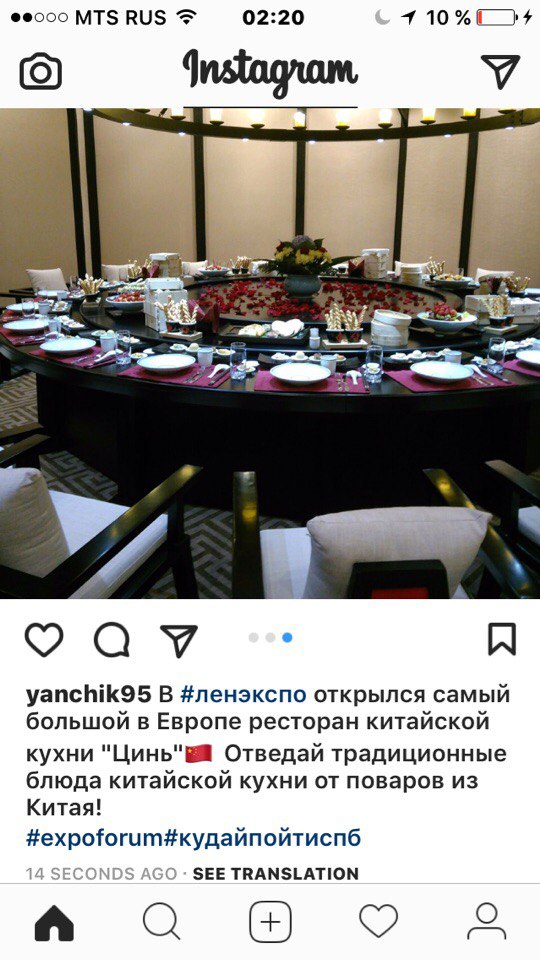 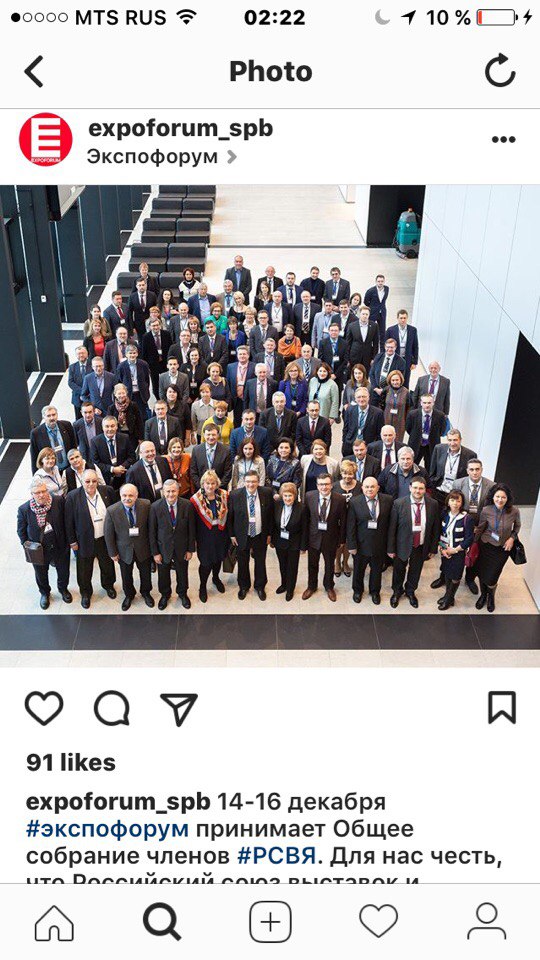 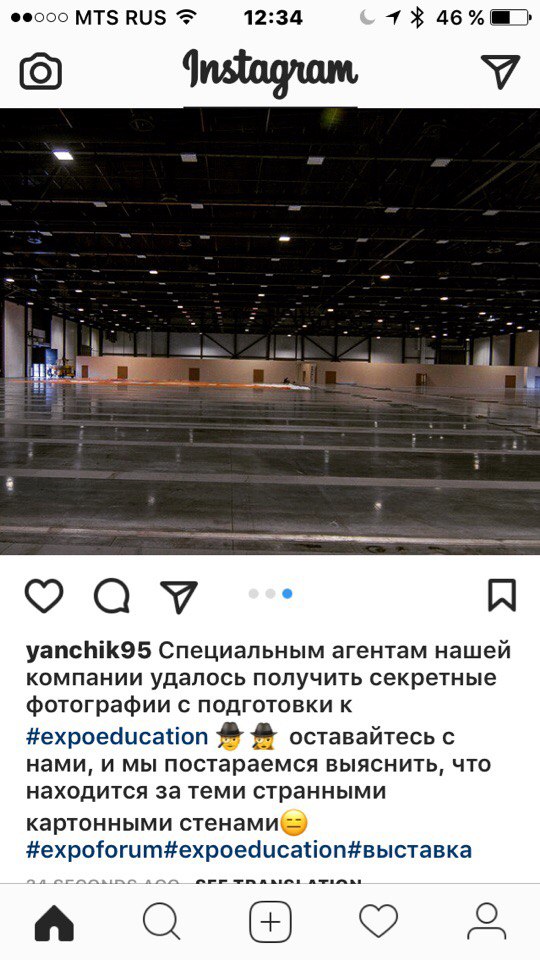 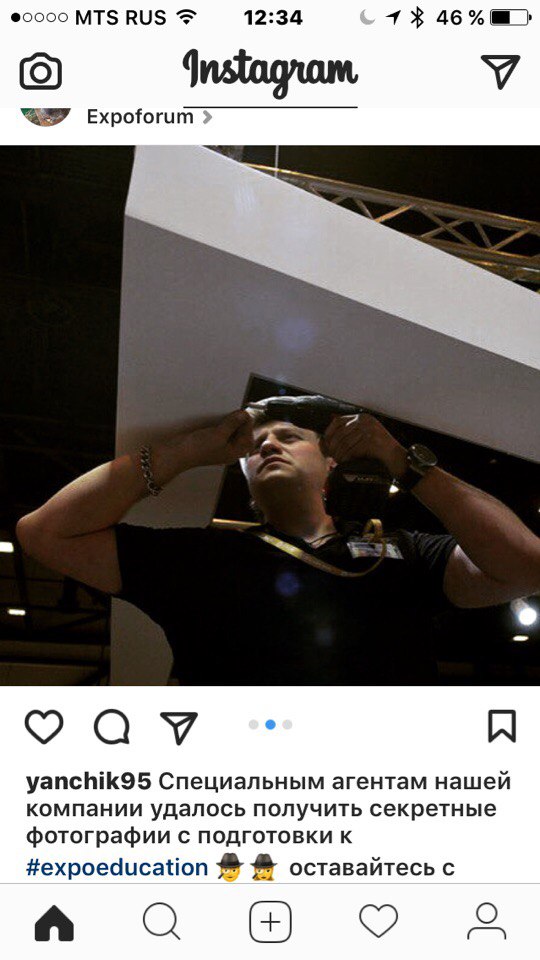 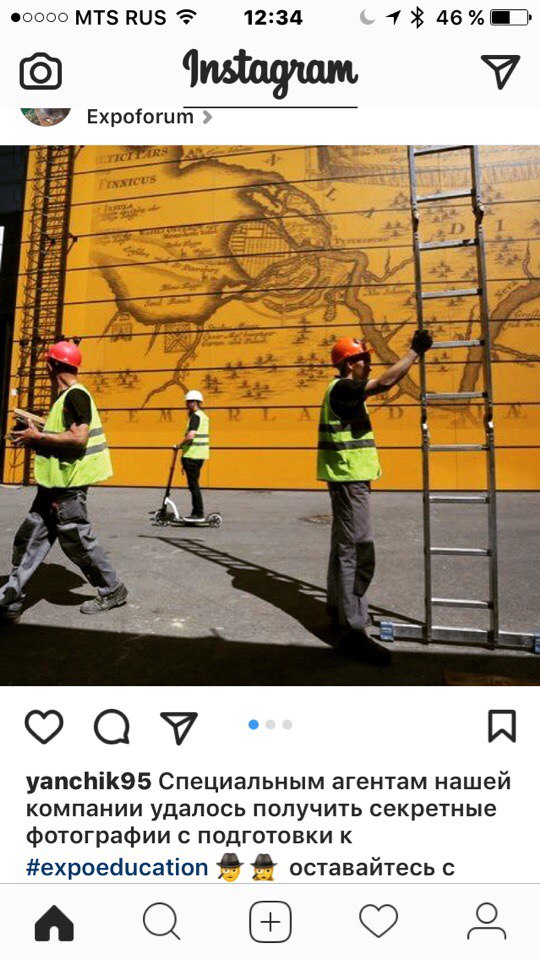 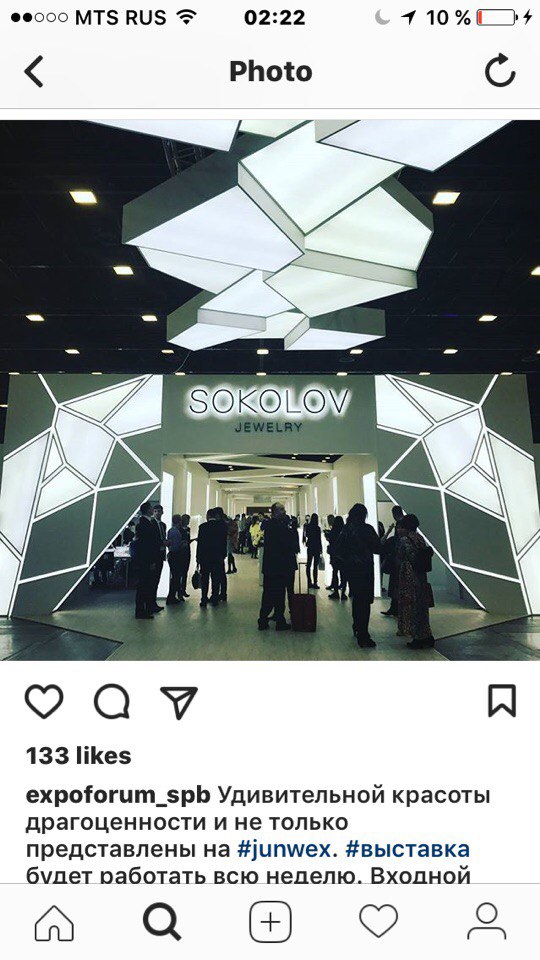 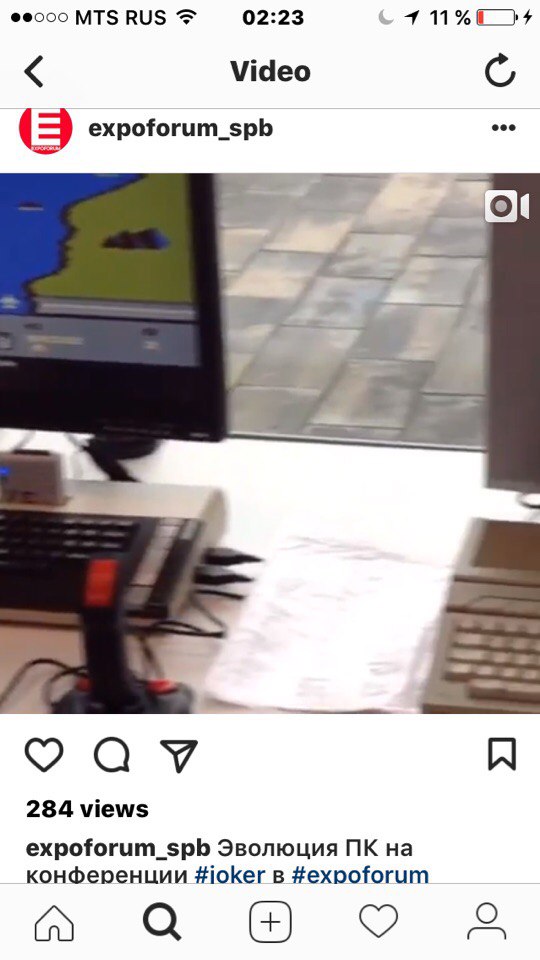 Приложение 18. Тайминг рекламной кампании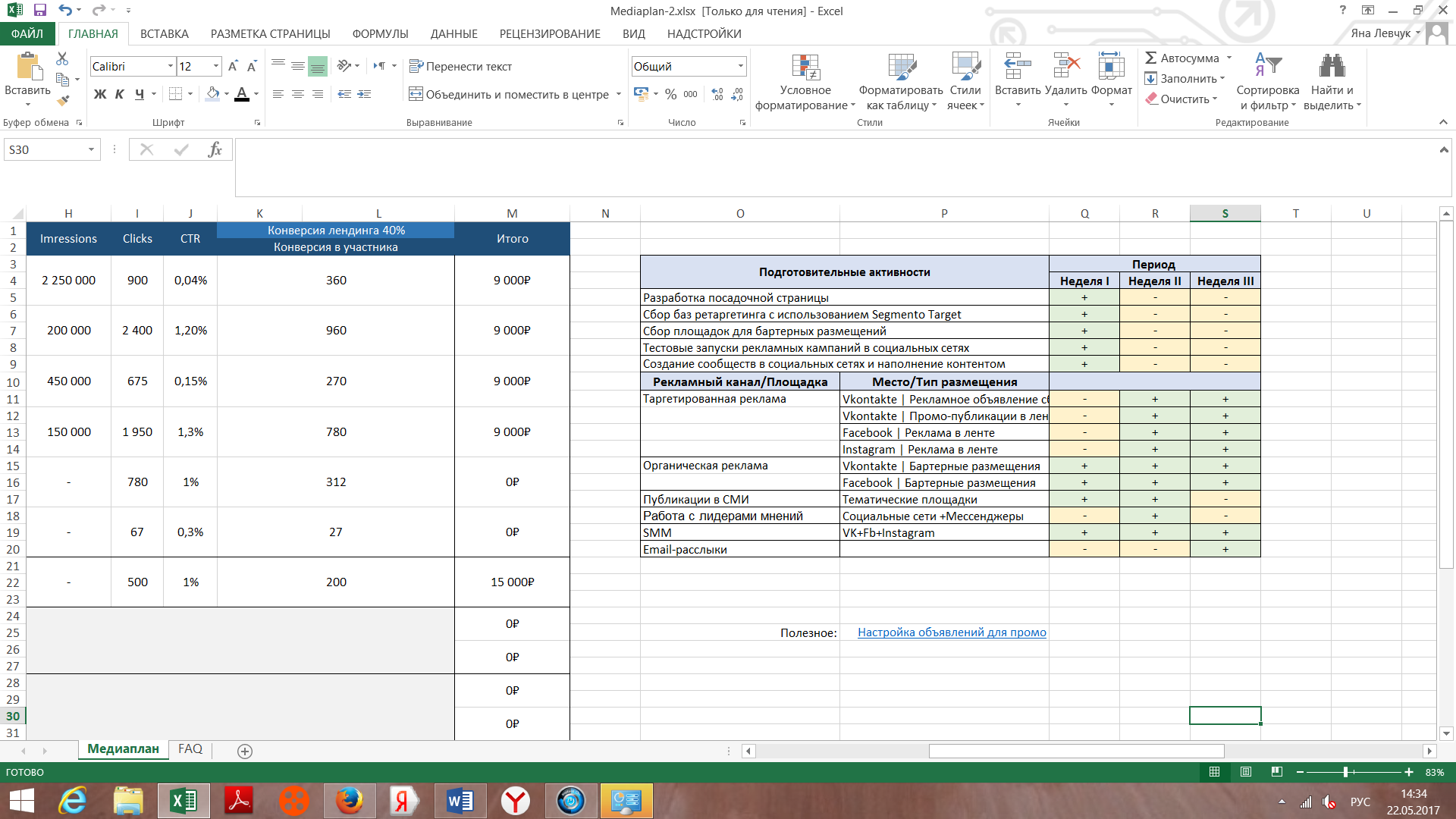 Приложение 19. Медиаплан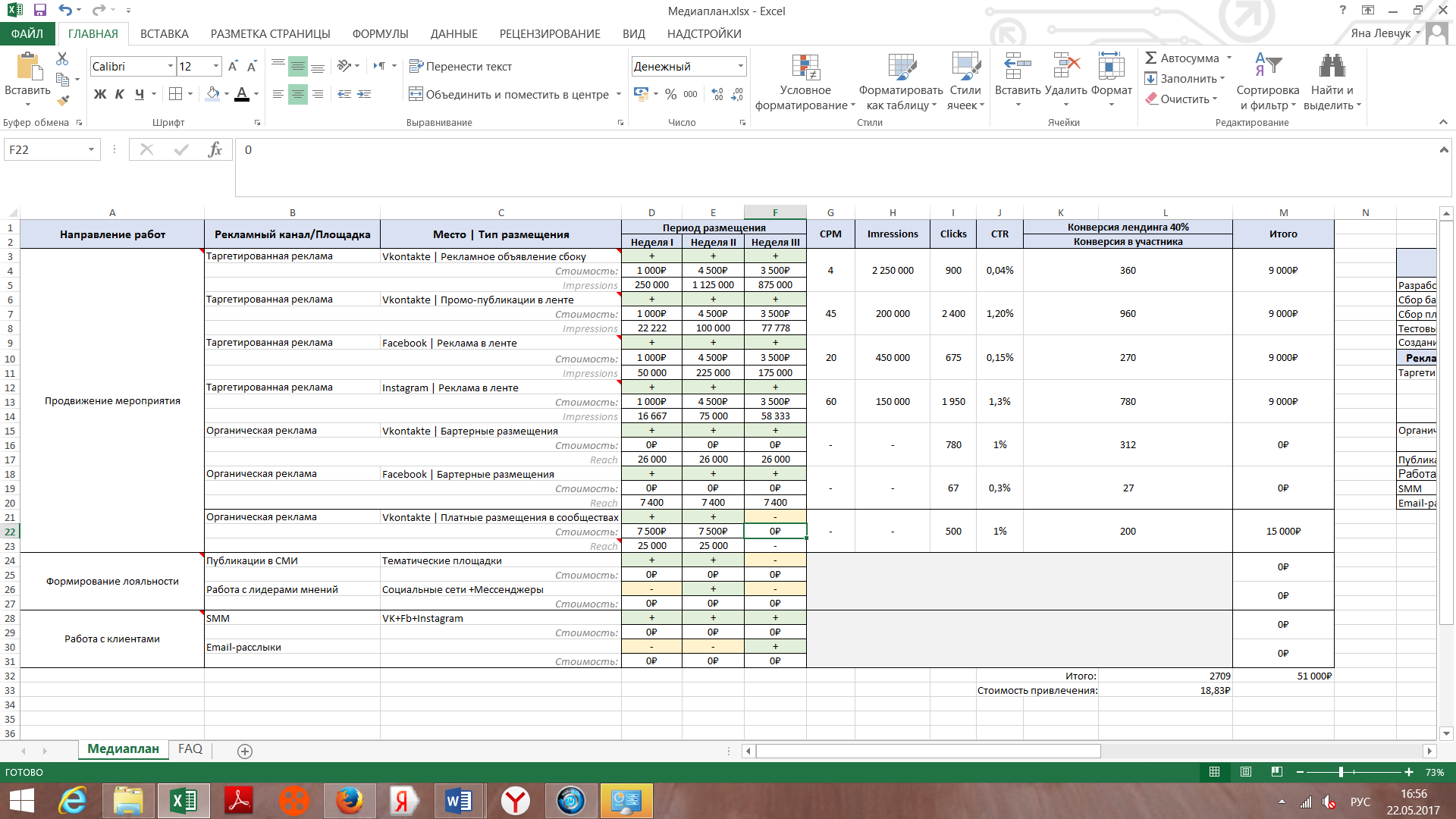 Приложение 20. Примеры рекламных сообщений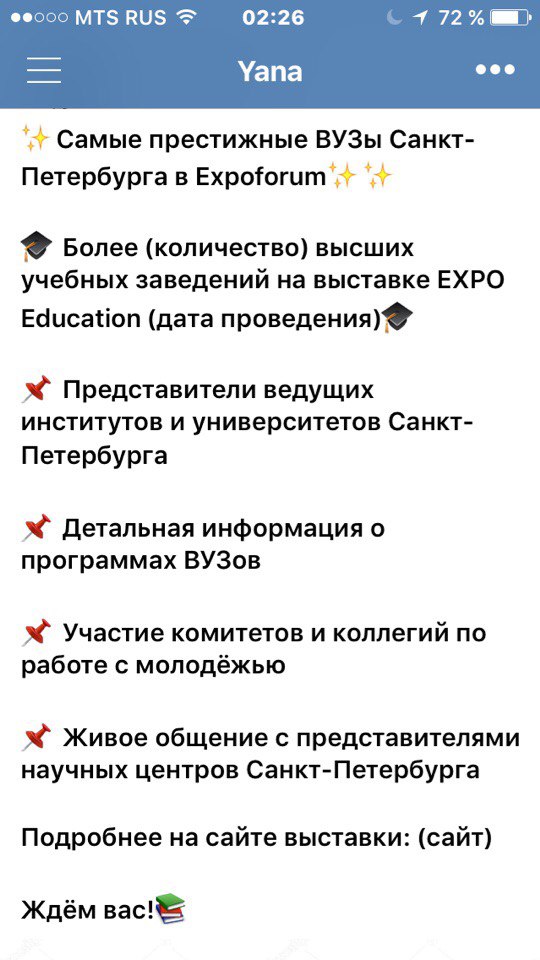 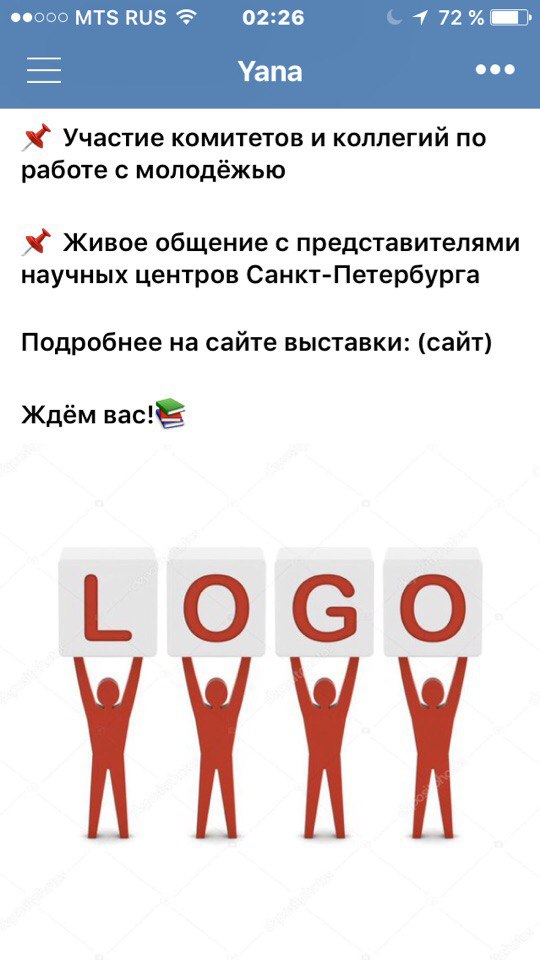 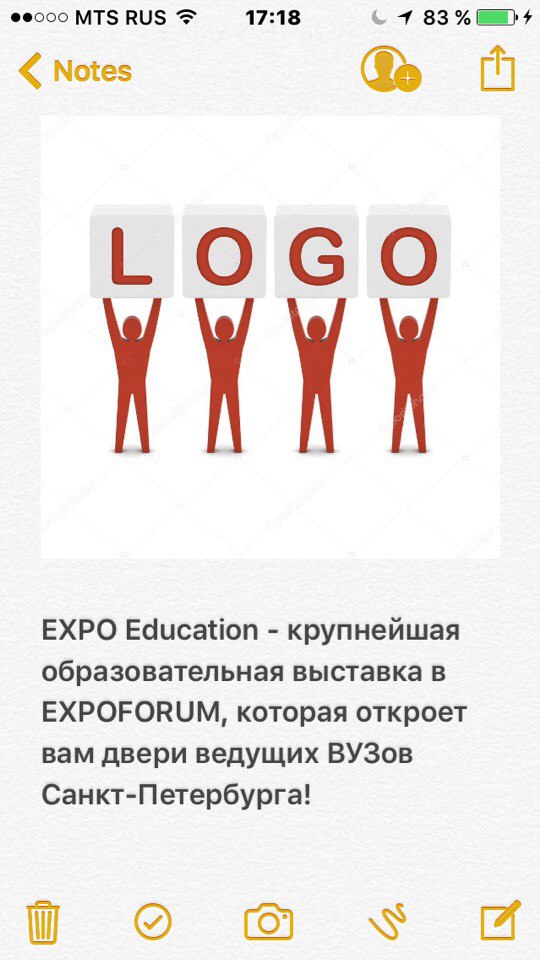 